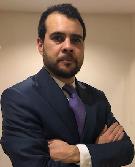 KAĞAN OKATANKAĞAN OKATANKAĞAN OKATANKAĞAN OKATANKAĞAN OKATANKAĞAN OKATANKAĞAN OKATANKAĞAN OKATANKAĞAN OKATANKAĞAN OKATANKAĞAN OKATANKAĞAN OKATANKAĞAN OKATANKAĞAN OKATANKAĞAN OKATANKAĞAN OKATANKAĞAN OKATANKAĞAN OKATANKAĞAN OKATANKAĞAN OKATANKAĞAN OKATANKAĞAN OKATANKAĞAN OKATANKAĞAN OKATANKAĞAN OKATANASST.PROF.DR.ASST.PROF.DR.ASST.PROF.DR.ASST.PROF.DR.ASST.PROF.DR.ASST.PROF.DR.ASST.PROF.DR.ASST.PROF.DR.ASST.PROF.DR.ASST.PROF.DR.ASST.PROF.DR.ASST.PROF.DR.ASST.PROF.DR.ASST.PROF.DR.ASST.PROF.DR.ASST.PROF.DR.ASST.PROF.DR.ASST.PROF.DR.ASST.PROF.DR.ASST.PROF.DR.ASST.PROF.DR.ASST.PROF.DR.ASST.PROF.DR.ASST.PROF.DR.ASST.PROF.DR.E-MailE-MailE-MailE-MailE-MailE-MailE-MailE-MailE-MailE-MailE-MailE-MailE-MailE-MailE-MailE-MailE-MailE-MailE-Mail:kaganokatan@aydin.edu.trkaganokatan@aydin.edu.trkaganokatan@aydin.edu.trkaganokatan@aydin.edu.trkaganokatan@aydin.edu.trkaganokatan@aydin.edu.trkaganokatan@aydin.edu.trkaganokatan@aydin.edu.trkaganokatan@aydin.edu.trkaganokatan@aydin.edu.trkaganokatan@aydin.edu.trkaganokatan@aydin.edu.trkaganokatan@aydin.edu.trkaganokatan@aydin.edu.trkaganokatan@aydin.edu.trkaganokatan@aydin.edu.trPhone (Work)Phone (Work)Phone (Work)Phone (Work)Phone (Work)Phone (Work)Phone (Work)Phone (Work)Phone (Work)Phone (Work)Phone (Work)Phone (Work)Phone (Work)Phone (Work)Phone (Work)Phone (Work)Phone (Work)Phone (Work)Phone (Work):2124441428-2124441428-2124441428-2124441428-2124441428-2124441428-2124441428-2124441428-2124441428-2124441428-2124441428-2124441428-2124441428-2124441428-2124441428-2124441428-AddressAddressAddressAddressAddressAddressAddressAddressAddressAddressAddressAddressAddressAddressAddressAddressAddressAddressAddress:AddressAddressAddressAddressAddressAddressAddressAddressAddressAddressAddressAddressAddressAddressAddressAddressAddressAddressAddress:Halit Aydın Kampüsü No:38 , Sefaköy–Küçükçekmece, Istanbul, 34295Halit Aydın Kampüsü No:38 , Sefaköy–Küçükçekmece, Istanbul, 34295Halit Aydın Kampüsü No:38 , Sefaköy–Küçükçekmece, Istanbul, 34295Halit Aydın Kampüsü No:38 , Sefaköy–Küçükçekmece, Istanbul, 34295Halit Aydın Kampüsü No:38 , Sefaköy–Küçükçekmece, Istanbul, 34295Halit Aydın Kampüsü No:38 , Sefaköy–Küçükçekmece, Istanbul, 34295Halit Aydın Kampüsü No:38 , Sefaköy–Küçükçekmece, Istanbul, 34295Halit Aydın Kampüsü No:38 , Sefaköy–Küçükçekmece, Istanbul, 34295Halit Aydın Kampüsü No:38 , Sefaköy–Küçükçekmece, Istanbul, 34295Halit Aydın Kampüsü No:38 , Sefaköy–Küçükçekmece, Istanbul, 34295Halit Aydın Kampüsü No:38 , Sefaköy–Küçükçekmece, Istanbul, 34295Halit Aydın Kampüsü No:38 , Sefaköy–Küçükçekmece, Istanbul, 34295Halit Aydın Kampüsü No:38 , Sefaköy–Küçükçekmece, Istanbul, 34295Halit Aydın Kampüsü No:38 , Sefaköy–Küçükçekmece, Istanbul, 34295Halit Aydın Kampüsü No:38 , Sefaköy–Küçükçekmece, Istanbul, 34295Halit Aydın Kampüsü No:38 , Sefaköy–Küçükçekmece, Istanbul, 34295Halit Aydın Kampüsü No:38 , Sefaköy–Küçükçekmece, Istanbul, 34295Halit Aydın Kampüsü No:38 , Sefaköy–Küçükçekmece, Istanbul, 34295Halit Aydın Kampüsü No:38 , Sefaköy–Küçükçekmece, Istanbul, 34295Halit Aydın Kampüsü No:38 , Sefaköy–Küçükçekmece, Istanbul, 34295Halit Aydın Kampüsü No:38 , Sefaköy–Küçükçekmece, Istanbul, 34295Halit Aydın Kampüsü No:38 , Sefaköy–Küçükçekmece, Istanbul, 34295Halit Aydın Kampüsü No:38 , Sefaköy–Küçükçekmece, Istanbul, 34295Halit Aydın Kampüsü No:38 , Sefaköy–Küçükçekmece, Istanbul, 34295Halit Aydın Kampüsü No:38 , Sefaköy–Küçükçekmece, Istanbul, 34295Halit Aydın Kampüsü No:38 , Sefaköy–Küçükçekmece, Istanbul, 34295Halit Aydın Kampüsü No:38 , Sefaköy–Küçükçekmece, Istanbul, 34295Halit Aydın Kampüsü No:38 , Sefaköy–Küçükçekmece, Istanbul, 34295Halit Aydın Kampüsü No:38 , Sefaköy–Küçükçekmece, Istanbul, 34295Halit Aydın Kampüsü No:38 , Sefaköy–Küçükçekmece, Istanbul, 34295Halit Aydın Kampüsü No:38 , Sefaköy–Küçükçekmece, Istanbul, 34295Halit Aydın Kampüsü No:38 , Sefaköy–Küçükçekmece, Istanbul, 34295Halit Aydın Kampüsü No:38 , Sefaköy–Küçükçekmece, Istanbul, 34295Halit Aydın Kampüsü No:38 , Sefaköy–Küçükçekmece, Istanbul, 34295Halit Aydın Kampüsü No:38 , Sefaköy–Küçükçekmece, Istanbul, 34295Halit Aydın Kampüsü No:38 , Sefaköy–Küçükçekmece, Istanbul, 34295Halit Aydın Kampüsü No:38 , Sefaköy–Küçükçekmece, Istanbul, 34295Halit Aydın Kampüsü No:38 , Sefaköy–Küçükçekmece, Istanbul, 34295Halit Aydın Kampüsü No:38 , Sefaköy–Küçükçekmece, Istanbul, 34295Halit Aydın Kampüsü No:38 , Sefaköy–Küçükçekmece, Istanbul, 34295Halit Aydın Kampüsü No:38 , Sefaköy–Küçükçekmece, Istanbul, 34295Halit Aydın Kampüsü No:38 , Sefaköy–Küçükçekmece, Istanbul, 34295Halit Aydın Kampüsü No:38 , Sefaköy–Küçükçekmece, Istanbul, 34295Halit Aydın Kampüsü No:38 , Sefaköy–Küçükçekmece, Istanbul, 34295Halit Aydın Kampüsü No:38 , Sefaköy–Küçükçekmece, Istanbul, 34295Halit Aydın Kampüsü No:38 , Sefaköy–Küçükçekmece, Istanbul, 34295Halit Aydın Kampüsü No:38 , Sefaköy–Küçükçekmece, Istanbul, 34295Halit Aydın Kampüsü No:38 , Sefaköy–Küçükçekmece, Istanbul, 34295Education InformationEducation InformationEducation InformationEducation InformationEducation InformationEducation InformationEducation InformationEducation InformationEducation InformationEducation InformationEducation InformationEducation InformationEducation InformationEducation InformationEducation InformationEducation InformationEducation InformationEducation InformationEducation InformationEducation InformationEducation InformationEducation InformationDoctorate DegreeDoctorate DegreeDoctorate DegreeDoctorate DegreeDoctorate DegreeDoctorate DegreeDoctorate DegreeDoctorate DegreeDoctorate DegreeDoctorate DegreeDoctorate DegreeDoctorate DegreeDoctorate DegreeOKAN UNIVERSITYOKAN UNIVERSITYOKAN UNIVERSITYOKAN UNIVERSITYOKAN UNIVERSITYOKAN UNIVERSITYOKAN UNIVERSITYOKAN UNIVERSITYOKAN UNIVERSITYOKAN UNIVERSITYOKAN UNIVERSITYOKAN UNIVERSITYOKAN UNIVERSITYOKAN UNIVERSITYOKAN UNIVERSITYOKAN UNIVERSITYDoctorate DegreeDoctorate DegreeDoctorate DegreeDoctorate DegreeDoctorate DegreeDoctorate DegreeDoctorate DegreeDoctorate DegreeDoctorate DegreeDoctorate DegreeDoctorate DegreeDoctorate DegreeDoctorate DegreeINSTITUTE OF SOCIAL SCIENCES/BUSINESS ADMINISTRATION (DR) (ENGLISH)INSTITUTE OF SOCIAL SCIENCES/BUSINESS ADMINISTRATION (DR) (ENGLISH)INSTITUTE OF SOCIAL SCIENCES/BUSINESS ADMINISTRATION (DR) (ENGLISH)INSTITUTE OF SOCIAL SCIENCES/BUSINESS ADMINISTRATION (DR) (ENGLISH)INSTITUTE OF SOCIAL SCIENCES/BUSINESS ADMINISTRATION (DR) (ENGLISH)INSTITUTE OF SOCIAL SCIENCES/BUSINESS ADMINISTRATION (DR) (ENGLISH)INSTITUTE OF SOCIAL SCIENCES/BUSINESS ADMINISTRATION (DR) (ENGLISH)INSTITUTE OF SOCIAL SCIENCES/BUSINESS ADMINISTRATION (DR) (ENGLISH)INSTITUTE OF SOCIAL SCIENCES/BUSINESS ADMINISTRATION (DR) (ENGLISH)INSTITUTE OF SOCIAL SCIENCES/BUSINESS ADMINISTRATION (DR) (ENGLISH)INSTITUTE OF SOCIAL SCIENCES/BUSINESS ADMINISTRATION (DR) (ENGLISH)INSTITUTE OF SOCIAL SCIENCES/BUSINESS ADMINISTRATION (DR) (ENGLISH)INSTITUTE OF SOCIAL SCIENCES/BUSINESS ADMINISTRATION (DR) (ENGLISH)INSTITUTE OF SOCIAL SCIENCES/BUSINESS ADMINISTRATION (DR) (ENGLISH)INSTITUTE OF SOCIAL SCIENCES/BUSINESS ADMINISTRATION (DR) (ENGLISH)INSTITUTE OF SOCIAL SCIENCES/BUSINESS ADMINISTRATION (DR) (ENGLISH)INSTITUTE OF SOCIAL SCIENCES/BUSINESS ADMINISTRATION (DR) (ENGLISH)INSTITUTE OF SOCIAL SCIENCES/BUSINESS ADMINISTRATION (DR) (ENGLISH)INSTITUTE OF SOCIAL SCIENCES/BUSINESS ADMINISTRATION (DR) (ENGLISH)INSTITUTE OF SOCIAL SCIENCES/BUSINESS ADMINISTRATION (DR) (ENGLISH)INSTITUTE OF SOCIAL SCIENCES/BUSINESS ADMINISTRATION (DR) (ENGLISH)INSTITUTE OF SOCIAL SCIENCES/BUSINESS ADMINISTRATION (DR) (ENGLISH)INSTITUTE OF SOCIAL SCIENCES/BUSINESS ADMINISTRATION (DR) (ENGLISH)INSTITUTE OF SOCIAL SCIENCES/BUSINESS ADMINISTRATION (DR) (ENGLISH)INSTITUTE OF SOCIAL SCIENCES/BUSINESS ADMINISTRATION (DR) (ENGLISH)INSTITUTE OF SOCIAL SCIENCES/BUSINESS ADMINISTRATION (DR) (ENGLISH)INSTITUTE OF SOCIAL SCIENCES/BUSINESS ADMINISTRATION (DR) (ENGLISH)INSTITUTE OF SOCIAL SCIENCES/BUSINESS ADMINISTRATION (DR) (ENGLISH)INSTITUTE OF SOCIAL SCIENCES/BUSINESS ADMINISTRATION (DR) (ENGLISH)INSTITUTE OF SOCIAL SCIENCES/BUSINESS ADMINISTRATION (DR) (ENGLISH)INSTITUTE OF SOCIAL SCIENCES/BUSINESS ADMINISTRATION (DR) (ENGLISH)INSTITUTE OF SOCIAL SCIENCES/BUSINESS ADMINISTRATION (DR) (ENGLISH)2010201020102010201020102010201020102010201020102010INSTITUTE OF SOCIAL SCIENCES/BUSINESS ADMINISTRATION (DR) (ENGLISH)INSTITUTE OF SOCIAL SCIENCES/BUSINESS ADMINISTRATION (DR) (ENGLISH)INSTITUTE OF SOCIAL SCIENCES/BUSINESS ADMINISTRATION (DR) (ENGLISH)INSTITUTE OF SOCIAL SCIENCES/BUSINESS ADMINISTRATION (DR) (ENGLISH)INSTITUTE OF SOCIAL SCIENCES/BUSINESS ADMINISTRATION (DR) (ENGLISH)INSTITUTE OF SOCIAL SCIENCES/BUSINESS ADMINISTRATION (DR) (ENGLISH)INSTITUTE OF SOCIAL SCIENCES/BUSINESS ADMINISTRATION (DR) (ENGLISH)INSTITUTE OF SOCIAL SCIENCES/BUSINESS ADMINISTRATION (DR) (ENGLISH)INSTITUTE OF SOCIAL SCIENCES/BUSINESS ADMINISTRATION (DR) (ENGLISH)INSTITUTE OF SOCIAL SCIENCES/BUSINESS ADMINISTRATION (DR) (ENGLISH)INSTITUTE OF SOCIAL SCIENCES/BUSINESS ADMINISTRATION (DR) (ENGLISH)INSTITUTE OF SOCIAL SCIENCES/BUSINESS ADMINISTRATION (DR) (ENGLISH)INSTITUTE OF SOCIAL SCIENCES/BUSINESS ADMINISTRATION (DR) (ENGLISH)INSTITUTE OF SOCIAL SCIENCES/BUSINESS ADMINISTRATION (DR) (ENGLISH)INSTITUTE OF SOCIAL SCIENCES/BUSINESS ADMINISTRATION (DR) (ENGLISH)INSTITUTE OF SOCIAL SCIENCES/BUSINESS ADMINISTRATION (DR) (ENGLISH)26/January/201826/January/201826/January/201826/January/201826/January/201826/January/201826/January/201826/January/201826/January/201826/January/201826/January/201826/January/201826/January/2018INSTITUTE OF SOCIAL SCIENCES/BUSINESS ADMINISTRATION (DR) (ENGLISH)INSTITUTE OF SOCIAL SCIENCES/BUSINESS ADMINISTRATION (DR) (ENGLISH)INSTITUTE OF SOCIAL SCIENCES/BUSINESS ADMINISTRATION (DR) (ENGLISH)INSTITUTE OF SOCIAL SCIENCES/BUSINESS ADMINISTRATION (DR) (ENGLISH)INSTITUTE OF SOCIAL SCIENCES/BUSINESS ADMINISTRATION (DR) (ENGLISH)INSTITUTE OF SOCIAL SCIENCES/BUSINESS ADMINISTRATION (DR) (ENGLISH)INSTITUTE OF SOCIAL SCIENCES/BUSINESS ADMINISTRATION (DR) (ENGLISH)INSTITUTE OF SOCIAL SCIENCES/BUSINESS ADMINISTRATION (DR) (ENGLISH)INSTITUTE OF SOCIAL SCIENCES/BUSINESS ADMINISTRATION (DR) (ENGLISH)INSTITUTE OF SOCIAL SCIENCES/BUSINESS ADMINISTRATION (DR) (ENGLISH)INSTITUTE OF SOCIAL SCIENCES/BUSINESS ADMINISTRATION (DR) (ENGLISH)INSTITUTE OF SOCIAL SCIENCES/BUSINESS ADMINISTRATION (DR) (ENGLISH)INSTITUTE OF SOCIAL SCIENCES/BUSINESS ADMINISTRATION (DR) (ENGLISH)INSTITUTE OF SOCIAL SCIENCES/BUSINESS ADMINISTRATION (DR) (ENGLISH)INSTITUTE OF SOCIAL SCIENCES/BUSINESS ADMINISTRATION (DR) (ENGLISH)INSTITUTE OF SOCIAL SCIENCES/BUSINESS ADMINISTRATION (DR) (ENGLISH)26/January/201826/January/201826/January/201826/January/201826/January/201826/January/201826/January/201826/January/201826/January/201826/January/201826/January/201826/January/201826/January/2018Dissertation: Effects of Internal and External Innovation Capacity on Innovation Success’ (2017) Superviser:(ORHAN BEHİÇ ALANKUŞ)Dissertation: Effects of Internal and External Innovation Capacity on Innovation Success’ (2017) Superviser:(ORHAN BEHİÇ ALANKUŞ)Dissertation: Effects of Internal and External Innovation Capacity on Innovation Success’ (2017) Superviser:(ORHAN BEHİÇ ALANKUŞ)Dissertation: Effects of Internal and External Innovation Capacity on Innovation Success’ (2017) Superviser:(ORHAN BEHİÇ ALANKUŞ)Dissertation: Effects of Internal and External Innovation Capacity on Innovation Success’ (2017) Superviser:(ORHAN BEHİÇ ALANKUŞ)Dissertation: Effects of Internal and External Innovation Capacity on Innovation Success’ (2017) Superviser:(ORHAN BEHİÇ ALANKUŞ)Dissertation: Effects of Internal and External Innovation Capacity on Innovation Success’ (2017) Superviser:(ORHAN BEHİÇ ALANKUŞ)Dissertation: Effects of Internal and External Innovation Capacity on Innovation Success’ (2017) Superviser:(ORHAN BEHİÇ ALANKUŞ)Dissertation: Effects of Internal and External Innovation Capacity on Innovation Success’ (2017) Superviser:(ORHAN BEHİÇ ALANKUŞ)Dissertation: Effects of Internal and External Innovation Capacity on Innovation Success’ (2017) Superviser:(ORHAN BEHİÇ ALANKUŞ)Dissertation: Effects of Internal and External Innovation Capacity on Innovation Success’ (2017) Superviser:(ORHAN BEHİÇ ALANKUŞ)Dissertation: Effects of Internal and External Innovation Capacity on Innovation Success’ (2017) Superviser:(ORHAN BEHİÇ ALANKUŞ)Dissertation: Effects of Internal and External Innovation Capacity on Innovation Success’ (2017) Superviser:(ORHAN BEHİÇ ALANKUŞ)Dissertation: Effects of Internal and External Innovation Capacity on Innovation Success’ (2017) Superviser:(ORHAN BEHİÇ ALANKUŞ)Dissertation: Effects of Internal and External Innovation Capacity on Innovation Success’ (2017) Superviser:(ORHAN BEHİÇ ALANKUŞ)Dissertation: Effects of Internal and External Innovation Capacity on Innovation Success’ (2017) Superviser:(ORHAN BEHİÇ ALANKUŞ)Dissertation: Effects of Internal and External Innovation Capacity on Innovation Success’ (2017) Superviser:(ORHAN BEHİÇ ALANKUŞ)Dissertation: Effects of Internal and External Innovation Capacity on Innovation Success’ (2017) Superviser:(ORHAN BEHİÇ ALANKUŞ)Dissertation: Effects of Internal and External Innovation Capacity on Innovation Success’ (2017) Superviser:(ORHAN BEHİÇ ALANKUŞ)Dissertation: Effects of Internal and External Innovation Capacity on Innovation Success’ (2017) Superviser:(ORHAN BEHİÇ ALANKUŞ)Dissertation: Effects of Internal and External Innovation Capacity on Innovation Success’ (2017) Superviser:(ORHAN BEHİÇ ALANKUŞ)Dissertation: Effects of Internal and External Innovation Capacity on Innovation Success’ (2017) Superviser:(ORHAN BEHİÇ ALANKUŞ)Dissertation: Effects of Internal and External Innovation Capacity on Innovation Success’ (2017) Superviser:(ORHAN BEHİÇ ALANKUŞ)Dissertation: Effects of Internal and External Innovation Capacity on Innovation Success’ (2017) Superviser:(ORHAN BEHİÇ ALANKUŞ)Dissertation: Effects of Internal and External Innovation Capacity on Innovation Success’ (2017) Superviser:(ORHAN BEHİÇ ALANKUŞ)Dissertation: Effects of Internal and External Innovation Capacity on Innovation Success’ (2017) Superviser:(ORHAN BEHİÇ ALANKUŞ)Dissertation: Effects of Internal and External Innovation Capacity on Innovation Success’ (2017) Superviser:(ORHAN BEHİÇ ALANKUŞ)Dissertation: Effects of Internal and External Innovation Capacity on Innovation Success’ (2017) Superviser:(ORHAN BEHİÇ ALANKUŞ)Dissertation: Effects of Internal and External Innovation Capacity on Innovation Success’ (2017) Superviser:(ORHAN BEHİÇ ALANKUŞ)Dissertation: Effects of Internal and External Innovation Capacity on Innovation Success’ (2017) Superviser:(ORHAN BEHİÇ ALANKUŞ)Dissertation: Effects of Internal and External Innovation Capacity on Innovation Success’ (2017) Superviser:(ORHAN BEHİÇ ALANKUŞ)Dissertation: Effects of Internal and External Innovation Capacity on Innovation Success’ (2017) Superviser:(ORHAN BEHİÇ ALANKUŞ)Graduate DegreeGraduate DegreeGraduate DegreeGraduate DegreeGraduate DegreeGraduate DegreeGraduate DegreeGraduate DegreeGraduate DegreeGraduate DegreeGraduate DegreeGraduate DegreeGraduate DegreeBAHÇEŞEHİR UNIVERSITYBAHÇEŞEHİR UNIVERSITYBAHÇEŞEHİR UNIVERSITYBAHÇEŞEHİR UNIVERSITYBAHÇEŞEHİR UNIVERSITYBAHÇEŞEHİR UNIVERSITYBAHÇEŞEHİR UNIVERSITYBAHÇEŞEHİR UNIVERSITYBAHÇEŞEHİR UNIVERSITYBAHÇEŞEHİR UNIVERSITYBAHÇEŞEHİR UNIVERSITYBAHÇEŞEHİR UNIVERSITYBAHÇEŞEHİR UNIVERSITYBAHÇEŞEHİR UNIVERSITYBAHÇEŞEHİR UNIVERSITYBAHÇEŞEHİR UNIVERSITYGraduate DegreeGraduate DegreeGraduate DegreeGraduate DegreeGraduate DegreeGraduate DegreeGraduate DegreeGraduate DegreeGraduate DegreeGraduate DegreeGraduate DegreeGraduate DegreeGraduate DegreeINSTITUTE OF SCIENCE/ INFORMATION TECHNOLOGIES (MASTER’S) (ENGLISH)INSTITUTE OF SCIENCE/ INFORMATION TECHNOLOGIES (MASTER’S) (ENGLISH)INSTITUTE OF SCIENCE/ INFORMATION TECHNOLOGIES (MASTER’S) (ENGLISH)INSTITUTE OF SCIENCE/ INFORMATION TECHNOLOGIES (MASTER’S) (ENGLISH)INSTITUTE OF SCIENCE/ INFORMATION TECHNOLOGIES (MASTER’S) (ENGLISH)INSTITUTE OF SCIENCE/ INFORMATION TECHNOLOGIES (MASTER’S) (ENGLISH)INSTITUTE OF SCIENCE/ INFORMATION TECHNOLOGIES (MASTER’S) (ENGLISH)INSTITUTE OF SCIENCE/ INFORMATION TECHNOLOGIES (MASTER’S) (ENGLISH)INSTITUTE OF SCIENCE/ INFORMATION TECHNOLOGIES (MASTER’S) (ENGLISH)INSTITUTE OF SCIENCE/ INFORMATION TECHNOLOGIES (MASTER’S) (ENGLISH)INSTITUTE OF SCIENCE/ INFORMATION TECHNOLOGIES (MASTER’S) (ENGLISH)INSTITUTE OF SCIENCE/ INFORMATION TECHNOLOGIES (MASTER’S) (ENGLISH)INSTITUTE OF SCIENCE/ INFORMATION TECHNOLOGIES (MASTER’S) (ENGLISH)INSTITUTE OF SCIENCE/ INFORMATION TECHNOLOGIES (MASTER’S) (ENGLISH)INSTITUTE OF SCIENCE/ INFORMATION TECHNOLOGIES (MASTER’S) (ENGLISH)INSTITUTE OF SCIENCE/ INFORMATION TECHNOLOGIES (MASTER’S) (ENGLISH)INSTITUTE OF SCIENCE/ INFORMATION TECHNOLOGIES (MASTER’S) (ENGLISH)INSTITUTE OF SCIENCE/ INFORMATION TECHNOLOGIES (MASTER’S) (ENGLISH)INSTITUTE OF SCIENCE/ INFORMATION TECHNOLOGIES (MASTER’S) (ENGLISH)INSTITUTE OF SCIENCE/ INFORMATION TECHNOLOGIES (MASTER’S) (ENGLISH)INSTITUTE OF SCIENCE/ INFORMATION TECHNOLOGIES (MASTER’S) (ENGLISH)INSTITUTE OF SCIENCE/ INFORMATION TECHNOLOGIES (MASTER’S) (ENGLISH)INSTITUTE OF SCIENCE/ INFORMATION TECHNOLOGIES (MASTER’S) (ENGLISH)INSTITUTE OF SCIENCE/ INFORMATION TECHNOLOGIES (MASTER’S) (ENGLISH)INSTITUTE OF SCIENCE/ INFORMATION TECHNOLOGIES (MASTER’S) (ENGLISH)INSTITUTE OF SCIENCE/ INFORMATION TECHNOLOGIES (MASTER’S) (ENGLISH)INSTITUTE OF SCIENCE/ INFORMATION TECHNOLOGIES (MASTER’S) (ENGLISH)INSTITUTE OF SCIENCE/ INFORMATION TECHNOLOGIES (MASTER’S) (ENGLISH)INSTITUTE OF SCIENCE/ INFORMATION TECHNOLOGIES (MASTER’S) (ENGLISH)INSTITUTE OF SCIENCE/ INFORMATION TECHNOLOGIES (MASTER’S) (ENGLISH)INSTITUTE OF SCIENCE/ INFORMATION TECHNOLOGIES (MASTER’S) (ENGLISH)INSTITUTE OF SCIENCE/ INFORMATION TECHNOLOGIES (MASTER’S) (ENGLISH)2003200320032003200320032003200320032003200320032003INSTITUTE OF SCIENCE/ INFORMATION TECHNOLOGIES (MASTER’S) (ENGLISH)INSTITUTE OF SCIENCE/ INFORMATION TECHNOLOGIES (MASTER’S) (ENGLISH)INSTITUTE OF SCIENCE/ INFORMATION TECHNOLOGIES (MASTER’S) (ENGLISH)INSTITUTE OF SCIENCE/ INFORMATION TECHNOLOGIES (MASTER’S) (ENGLISH)INSTITUTE OF SCIENCE/ INFORMATION TECHNOLOGIES (MASTER’S) (ENGLISH)INSTITUTE OF SCIENCE/ INFORMATION TECHNOLOGIES (MASTER’S) (ENGLISH)INSTITUTE OF SCIENCE/ INFORMATION TECHNOLOGIES (MASTER’S) (ENGLISH)INSTITUTE OF SCIENCE/ INFORMATION TECHNOLOGIES (MASTER’S) (ENGLISH)INSTITUTE OF SCIENCE/ INFORMATION TECHNOLOGIES (MASTER’S) (ENGLISH)INSTITUTE OF SCIENCE/ INFORMATION TECHNOLOGIES (MASTER’S) (ENGLISH)INSTITUTE OF SCIENCE/ INFORMATION TECHNOLOGIES (MASTER’S) (ENGLISH)INSTITUTE OF SCIENCE/ INFORMATION TECHNOLOGIES (MASTER’S) (ENGLISH)INSTITUTE OF SCIENCE/ INFORMATION TECHNOLOGIES (MASTER’S) (ENGLISH)INSTITUTE OF SCIENCE/ INFORMATION TECHNOLOGIES (MASTER’S) (ENGLISH)INSTITUTE OF SCIENCE/ INFORMATION TECHNOLOGIES (MASTER’S) (ENGLISH)INSTITUTE OF SCIENCE/ INFORMATION TECHNOLOGIES (MASTER’S) (ENGLISH)12/July/200412/July/200412/July/200412/July/200412/July/200412/July/200412/July/200412/July/200412/July/200412/July/200412/July/200412/July/200412/July/2004INSTITUTE OF SCIENCE/ INFORMATION TECHNOLOGIES (MASTER’S) (ENGLISH)INSTITUTE OF SCIENCE/ INFORMATION TECHNOLOGIES (MASTER’S) (ENGLISH)INSTITUTE OF SCIENCE/ INFORMATION TECHNOLOGIES (MASTER’S) (ENGLISH)INSTITUTE OF SCIENCE/ INFORMATION TECHNOLOGIES (MASTER’S) (ENGLISH)INSTITUTE OF SCIENCE/ INFORMATION TECHNOLOGIES (MASTER’S) (ENGLISH)INSTITUTE OF SCIENCE/ INFORMATION TECHNOLOGIES (MASTER’S) (ENGLISH)INSTITUTE OF SCIENCE/ INFORMATION TECHNOLOGIES (MASTER’S) (ENGLISH)INSTITUTE OF SCIENCE/ INFORMATION TECHNOLOGIES (MASTER’S) (ENGLISH)INSTITUTE OF SCIENCE/ INFORMATION TECHNOLOGIES (MASTER’S) (ENGLISH)INSTITUTE OF SCIENCE/ INFORMATION TECHNOLOGIES (MASTER’S) (ENGLISH)INSTITUTE OF SCIENCE/ INFORMATION TECHNOLOGIES (MASTER’S) (ENGLISH)INSTITUTE OF SCIENCE/ INFORMATION TECHNOLOGIES (MASTER’S) (ENGLISH)INSTITUTE OF SCIENCE/ INFORMATION TECHNOLOGIES (MASTER’S) (ENGLISH)INSTITUTE OF SCIENCE/ INFORMATION TECHNOLOGIES (MASTER’S) (ENGLISH)INSTITUTE OF SCIENCE/ INFORMATION TECHNOLOGIES (MASTER’S) (ENGLISH)INSTITUTE OF SCIENCE/ INFORMATION TECHNOLOGIES (MASTER’S) (ENGLISH)12/July/200412/July/200412/July/200412/July/200412/July/200412/July/200412/July/200412/July/200412/July/200412/July/200412/July/200412/July/200412/July/2004Undergraduate DegreeUndergraduate DegreeUndergraduate DegreeUndergraduate DegreeUndergraduate DegreeUndergraduate DegreeUndergraduate DegreeUndergraduate DegreeUndergraduate DegreeUndergraduate DegreeUndergraduate DegreeUndergraduate DegreeUndergraduate DegreeANADOLU UNIVERSITYANADOLU UNIVERSITYANADOLU UNIVERSITYANADOLU UNIVERSITYANADOLU UNIVERSITYANADOLU UNIVERSITYANADOLU UNIVERSITYANADOLU UNIVERSITYANADOLU UNIVERSITYANADOLU UNIVERSITYANADOLU UNIVERSITYANADOLU UNIVERSITYANADOLU UNIVERSITYANADOLU UNIVERSITYANADOLU UNIVERSITYANADOLU UNIVERSITYUndergraduate DegreeUndergraduate DegreeUndergraduate DegreeUndergraduate DegreeUndergraduate DegreeUndergraduate DegreeUndergraduate DegreeUndergraduate DegreeUndergraduate DegreeUndergraduate DegreeUndergraduate DegreeUndergraduate DegreeUndergraduate DegreeFACULTY OF BUSINESS ADMINISTRATION/ BUSINESS ADMINISTRATIONFACULTY OF BUSINESS ADMINISTRATION/ BUSINESS ADMINISTRATIONFACULTY OF BUSINESS ADMINISTRATION/ BUSINESS ADMINISTRATIONFACULTY OF BUSINESS ADMINISTRATION/ BUSINESS ADMINISTRATIONFACULTY OF BUSINESS ADMINISTRATION/ BUSINESS ADMINISTRATIONFACULTY OF BUSINESS ADMINISTRATION/ BUSINESS ADMINISTRATIONFACULTY OF BUSINESS ADMINISTRATION/ BUSINESS ADMINISTRATIONFACULTY OF BUSINESS ADMINISTRATION/ BUSINESS ADMINISTRATIONFACULTY OF BUSINESS ADMINISTRATION/ BUSINESS ADMINISTRATIONFACULTY OF BUSINESS ADMINISTRATION/ BUSINESS ADMINISTRATIONFACULTY OF BUSINESS ADMINISTRATION/ BUSINESS ADMINISTRATIONFACULTY OF BUSINESS ADMINISTRATION/ BUSINESS ADMINISTRATIONFACULTY OF BUSINESS ADMINISTRATION/ BUSINESS ADMINISTRATIONFACULTY OF BUSINESS ADMINISTRATION/ BUSINESS ADMINISTRATIONFACULTY OF BUSINESS ADMINISTRATION/ BUSINESS ADMINISTRATIONFACULTY OF BUSINESS ADMINISTRATION/ BUSINESS ADMINISTRATIONFACULTY OF BUSINESS ADMINISTRATION/ BUSINESS ADMINISTRATIONFACULTY OF BUSINESS ADMINISTRATION/ BUSINESS ADMINISTRATIONFACULTY OF BUSINESS ADMINISTRATION/ BUSINESS ADMINISTRATIONFACULTY OF BUSINESS ADMINISTRATION/ BUSINESS ADMINISTRATIONFACULTY OF BUSINESS ADMINISTRATION/ BUSINESS ADMINISTRATIONFACULTY OF BUSINESS ADMINISTRATION/ BUSINESS ADMINISTRATIONFACULTY OF BUSINESS ADMINISTRATION/ BUSINESS ADMINISTRATIONFACULTY OF BUSINESS ADMINISTRATION/ BUSINESS ADMINISTRATIONFACULTY OF BUSINESS ADMINISTRATION/ BUSINESS ADMINISTRATIONFACULTY OF BUSINESS ADMINISTRATION/ BUSINESS ADMINISTRATIONFACULTY OF BUSINESS ADMINISTRATION/ BUSINESS ADMINISTRATIONFACULTY OF BUSINESS ADMINISTRATION/ BUSINESS ADMINISTRATIONFACULTY OF BUSINESS ADMINISTRATION/ BUSINESS ADMINISTRATIONFACULTY OF BUSINESS ADMINISTRATION/ BUSINESS ADMINISTRATIONFACULTY OF BUSINESS ADMINISTRATION/ BUSINESS ADMINISTRATIONFACULTY OF BUSINESS ADMINISTRATION/ BUSINESS ADMINISTRATION2000200020002000200020002000200020002000200020002000FACULTY OF BUSINESS ADMINISTRATION/ BUSINESS ADMINISTRATIONFACULTY OF BUSINESS ADMINISTRATION/ BUSINESS ADMINISTRATIONFACULTY OF BUSINESS ADMINISTRATION/ BUSINESS ADMINISTRATIONFACULTY OF BUSINESS ADMINISTRATION/ BUSINESS ADMINISTRATIONFACULTY OF BUSINESS ADMINISTRATION/ BUSINESS ADMINISTRATIONFACULTY OF BUSINESS ADMINISTRATION/ BUSINESS ADMINISTRATIONFACULTY OF BUSINESS ADMINISTRATION/ BUSINESS ADMINISTRATIONFACULTY OF BUSINESS ADMINISTRATION/ BUSINESS ADMINISTRATIONFACULTY OF BUSINESS ADMINISTRATION/ BUSINESS ADMINISTRATIONFACULTY OF BUSINESS ADMINISTRATION/ BUSINESS ADMINISTRATIONFACULTY OF BUSINESS ADMINISTRATION/ BUSINESS ADMINISTRATIONFACULTY OF BUSINESS ADMINISTRATION/ BUSINESS ADMINISTRATIONFACULTY OF BUSINESS ADMINISTRATION/ BUSINESS ADMINISTRATIONFACULTY OF BUSINESS ADMINISTRATION/ BUSINESS ADMINISTRATIONFACULTY OF BUSINESS ADMINISTRATION/ BUSINESS ADMINISTRATIONFACULTY OF BUSINESS ADMINISTRATION/ BUSINESS ADMINISTRATION3/June/20023/June/20023/June/20023/June/20023/June/20023/June/20023/June/20023/June/20023/June/20023/June/20023/June/20023/June/20023/June/2002FACULTY OF BUSINESS ADMINISTRATION/ BUSINESS ADMINISTRATIONFACULTY OF BUSINESS ADMINISTRATION/ BUSINESS ADMINISTRATIONFACULTY OF BUSINESS ADMINISTRATION/ BUSINESS ADMINISTRATIONFACULTY OF BUSINESS ADMINISTRATION/ BUSINESS ADMINISTRATIONFACULTY OF BUSINESS ADMINISTRATION/ BUSINESS ADMINISTRATIONFACULTY OF BUSINESS ADMINISTRATION/ BUSINESS ADMINISTRATIONFACULTY OF BUSINESS ADMINISTRATION/ BUSINESS ADMINISTRATIONFACULTY OF BUSINESS ADMINISTRATION/ BUSINESS ADMINISTRATIONFACULTY OF BUSINESS ADMINISTRATION/ BUSINESS ADMINISTRATIONFACULTY OF BUSINESS ADMINISTRATION/ BUSINESS ADMINISTRATIONFACULTY OF BUSINESS ADMINISTRATION/ BUSINESS ADMINISTRATIONFACULTY OF BUSINESS ADMINISTRATION/ BUSINESS ADMINISTRATIONFACULTY OF BUSINESS ADMINISTRATION/ BUSINESS ADMINISTRATIONFACULTY OF BUSINESS ADMINISTRATION/ BUSINESS ADMINISTRATIONFACULTY OF BUSINESS ADMINISTRATION/ BUSINESS ADMINISTRATIONFACULTY OF BUSINESS ADMINISTRATION/ BUSINESS ADMINISTRATION3/June/20023/June/20023/June/20023/June/20023/June/20023/June/20023/June/20023/June/20023/June/20023/June/20023/June/20023/June/20023/June/2002Associate DegreeAssociate DegreeAssociate DegreeAssociate DegreeAssociate DegreeAssociate DegreeAssociate DegreeAssociate DegreeAssociate DegreeAssociate DegreeAssociate DegreeAssociate DegreeAssociate DegreeMARMARA UNIVERSITYMARMARA UNIVERSITYMARMARA UNIVERSITYMARMARA UNIVERSITYMARMARA UNIVERSITYMARMARA UNIVERSITYMARMARA UNIVERSITYMARMARA UNIVERSITYMARMARA UNIVERSITYMARMARA UNIVERSITYMARMARA UNIVERSITYMARMARA UNIVERSITYMARMARA UNIVERSITYMARMARA UNIVERSITYMARMARA UNIVERSITYMARMARA UNIVERSITYAssociate DegreeAssociate DegreeAssociate DegreeAssociate DegreeAssociate DegreeAssociate DegreeAssociate DegreeAssociate DegreeAssociate DegreeAssociate DegreeAssociate DegreeAssociate DegreeAssociate DegreeSOCIAL SCIENCES/ ECONOMIC AND ADMINISTRATIVE PROGRAMS/ SALES MANAGEMENTSOCIAL SCIENCES/ ECONOMIC AND ADMINISTRATIVE PROGRAMS/ SALES MANAGEMENTSOCIAL SCIENCES/ ECONOMIC AND ADMINISTRATIVE PROGRAMS/ SALES MANAGEMENTSOCIAL SCIENCES/ ECONOMIC AND ADMINISTRATIVE PROGRAMS/ SALES MANAGEMENTSOCIAL SCIENCES/ ECONOMIC AND ADMINISTRATIVE PROGRAMS/ SALES MANAGEMENTSOCIAL SCIENCES/ ECONOMIC AND ADMINISTRATIVE PROGRAMS/ SALES MANAGEMENTSOCIAL SCIENCES/ ECONOMIC AND ADMINISTRATIVE PROGRAMS/ SALES MANAGEMENTSOCIAL SCIENCES/ ECONOMIC AND ADMINISTRATIVE PROGRAMS/ SALES MANAGEMENTSOCIAL SCIENCES/ ECONOMIC AND ADMINISTRATIVE PROGRAMS/ SALES MANAGEMENTSOCIAL SCIENCES/ ECONOMIC AND ADMINISTRATIVE PROGRAMS/ SALES MANAGEMENTSOCIAL SCIENCES/ ECONOMIC AND ADMINISTRATIVE PROGRAMS/ SALES MANAGEMENTSOCIAL SCIENCES/ ECONOMIC AND ADMINISTRATIVE PROGRAMS/ SALES MANAGEMENTSOCIAL SCIENCES/ ECONOMIC AND ADMINISTRATIVE PROGRAMS/ SALES MANAGEMENTSOCIAL SCIENCES/ ECONOMIC AND ADMINISTRATIVE PROGRAMS/ SALES MANAGEMENTSOCIAL SCIENCES/ ECONOMIC AND ADMINISTRATIVE PROGRAMS/ SALES MANAGEMENTSOCIAL SCIENCES/ ECONOMIC AND ADMINISTRATIVE PROGRAMS/ SALES MANAGEMENTSOCIAL SCIENCES/ ECONOMIC AND ADMINISTRATIVE PROGRAMS/ SALES MANAGEMENTSOCIAL SCIENCES/ ECONOMIC AND ADMINISTRATIVE PROGRAMS/ SALES MANAGEMENTSOCIAL SCIENCES/ ECONOMIC AND ADMINISTRATIVE PROGRAMS/ SALES MANAGEMENTSOCIAL SCIENCES/ ECONOMIC AND ADMINISTRATIVE PROGRAMS/ SALES MANAGEMENTSOCIAL SCIENCES/ ECONOMIC AND ADMINISTRATIVE PROGRAMS/ SALES MANAGEMENTSOCIAL SCIENCES/ ECONOMIC AND ADMINISTRATIVE PROGRAMS/ SALES MANAGEMENTSOCIAL SCIENCES/ ECONOMIC AND ADMINISTRATIVE PROGRAMS/ SALES MANAGEMENTSOCIAL SCIENCES/ ECONOMIC AND ADMINISTRATIVE PROGRAMS/ SALES MANAGEMENTSOCIAL SCIENCES/ ECONOMIC AND ADMINISTRATIVE PROGRAMS/ SALES MANAGEMENTSOCIAL SCIENCES/ ECONOMIC AND ADMINISTRATIVE PROGRAMS/ SALES MANAGEMENTSOCIAL SCIENCES/ ECONOMIC AND ADMINISTRATIVE PROGRAMS/ SALES MANAGEMENTSOCIAL SCIENCES/ ECONOMIC AND ADMINISTRATIVE PROGRAMS/ SALES MANAGEMENTSOCIAL SCIENCES/ ECONOMIC AND ADMINISTRATIVE PROGRAMS/ SALES MANAGEMENTSOCIAL SCIENCES/ ECONOMIC AND ADMINISTRATIVE PROGRAMS/ SALES MANAGEMENTSOCIAL SCIENCES/ ECONOMIC AND ADMINISTRATIVE PROGRAMS/ SALES MANAGEMENTSOCIAL SCIENCES/ ECONOMIC AND ADMINISTRATIVE PROGRAMS/ SALES MANAGEMENT1996199619961996199619961996199619961996199619961996SOCIAL SCIENCES/ ECONOMIC AND ADMINISTRATIVE PROGRAMS/ SALES MANAGEMENTSOCIAL SCIENCES/ ECONOMIC AND ADMINISTRATIVE PROGRAMS/ SALES MANAGEMENTSOCIAL SCIENCES/ ECONOMIC AND ADMINISTRATIVE PROGRAMS/ SALES MANAGEMENTSOCIAL SCIENCES/ ECONOMIC AND ADMINISTRATIVE PROGRAMS/ SALES MANAGEMENTSOCIAL SCIENCES/ ECONOMIC AND ADMINISTRATIVE PROGRAMS/ SALES MANAGEMENTSOCIAL SCIENCES/ ECONOMIC AND ADMINISTRATIVE PROGRAMS/ SALES MANAGEMENTSOCIAL SCIENCES/ ECONOMIC AND ADMINISTRATIVE PROGRAMS/ SALES MANAGEMENTSOCIAL SCIENCES/ ECONOMIC AND ADMINISTRATIVE PROGRAMS/ SALES MANAGEMENTSOCIAL SCIENCES/ ECONOMIC AND ADMINISTRATIVE PROGRAMS/ SALES MANAGEMENTSOCIAL SCIENCES/ ECONOMIC AND ADMINISTRATIVE PROGRAMS/ SALES MANAGEMENTSOCIAL SCIENCES/ ECONOMIC AND ADMINISTRATIVE PROGRAMS/ SALES MANAGEMENTSOCIAL SCIENCES/ ECONOMIC AND ADMINISTRATIVE PROGRAMS/ SALES MANAGEMENTSOCIAL SCIENCES/ ECONOMIC AND ADMINISTRATIVE PROGRAMS/ SALES MANAGEMENTSOCIAL SCIENCES/ ECONOMIC AND ADMINISTRATIVE PROGRAMS/ SALES MANAGEMENTSOCIAL SCIENCES/ ECONOMIC AND ADMINISTRATIVE PROGRAMS/ SALES MANAGEMENTSOCIAL SCIENCES/ ECONOMIC AND ADMINISTRATIVE PROGRAMS/ SALES MANAGEMENT13/July/199813/July/199813/July/199813/July/199813/July/199813/July/199813/July/199813/July/199813/July/199813/July/199813/July/199813/July/199813/July/1998SOCIAL SCIENCES/ ECONOMIC AND ADMINISTRATIVE PROGRAMS/ SALES MANAGEMENTSOCIAL SCIENCES/ ECONOMIC AND ADMINISTRATIVE PROGRAMS/ SALES MANAGEMENTSOCIAL SCIENCES/ ECONOMIC AND ADMINISTRATIVE PROGRAMS/ SALES MANAGEMENTSOCIAL SCIENCES/ ECONOMIC AND ADMINISTRATIVE PROGRAMS/ SALES MANAGEMENTSOCIAL SCIENCES/ ECONOMIC AND ADMINISTRATIVE PROGRAMS/ SALES MANAGEMENTSOCIAL SCIENCES/ ECONOMIC AND ADMINISTRATIVE PROGRAMS/ SALES MANAGEMENTSOCIAL SCIENCES/ ECONOMIC AND ADMINISTRATIVE PROGRAMS/ SALES MANAGEMENTSOCIAL SCIENCES/ ECONOMIC AND ADMINISTRATIVE PROGRAMS/ SALES MANAGEMENTSOCIAL SCIENCES/ ECONOMIC AND ADMINISTRATIVE PROGRAMS/ SALES MANAGEMENTSOCIAL SCIENCES/ ECONOMIC AND ADMINISTRATIVE PROGRAMS/ SALES MANAGEMENTSOCIAL SCIENCES/ ECONOMIC AND ADMINISTRATIVE PROGRAMS/ SALES MANAGEMENTSOCIAL SCIENCES/ ECONOMIC AND ADMINISTRATIVE PROGRAMS/ SALES MANAGEMENTSOCIAL SCIENCES/ ECONOMIC AND ADMINISTRATIVE PROGRAMS/ SALES MANAGEMENTSOCIAL SCIENCES/ ECONOMIC AND ADMINISTRATIVE PROGRAMS/ SALES MANAGEMENTSOCIAL SCIENCES/ ECONOMIC AND ADMINISTRATIVE PROGRAMS/ SALES MANAGEMENTSOCIAL SCIENCES/ ECONOMIC AND ADMINISTRATIVE PROGRAMS/ SALES MANAGEMENT13/July/199813/July/199813/July/199813/July/199813/July/199813/July/199813/July/199813/July/199813/July/199813/July/199813/July/199813/July/199813/July/1998Academic ExperienceAcademic ExperienceAcademic ExperienceAcademic ExperienceAcademic ExperienceAcademic ExperienceAcademic ExperienceAcademic ExperienceAcademic ExperienceAcademic ExperienceAcademic ExperienceAcademic ExperienceAcademic ExperienceAcademic ExperienceAcademic ExperienceASST.PROF.DR.ASST.PROF.DR.ASST.PROF.DR.ASST.PROF.DR.ASST.PROF.DR.ASST.PROF.DR.ASST.PROF.DR.ASST.PROF.DR.ASST.PROF.DR.ASST.PROF.DR.ASST.PROF.DR.ASST.PROF.DR.İSTANBUL AYDIN UNIVERSITY/FACULTY OF ECONOMICS AND ADMINISTRATIVE SCIENCES/ BUSINESS ADMINISTRATION (ENGLISH)İSTANBUL AYDIN UNIVERSITY/FACULTY OF ECONOMICS AND ADMINISTRATIVE SCIENCES/ BUSINESS ADMINISTRATION (ENGLISH)İSTANBUL AYDIN UNIVERSITY/FACULTY OF ECONOMICS AND ADMINISTRATIVE SCIENCES/ BUSINESS ADMINISTRATION (ENGLISH)İSTANBUL AYDIN UNIVERSITY/FACULTY OF ECONOMICS AND ADMINISTRATIVE SCIENCES/ BUSINESS ADMINISTRATION (ENGLISH)İSTANBUL AYDIN UNIVERSITY/FACULTY OF ECONOMICS AND ADMINISTRATIVE SCIENCES/ BUSINESS ADMINISTRATION (ENGLISH)İSTANBUL AYDIN UNIVERSITY/FACULTY OF ECONOMICS AND ADMINISTRATIVE SCIENCES/ BUSINESS ADMINISTRATION (ENGLISH)İSTANBUL AYDIN UNIVERSITY/FACULTY OF ECONOMICS AND ADMINISTRATIVE SCIENCES/ BUSINESS ADMINISTRATION (ENGLISH)İSTANBUL AYDIN UNIVERSITY/FACULTY OF ECONOMICS AND ADMINISTRATIVE SCIENCES/ BUSINESS ADMINISTRATION (ENGLISH)İSTANBUL AYDIN UNIVERSITY/FACULTY OF ECONOMICS AND ADMINISTRATIVE SCIENCES/ BUSINESS ADMINISTRATION (ENGLISH)İSTANBUL AYDIN UNIVERSITY/FACULTY OF ECONOMICS AND ADMINISTRATIVE SCIENCES/ BUSINESS ADMINISTRATION (ENGLISH)İSTANBUL AYDIN UNIVERSITY/FACULTY OF ECONOMICS AND ADMINISTRATIVE SCIENCES/ BUSINESS ADMINISTRATION (ENGLISH)İSTANBUL AYDIN UNIVERSITY/FACULTY OF ECONOMICS AND ADMINISTRATIVE SCIENCES/ BUSINESS ADMINISTRATION (ENGLISH)İSTANBUL AYDIN UNIVERSITY/FACULTY OF ECONOMICS AND ADMINISTRATIVE SCIENCES/ BUSINESS ADMINISTRATION (ENGLISH)İSTANBUL AYDIN UNIVERSITY/FACULTY OF ECONOMICS AND ADMINISTRATIVE SCIENCES/ BUSINESS ADMINISTRATION (ENGLISH)İSTANBUL AYDIN UNIVERSITY/FACULTY OF ECONOMICS AND ADMINISTRATIVE SCIENCES/ BUSINESS ADMINISTRATION (ENGLISH)İSTANBUL AYDIN UNIVERSITY/FACULTY OF ECONOMICS AND ADMINISTRATIVE SCIENCES/ BUSINESS ADMINISTRATION (ENGLISH)İSTANBUL AYDIN UNIVERSITY/FACULTY OF ECONOMICS AND ADMINISTRATIVE SCIENCES/ BUSINESS ADMINISTRATION (ENGLISH)İSTANBUL AYDIN UNIVERSITY/FACULTY OF ECONOMICS AND ADMINISTRATIVE SCIENCES/ BUSINESS ADMINISTRATION (ENGLISH)2020 2020 2020 2020 2020 2020 2020 2020 2020 2020 2020 2020 İSTANBUL AYDIN UNIVERSITY/FACULTY OF ECONOMICS AND ADMINISTRATIVE SCIENCES/ BUSINESS ADMINISTRATION (ENGLISH)İSTANBUL AYDIN UNIVERSITY/FACULTY OF ECONOMICS AND ADMINISTRATIVE SCIENCES/ BUSINESS ADMINISTRATION (ENGLISH)İSTANBUL AYDIN UNIVERSITY/FACULTY OF ECONOMICS AND ADMINISTRATIVE SCIENCES/ BUSINESS ADMINISTRATION (ENGLISH)İSTANBUL AYDIN UNIVERSITY/FACULTY OF ECONOMICS AND ADMINISTRATIVE SCIENCES/ BUSINESS ADMINISTRATION (ENGLISH)İSTANBUL AYDIN UNIVERSITY/FACULTY OF ECONOMICS AND ADMINISTRATIVE SCIENCES/ BUSINESS ADMINISTRATION (ENGLISH)İSTANBUL AYDIN UNIVERSITY/FACULTY OF ECONOMICS AND ADMINISTRATIVE SCIENCES/ BUSINESS ADMINISTRATION (ENGLISH)İSTANBUL AYDIN UNIVERSITY/FACULTY OF ECONOMICS AND ADMINISTRATIVE SCIENCES/ BUSINESS ADMINISTRATION (ENGLISH)İSTANBUL AYDIN UNIVERSITY/FACULTY OF ECONOMICS AND ADMINISTRATIVE SCIENCES/ BUSINESS ADMINISTRATION (ENGLISH)İSTANBUL AYDIN UNIVERSITY/FACULTY OF ECONOMICS AND ADMINISTRATIVE SCIENCES/ BUSINESS ADMINISTRATION (ENGLISH)İSTANBUL AYDIN UNIVERSITY/FACULTY OF ECONOMICS AND ADMINISTRATIVE SCIENCES/ BUSINESS ADMINISTRATION (ENGLISH)İSTANBUL AYDIN UNIVERSITY/FACULTY OF ECONOMICS AND ADMINISTRATIVE SCIENCES/ BUSINESS ADMINISTRATION (ENGLISH)İSTANBUL AYDIN UNIVERSITY/FACULTY OF ECONOMICS AND ADMINISTRATIVE SCIENCES/ BUSINESS ADMINISTRATION (ENGLISH)İSTANBUL AYDIN UNIVERSITY/FACULTY OF ECONOMICS AND ADMINISTRATIVE SCIENCES/ BUSINESS ADMINISTRATION (ENGLISH)İSTANBUL AYDIN UNIVERSITY/FACULTY OF ECONOMICS AND ADMINISTRATIVE SCIENCES/ BUSINESS ADMINISTRATION (ENGLISH)İSTANBUL AYDIN UNIVERSITY/FACULTY OF ECONOMICS AND ADMINISTRATIVE SCIENCES/ BUSINESS ADMINISTRATION (ENGLISH)İSTANBUL AYDIN UNIVERSITY/FACULTY OF ECONOMICS AND ADMINISTRATIVE SCIENCES/ BUSINESS ADMINISTRATION (ENGLISH)İSTANBUL AYDIN UNIVERSITY/FACULTY OF ECONOMICS AND ADMINISTRATIVE SCIENCES/ BUSINESS ADMINISTRATION (ENGLISH)İSTANBUL AYDIN UNIVERSITY/FACULTY OF ECONOMICS AND ADMINISTRATIVE SCIENCES/ BUSINESS ADMINISTRATION (ENGLISH)ASST.PROF.DR.ASST.PROF.DR.ASST.PROF.DR.ASST.PROF.DR.ASST.PROF.DR.ASST.PROF.DR.ASST.PROF.DR.ASST.PROF.DR.ASST.PROF.DR.ASST.PROF.DR.ASST.PROF.DR.ASST.PROF.DR.İSTANBUL KÜLTÜR UNIVERSITY/ FACULTY OF ECONOMICS AND ADMINISTRATIVE SCIENCES /INTERNATIONAL TRADE & FINANCEİSTANBUL KÜLTÜR UNIVERSITY/ FACULTY OF ECONOMICS AND ADMINISTRATIVE SCIENCES /INTERNATIONAL TRADE & FINANCEİSTANBUL KÜLTÜR UNIVERSITY/ FACULTY OF ECONOMICS AND ADMINISTRATIVE SCIENCES /INTERNATIONAL TRADE & FINANCEİSTANBUL KÜLTÜR UNIVERSITY/ FACULTY OF ECONOMICS AND ADMINISTRATIVE SCIENCES /INTERNATIONAL TRADE & FINANCEİSTANBUL KÜLTÜR UNIVERSITY/ FACULTY OF ECONOMICS AND ADMINISTRATIVE SCIENCES /INTERNATIONAL TRADE & FINANCEİSTANBUL KÜLTÜR UNIVERSITY/ FACULTY OF ECONOMICS AND ADMINISTRATIVE SCIENCES /INTERNATIONAL TRADE & FINANCEİSTANBUL KÜLTÜR UNIVERSITY/ FACULTY OF ECONOMICS AND ADMINISTRATIVE SCIENCES /INTERNATIONAL TRADE & FINANCEİSTANBUL KÜLTÜR UNIVERSITY/ FACULTY OF ECONOMICS AND ADMINISTRATIVE SCIENCES /INTERNATIONAL TRADE & FINANCEİSTANBUL KÜLTÜR UNIVERSITY/ FACULTY OF ECONOMICS AND ADMINISTRATIVE SCIENCES /INTERNATIONAL TRADE & FINANCEİSTANBUL KÜLTÜR UNIVERSITY/ FACULTY OF ECONOMICS AND ADMINISTRATIVE SCIENCES /INTERNATIONAL TRADE & FINANCEİSTANBUL KÜLTÜR UNIVERSITY/ FACULTY OF ECONOMICS AND ADMINISTRATIVE SCIENCES /INTERNATIONAL TRADE & FINANCEİSTANBUL KÜLTÜR UNIVERSITY/ FACULTY OF ECONOMICS AND ADMINISTRATIVE SCIENCES /INTERNATIONAL TRADE & FINANCEİSTANBUL KÜLTÜR UNIVERSITY/ FACULTY OF ECONOMICS AND ADMINISTRATIVE SCIENCES /INTERNATIONAL TRADE & FINANCEİSTANBUL KÜLTÜR UNIVERSITY/ FACULTY OF ECONOMICS AND ADMINISTRATIVE SCIENCES /INTERNATIONAL TRADE & FINANCEİSTANBUL KÜLTÜR UNIVERSITY/ FACULTY OF ECONOMICS AND ADMINISTRATIVE SCIENCES /INTERNATIONAL TRADE & FINANCEİSTANBUL KÜLTÜR UNIVERSITY/ FACULTY OF ECONOMICS AND ADMINISTRATIVE SCIENCES /INTERNATIONAL TRADE & FINANCEİSTANBUL KÜLTÜR UNIVERSITY/ FACULTY OF ECONOMICS AND ADMINISTRATIVE SCIENCES /INTERNATIONAL TRADE & FINANCEİSTANBUL KÜLTÜR UNIVERSITY/ FACULTY OF ECONOMICS AND ADMINISTRATIVE SCIENCES /INTERNATIONAL TRADE & FINANCE2018-20202018-20202018-20202018-20202018-20202018-20202018-20202018-20202018-20202018-20202018-20202018-2020İSTANBUL KÜLTÜR UNIVERSITY/ FACULTY OF ECONOMICS AND ADMINISTRATIVE SCIENCES /INTERNATIONAL TRADE & FINANCEİSTANBUL KÜLTÜR UNIVERSITY/ FACULTY OF ECONOMICS AND ADMINISTRATIVE SCIENCES /INTERNATIONAL TRADE & FINANCEİSTANBUL KÜLTÜR UNIVERSITY/ FACULTY OF ECONOMICS AND ADMINISTRATIVE SCIENCES /INTERNATIONAL TRADE & FINANCEİSTANBUL KÜLTÜR UNIVERSITY/ FACULTY OF ECONOMICS AND ADMINISTRATIVE SCIENCES /INTERNATIONAL TRADE & FINANCEİSTANBUL KÜLTÜR UNIVERSITY/ FACULTY OF ECONOMICS AND ADMINISTRATIVE SCIENCES /INTERNATIONAL TRADE & FINANCEİSTANBUL KÜLTÜR UNIVERSITY/ FACULTY OF ECONOMICS AND ADMINISTRATIVE SCIENCES /INTERNATIONAL TRADE & FINANCEİSTANBUL KÜLTÜR UNIVERSITY/ FACULTY OF ECONOMICS AND ADMINISTRATIVE SCIENCES /INTERNATIONAL TRADE & FINANCEİSTANBUL KÜLTÜR UNIVERSITY/ FACULTY OF ECONOMICS AND ADMINISTRATIVE SCIENCES /INTERNATIONAL TRADE & FINANCEİSTANBUL KÜLTÜR UNIVERSITY/ FACULTY OF ECONOMICS AND ADMINISTRATIVE SCIENCES /INTERNATIONAL TRADE & FINANCEİSTANBUL KÜLTÜR UNIVERSITY/ FACULTY OF ECONOMICS AND ADMINISTRATIVE SCIENCES /INTERNATIONAL TRADE & FINANCEİSTANBUL KÜLTÜR UNIVERSITY/ FACULTY OF ECONOMICS AND ADMINISTRATIVE SCIENCES /INTERNATIONAL TRADE & FINANCEİSTANBUL KÜLTÜR UNIVERSITY/ FACULTY OF ECONOMICS AND ADMINISTRATIVE SCIENCES /INTERNATIONAL TRADE & FINANCEİSTANBUL KÜLTÜR UNIVERSITY/ FACULTY OF ECONOMICS AND ADMINISTRATIVE SCIENCES /INTERNATIONAL TRADE & FINANCEİSTANBUL KÜLTÜR UNIVERSITY/ FACULTY OF ECONOMICS AND ADMINISTRATIVE SCIENCES /INTERNATIONAL TRADE & FINANCEİSTANBUL KÜLTÜR UNIVERSITY/ FACULTY OF ECONOMICS AND ADMINISTRATIVE SCIENCES /INTERNATIONAL TRADE & FINANCEİSTANBUL KÜLTÜR UNIVERSITY/ FACULTY OF ECONOMICS AND ADMINISTRATIVE SCIENCES /INTERNATIONAL TRADE & FINANCEİSTANBUL KÜLTÜR UNIVERSITY/ FACULTY OF ECONOMICS AND ADMINISTRATIVE SCIENCES /INTERNATIONAL TRADE & FINANCEİSTANBUL KÜLTÜR UNIVERSITY/ FACULTY OF ECONOMICS AND ADMINISTRATIVE SCIENCES /INTERNATIONAL TRADE & FINANCEASST.PROF.DR.ASST.PROF.DR.ASST.PROF.DR.ASST.PROF.DR.ASST.PROF.DR.ASST.PROF.DR.ASST.PROF.DR.ASST.PROF.DR.ASST.PROF.DR.ASST.PROF.DR.ASST.PROF.DR.ASST.PROF.DR.İSTANBUL GELİŞİM UNIVERSITY/ FACULTY OF ENGINEERING AND ARCHITECTURE /INDUSTRIAL ENGINEERINGİSTANBUL GELİŞİM UNIVERSITY/ FACULTY OF ENGINEERING AND ARCHITECTURE /INDUSTRIAL ENGINEERINGİSTANBUL GELİŞİM UNIVERSITY/ FACULTY OF ENGINEERING AND ARCHITECTURE /INDUSTRIAL ENGINEERINGİSTANBUL GELİŞİM UNIVERSITY/ FACULTY OF ENGINEERING AND ARCHITECTURE /INDUSTRIAL ENGINEERINGİSTANBUL GELİŞİM UNIVERSITY/ FACULTY OF ENGINEERING AND ARCHITECTURE /INDUSTRIAL ENGINEERINGİSTANBUL GELİŞİM UNIVERSITY/ FACULTY OF ENGINEERING AND ARCHITECTURE /INDUSTRIAL ENGINEERINGİSTANBUL GELİŞİM UNIVERSITY/ FACULTY OF ENGINEERING AND ARCHITECTURE /INDUSTRIAL ENGINEERINGİSTANBUL GELİŞİM UNIVERSITY/ FACULTY OF ENGINEERING AND ARCHITECTURE /INDUSTRIAL ENGINEERINGİSTANBUL GELİŞİM UNIVERSITY/ FACULTY OF ENGINEERING AND ARCHITECTURE /INDUSTRIAL ENGINEERINGİSTANBUL GELİŞİM UNIVERSITY/ FACULTY OF ENGINEERING AND ARCHITECTURE /INDUSTRIAL ENGINEERINGİSTANBUL GELİŞİM UNIVERSITY/ FACULTY OF ENGINEERING AND ARCHITECTURE /INDUSTRIAL ENGINEERINGİSTANBUL GELİŞİM UNIVERSITY/ FACULTY OF ENGINEERING AND ARCHITECTURE /INDUSTRIAL ENGINEERINGİSTANBUL GELİŞİM UNIVERSITY/ FACULTY OF ENGINEERING AND ARCHITECTURE /INDUSTRIAL ENGINEERINGİSTANBUL GELİŞİM UNIVERSITY/ FACULTY OF ENGINEERING AND ARCHITECTURE /INDUSTRIAL ENGINEERINGİSTANBUL GELİŞİM UNIVERSITY/ FACULTY OF ENGINEERING AND ARCHITECTURE /INDUSTRIAL ENGINEERINGİSTANBUL GELİŞİM UNIVERSITY/ FACULTY OF ENGINEERING AND ARCHITECTURE /INDUSTRIAL ENGINEERINGİSTANBUL GELİŞİM UNIVERSITY/ FACULTY OF ENGINEERING AND ARCHITECTURE /INDUSTRIAL ENGINEERINGİSTANBUL GELİŞİM UNIVERSITY/ FACULTY OF ENGINEERING AND ARCHITECTURE /INDUSTRIAL ENGINEERING2018-20182018-20182018-20182018-20182018-20182018-20182018-20182018-20182018-20182018-20182018-20182018-2018İSTANBUL GELİŞİM UNIVERSITY/ FACULTY OF ENGINEERING AND ARCHITECTURE /INDUSTRIAL ENGINEERINGİSTANBUL GELİŞİM UNIVERSITY/ FACULTY OF ENGINEERING AND ARCHITECTURE /INDUSTRIAL ENGINEERINGİSTANBUL GELİŞİM UNIVERSITY/ FACULTY OF ENGINEERING AND ARCHITECTURE /INDUSTRIAL ENGINEERINGİSTANBUL GELİŞİM UNIVERSITY/ FACULTY OF ENGINEERING AND ARCHITECTURE /INDUSTRIAL ENGINEERINGİSTANBUL GELİŞİM UNIVERSITY/ FACULTY OF ENGINEERING AND ARCHITECTURE /INDUSTRIAL ENGINEERINGİSTANBUL GELİŞİM UNIVERSITY/ FACULTY OF ENGINEERING AND ARCHITECTURE /INDUSTRIAL ENGINEERINGİSTANBUL GELİŞİM UNIVERSITY/ FACULTY OF ENGINEERING AND ARCHITECTURE /INDUSTRIAL ENGINEERINGİSTANBUL GELİŞİM UNIVERSITY/ FACULTY OF ENGINEERING AND ARCHITECTURE /INDUSTRIAL ENGINEERINGİSTANBUL GELİŞİM UNIVERSITY/ FACULTY OF ENGINEERING AND ARCHITECTURE /INDUSTRIAL ENGINEERINGİSTANBUL GELİŞİM UNIVERSITY/ FACULTY OF ENGINEERING AND ARCHITECTURE /INDUSTRIAL ENGINEERINGİSTANBUL GELİŞİM UNIVERSITY/ FACULTY OF ENGINEERING AND ARCHITECTURE /INDUSTRIAL ENGINEERINGİSTANBUL GELİŞİM UNIVERSITY/ FACULTY OF ENGINEERING AND ARCHITECTURE /INDUSTRIAL ENGINEERINGİSTANBUL GELİŞİM UNIVERSITY/ FACULTY OF ENGINEERING AND ARCHITECTURE /INDUSTRIAL ENGINEERINGİSTANBUL GELİŞİM UNIVERSITY/ FACULTY OF ENGINEERING AND ARCHITECTURE /INDUSTRIAL ENGINEERINGİSTANBUL GELİŞİM UNIVERSITY/ FACULTY OF ENGINEERING AND ARCHITECTURE /INDUSTRIAL ENGINEERINGİSTANBUL GELİŞİM UNIVERSITY/ FACULTY OF ENGINEERING AND ARCHITECTURE /INDUSTRIAL ENGINEERINGİSTANBUL GELİŞİM UNIVERSITY/ FACULTY OF ENGINEERING AND ARCHITECTURE /INDUSTRIAL ENGINEERINGİSTANBUL GELİŞİM UNIVERSITY/ FACULTY OF ENGINEERING AND ARCHITECTURE /INDUSTRIAL ENGINEERINGCourses *Courses *Courses *Courses *Courses *Courses *Courses *Courses *Courses *Courses *Öğrenim DiliÖğrenim DiliÖğrenim DiliÖğrenim DiliDers SaatiDers Saati1111111112020-20212020-20212020-20212020-20212020-20212020-20212020-20212020-20212020-20212020-20212020-20212020-20212020-20212020-2021UndergraduateUndergraduateUndergraduateUndergraduateUndergraduateUndergraduateUndergraduateUndergraduateUndergraduateUndergraduateUndergraduateUndergraduateUndergraduateUndergraduateOperations ManagementOperations ManagementOperations ManagementOperations ManagementOperations ManagementOperations ManagementOperations ManagementOperations ManagementOperations ManagementOperations ManagementOperations ManagementOperations ManagementOperations ManagementOperations ManagementOperations ManagementOperations ManagementOperations Managementİngilizceİngilizceİngilizceİngilizce33GraduateGraduateGraduateGraduateGraduateGraduateGraduateGraduateGraduateGraduateGraduateGraduateGraduateGraduateYÖNETİM BİLİŞİM SİSTEMLERİYÖNETİM BİLİŞİM SİSTEMLERİYÖNETİM BİLİŞİM SİSTEMLERİYÖNETİM BİLİŞİM SİSTEMLERİYÖNETİM BİLİŞİM SİSTEMLERİYÖNETİM BİLİŞİM SİSTEMLERİYÖNETİM BİLİŞİM SİSTEMLERİYÖNETİM BİLİŞİM SİSTEMLERİYÖNETİM BİLİŞİM SİSTEMLERİYÖNETİM BİLİŞİM SİSTEMLERİYÖNETİM BİLİŞİM SİSTEMLERİYÖNETİM BİLİŞİM SİSTEMLERİYÖNETİM BİLİŞİM SİSTEMLERİYÖNETİM BİLİŞİM SİSTEMLERİYÖNETİM BİLİŞİM SİSTEMLERİYÖNETİM BİLİŞİM SİSTEMLERİYÖNETİM BİLİŞİM SİSTEMLERİTürkçeTürkçeTürkçeTürkçe332019-20202019-20202019-20202019-20202019-20202019-20202019-20202019-20202019-20202019-20202019-20202019-20202019-20202019-2020UndergraduateUndergraduateUndergraduateUndergraduateUndergraduateUndergraduateUndergraduateUndergraduateUndergraduateUndergraduateUndergraduateUndergraduateUndergraduateUndergraduateProje Planlaması ve YönetimiProje Planlaması ve YönetimiProje Planlaması ve YönetimiProje Planlaması ve YönetimiProje Planlaması ve YönetimiProje Planlaması ve YönetimiProje Planlaması ve YönetimiProje Planlaması ve YönetimiProje Planlaması ve YönetimiProje Planlaması ve YönetimiProje Planlaması ve YönetimiProje Planlaması ve YönetimiProje Planlaması ve YönetimiProje Planlaması ve YönetimiProje Planlaması ve YönetimiProje Planlaması ve YönetimiProje Planlaması ve YönetimiTürkçeTürkçeTürkçeTürkçe22Rekabet AnaliziRekabet AnaliziRekabet AnaliziRekabet AnaliziRekabet AnaliziRekabet AnaliziRekabet AnaliziRekabet AnaliziRekabet AnaliziRekabet AnaliziRekabet AnaliziRekabet AnaliziRekabet AnaliziRekabet AnaliziRekabet AnaliziRekabet AnaliziRekabet AnaliziTürkçeTürkçeTürkçeTürkçe22Project Planning and ManagementProject Planning and ManagementProject Planning and ManagementProject Planning and ManagementProject Planning and ManagementProject Planning and ManagementProject Planning and ManagementProject Planning and ManagementProject Planning and ManagementProject Planning and ManagementProject Planning and ManagementProject Planning and ManagementProject Planning and ManagementProject Planning and ManagementProject Planning and ManagementProject Planning and ManagementProject Planning and Managementİngilizceİngilizceİngilizceİngilizce22Yönetim Bilişim SistemleriYönetim Bilişim SistemleriYönetim Bilişim SistemleriYönetim Bilişim SistemleriYönetim Bilişim SistemleriYönetim Bilişim SistemleriYönetim Bilişim SistemleriYönetim Bilişim SistemleriYönetim Bilişim SistemleriYönetim Bilişim SistemleriYönetim Bilişim SistemleriYönetim Bilişim SistemleriYönetim Bilişim SistemleriYönetim Bilişim SistemleriYönetim Bilişim SistemleriYönetim Bilişim SistemleriYönetim Bilişim SistemleriTürkçeTürkçeTürkçeTürkçe22TEKNOLOJİ VE YENİLİK YÖNETİMİTEKNOLOJİ VE YENİLİK YÖNETİMİTEKNOLOJİ VE YENİLİK YÖNETİMİTEKNOLOJİ VE YENİLİK YÖNETİMİTEKNOLOJİ VE YENİLİK YÖNETİMİTEKNOLOJİ VE YENİLİK YÖNETİMİTEKNOLOJİ VE YENİLİK YÖNETİMİTEKNOLOJİ VE YENİLİK YÖNETİMİTEKNOLOJİ VE YENİLİK YÖNETİMİTEKNOLOJİ VE YENİLİK YÖNETİMİTEKNOLOJİ VE YENİLİK YÖNETİMİTEKNOLOJİ VE YENİLİK YÖNETİMİTEKNOLOJİ VE YENİLİK YÖNETİMİTEKNOLOJİ VE YENİLİK YÖNETİMİTEKNOLOJİ VE YENİLİK YÖNETİMİTEKNOLOJİ VE YENİLİK YÖNETİMİTEKNOLOJİ VE YENİLİK YÖNETİMİTürkçeTürkçeTürkçeTürkçe33Management Information SystemsManagement Information SystemsManagement Information SystemsManagement Information SystemsManagement Information SystemsManagement Information SystemsManagement Information SystemsManagement Information SystemsManagement Information SystemsManagement Information SystemsManagement Information SystemsManagement Information SystemsManagement Information SystemsManagement Information SystemsManagement Information SystemsManagement Information SystemsManagement Information Systemsİngilizceİngilizceİngilizceİngilizce22Digital Project ManagementDigital Project ManagementDigital Project ManagementDigital Project ManagementDigital Project ManagementDigital Project ManagementDigital Project ManagementDigital Project ManagementDigital Project ManagementDigital Project ManagementDigital Project ManagementDigital Project ManagementDigital Project ManagementDigital Project ManagementDigital Project ManagementDigital Project ManagementDigital Project Managementİngilizceİngilizceİngilizceİngilizce22Girişimciliğin TemelleriGirişimciliğin TemelleriGirişimciliğin TemelleriGirişimciliğin TemelleriGirişimciliğin TemelleriGirişimciliğin TemelleriGirişimciliğin TemelleriGirişimciliğin TemelleriGirişimciliğin TemelleriGirişimciliğin TemelleriGirişimciliğin TemelleriGirişimciliğin TemelleriGirişimciliğin TemelleriGirişimciliğin TemelleriGirişimciliğin TemelleriGirişimciliğin TemelleriGirişimciliğin TemelleriTürkçeTürkçeTürkçeTürkçe22Bilişim Sistemleri YönetimiBilişim Sistemleri YönetimiBilişim Sistemleri YönetimiBilişim Sistemleri YönetimiBilişim Sistemleri YönetimiBilişim Sistemleri YönetimiBilişim Sistemleri YönetimiBilişim Sistemleri YönetimiBilişim Sistemleri YönetimiBilişim Sistemleri YönetimiBilişim Sistemleri YönetimiBilişim Sistemleri YönetimiBilişim Sistemleri YönetimiBilişim Sistemleri YönetimiBilişim Sistemleri YönetimiBilişim Sistemleri YönetimiBilişim Sistemleri YönetimiTürkçeTürkçeTürkçeTürkçe22Uluslararası GirişimcilikUluslararası GirişimcilikUluslararası GirişimcilikUluslararası GirişimcilikUluslararası GirişimcilikUluslararası GirişimcilikUluslararası GirişimcilikUluslararası GirişimcilikUluslararası GirişimcilikUluslararası GirişimcilikUluslararası GirişimcilikUluslararası GirişimcilikUluslararası GirişimcilikUluslararası GirişimcilikUluslararası GirişimcilikUluslararası GirişimcilikUluslararası GirişimcilikTürkçeTürkçeTürkçeTürkçe22Sosyal GirişimcilikSosyal GirişimcilikSosyal GirişimcilikSosyal GirişimcilikSosyal GirişimcilikSosyal GirişimcilikSosyal GirişimcilikSosyal GirişimcilikSosyal GirişimcilikSosyal GirişimcilikSosyal GirişimcilikSosyal GirişimcilikSosyal GirişimcilikSosyal GirişimcilikSosyal GirişimcilikSosyal GirişimcilikSosyal GirişimcilikTürkçeTürkçeTürkçeTürkçe22Social EntrepreneurshipSocial EntrepreneurshipSocial EntrepreneurshipSocial EntrepreneurshipSocial EntrepreneurshipSocial EntrepreneurshipSocial EntrepreneurshipSocial EntrepreneurshipSocial EntrepreneurshipSocial EntrepreneurshipSocial EntrepreneurshipSocial EntrepreneurshipSocial EntrepreneurshipSocial EntrepreneurshipSocial EntrepreneurshipSocial EntrepreneurshipSocial Entrepreneurshipİngilizceİngilizceİngilizceİngilizce22Commerce Network and Electronic CommerceCommerce Network and Electronic CommerceCommerce Network and Electronic CommerceCommerce Network and Electronic CommerceCommerce Network and Electronic CommerceCommerce Network and Electronic CommerceCommerce Network and Electronic CommerceCommerce Network and Electronic CommerceCommerce Network and Electronic CommerceCommerce Network and Electronic CommerceCommerce Network and Electronic CommerceCommerce Network and Electronic CommerceCommerce Network and Electronic CommerceCommerce Network and Electronic CommerceCommerce Network and Electronic CommerceCommerce Network and Electronic CommerceCommerce Network and Electronic Commerceİngilizceİngilizceİngilizceİngilizce22Dijital Proje YönetimiDijital Proje YönetimiDijital Proje YönetimiDijital Proje YönetimiDijital Proje YönetimiDijital Proje YönetimiDijital Proje YönetimiDijital Proje YönetimiDijital Proje YönetimiDijital Proje YönetimiDijital Proje YönetimiDijital Proje YönetimiDijital Proje YönetimiDijital Proje YönetimiDijital Proje YönetimiDijital Proje YönetimiDijital Proje YönetimiTürkçeTürkçeTürkçeTürkçe22INNOVATION AND STRATEGIC THINKINGINNOVATION AND STRATEGIC THINKINGINNOVATION AND STRATEGIC THINKINGINNOVATION AND STRATEGIC THINKINGINNOVATION AND STRATEGIC THINKINGINNOVATION AND STRATEGIC THINKINGINNOVATION AND STRATEGIC THINKINGINNOVATION AND STRATEGIC THINKINGINNOVATION AND STRATEGIC THINKINGINNOVATION AND STRATEGIC THINKINGINNOVATION AND STRATEGIC THINKINGINNOVATION AND STRATEGIC THINKINGINNOVATION AND STRATEGIC THINKINGINNOVATION AND STRATEGIC THINKINGINNOVATION AND STRATEGIC THINKINGINNOVATION AND STRATEGIC THINKINGINNOVATION AND STRATEGIC THINKINGİngilizceİngilizceİngilizceİngilizce22Academical Writing and Presentation SkillsAcademical Writing and Presentation SkillsAcademical Writing and Presentation SkillsAcademical Writing and Presentation SkillsAcademical Writing and Presentation SkillsAcademical Writing and Presentation SkillsAcademical Writing and Presentation SkillsAcademical Writing and Presentation SkillsAcademical Writing and Presentation SkillsAcademical Writing and Presentation SkillsAcademical Writing and Presentation SkillsAcademical Writing and Presentation SkillsAcademical Writing and Presentation SkillsAcademical Writing and Presentation SkillsAcademical Writing and Presentation SkillsAcademical Writing and Presentation SkillsAcademical Writing and Presentation Skillsİngilizceİngilizceİngilizceİngilizce33Innovation ManagementInnovation ManagementInnovation ManagementInnovation ManagementInnovation ManagementInnovation ManagementInnovation ManagementInnovation ManagementInnovation ManagementInnovation ManagementInnovation ManagementInnovation ManagementInnovation ManagementInnovation ManagementInnovation ManagementInnovation ManagementInnovation Managementİngilizceİngilizceİngilizceİngilizce22GraduateGraduateGraduateGraduateGraduateGraduateGraduateGraduateGraduateGraduateGraduateGraduateGraduateGraduateBİLİMSEL ARAŞTIRMA TEKNİKLERİ VE YAYIN ETİĞİBİLİMSEL ARAŞTIRMA TEKNİKLERİ VE YAYIN ETİĞİBİLİMSEL ARAŞTIRMA TEKNİKLERİ VE YAYIN ETİĞİBİLİMSEL ARAŞTIRMA TEKNİKLERİ VE YAYIN ETİĞİBİLİMSEL ARAŞTIRMA TEKNİKLERİ VE YAYIN ETİĞİBİLİMSEL ARAŞTIRMA TEKNİKLERİ VE YAYIN ETİĞİBİLİMSEL ARAŞTIRMA TEKNİKLERİ VE YAYIN ETİĞİBİLİMSEL ARAŞTIRMA TEKNİKLERİ VE YAYIN ETİĞİBİLİMSEL ARAŞTIRMA TEKNİKLERİ VE YAYIN ETİĞİBİLİMSEL ARAŞTIRMA TEKNİKLERİ VE YAYIN ETİĞİBİLİMSEL ARAŞTIRMA TEKNİKLERİ VE YAYIN ETİĞİBİLİMSEL ARAŞTIRMA TEKNİKLERİ VE YAYIN ETİĞİBİLİMSEL ARAŞTIRMA TEKNİKLERİ VE YAYIN ETİĞİBİLİMSEL ARAŞTIRMA TEKNİKLERİ VE YAYIN ETİĞİBİLİMSEL ARAŞTIRMA TEKNİKLERİ VE YAYIN ETİĞİBİLİMSEL ARAŞTIRMA TEKNİKLERİ VE YAYIN ETİĞİBİLİMSEL ARAŞTIRMA TEKNİKLERİ VE YAYIN ETİĞİTürkçeTürkçeTürkçeTürkçe33Yönetim Bilişim SistemleriYönetim Bilişim SistemleriYönetim Bilişim SistemleriYönetim Bilişim SistemleriYönetim Bilişim SistemleriYönetim Bilişim SistemleriYönetim Bilişim SistemleriYönetim Bilişim SistemleriYönetim Bilişim SistemleriYönetim Bilişim SistemleriYönetim Bilişim SistemleriYönetim Bilişim SistemleriYönetim Bilişim SistemleriYönetim Bilişim SistemleriYönetim Bilişim SistemleriYönetim Bilişim SistemleriYönetim Bilişim SistemleriTürkçeTürkçeTürkçeTürkçe33İş Sağlığı ve Güvenliği Yönetim Sistemleriİş Sağlığı ve Güvenliği Yönetim Sistemleriİş Sağlığı ve Güvenliği Yönetim Sistemleriİş Sağlığı ve Güvenliği Yönetim Sistemleriİş Sağlığı ve Güvenliği Yönetim Sistemleriİş Sağlığı ve Güvenliği Yönetim Sistemleriİş Sağlığı ve Güvenliği Yönetim Sistemleriİş Sağlığı ve Güvenliği Yönetim Sistemleriİş Sağlığı ve Güvenliği Yönetim Sistemleriİş Sağlığı ve Güvenliği Yönetim Sistemleriİş Sağlığı ve Güvenliği Yönetim Sistemleriİş Sağlığı ve Güvenliği Yönetim Sistemleriİş Sağlığı ve Güvenliği Yönetim Sistemleriİş Sağlığı ve Güvenliği Yönetim Sistemleriİş Sağlığı ve Güvenliği Yönetim Sistemleriİş Sağlığı ve Güvenliği Yönetim Sistemleriİş Sağlığı ve Güvenliği Yönetim SistemleriTürkçeTürkçeTürkçeTürkçe33BİLİMSEL ARAŞTIRMA TEKNİKLERİ VE YAYIN ETİĞİBİLİMSEL ARAŞTIRMA TEKNİKLERİ VE YAYIN ETİĞİBİLİMSEL ARAŞTIRMA TEKNİKLERİ VE YAYIN ETİĞİBİLİMSEL ARAŞTIRMA TEKNİKLERİ VE YAYIN ETİĞİBİLİMSEL ARAŞTIRMA TEKNİKLERİ VE YAYIN ETİĞİBİLİMSEL ARAŞTIRMA TEKNİKLERİ VE YAYIN ETİĞİBİLİMSEL ARAŞTIRMA TEKNİKLERİ VE YAYIN ETİĞİBİLİMSEL ARAŞTIRMA TEKNİKLERİ VE YAYIN ETİĞİBİLİMSEL ARAŞTIRMA TEKNİKLERİ VE YAYIN ETİĞİBİLİMSEL ARAŞTIRMA TEKNİKLERİ VE YAYIN ETİĞİBİLİMSEL ARAŞTIRMA TEKNİKLERİ VE YAYIN ETİĞİBİLİMSEL ARAŞTIRMA TEKNİKLERİ VE YAYIN ETİĞİBİLİMSEL ARAŞTIRMA TEKNİKLERİ VE YAYIN ETİĞİBİLİMSEL ARAŞTIRMA TEKNİKLERİ VE YAYIN ETİĞİBİLİMSEL ARAŞTIRMA TEKNİKLERİ VE YAYIN ETİĞİBİLİMSEL ARAŞTIRMA TEKNİKLERİ VE YAYIN ETİĞİBİLİMSEL ARAŞTIRMA TEKNİKLERİ VE YAYIN ETİĞİTürkçeTürkçeTürkçeTürkçe33Teknoloji ve İnovasyon YönetimiTeknoloji ve İnovasyon YönetimiTeknoloji ve İnovasyon YönetimiTeknoloji ve İnovasyon YönetimiTeknoloji ve İnovasyon YönetimiTeknoloji ve İnovasyon YönetimiTeknoloji ve İnovasyon YönetimiTeknoloji ve İnovasyon YönetimiTeknoloji ve İnovasyon YönetimiTeknoloji ve İnovasyon YönetimiTeknoloji ve İnovasyon YönetimiTeknoloji ve İnovasyon YönetimiTeknoloji ve İnovasyon YönetimiTeknoloji ve İnovasyon YönetimiTeknoloji ve İnovasyon YönetimiTeknoloji ve İnovasyon YönetimiTeknoloji ve İnovasyon YönetimiTürkçeTürkçeTürkçeTürkçe332018-20192018-20192018-20192018-20192018-20192018-20192018-20192018-20192018-20192018-20192018-20192018-20192018-20192018-2019UndergraduateUndergraduateUndergraduateUndergraduateUndergraduateUndergraduateUndergraduateUndergraduateUndergraduateUndergraduateUndergraduateUndergraduateUndergraduateUndergraduateUluslararası GirişimcilikUluslararası GirişimcilikUluslararası GirişimcilikUluslararası GirişimcilikUluslararası GirişimcilikUluslararası GirişimcilikUluslararası GirişimcilikUluslararası GirişimcilikUluslararası GirişimcilikUluslararası GirişimcilikUluslararası GirişimcilikUluslararası GirişimcilikUluslararası GirişimcilikUluslararası GirişimcilikUluslararası GirişimcilikUluslararası GirişimcilikUluslararası GirişimcilikTürkçeTürkçeTürkçeTürkçe22Teknoloji ve Yenilik YönetimiTeknoloji ve Yenilik YönetimiTeknoloji ve Yenilik YönetimiTeknoloji ve Yenilik YönetimiTeknoloji ve Yenilik YönetimiTeknoloji ve Yenilik YönetimiTeknoloji ve Yenilik YönetimiTeknoloji ve Yenilik YönetimiTeknoloji ve Yenilik YönetimiTeknoloji ve Yenilik YönetimiTeknoloji ve Yenilik YönetimiTeknoloji ve Yenilik YönetimiTeknoloji ve Yenilik YönetimiTeknoloji ve Yenilik YönetimiTeknoloji ve Yenilik YönetimiTeknoloji ve Yenilik YönetimiTeknoloji ve Yenilik YönetimiTürkçeTürkçeTürkçeTürkçe33İş Planlamasıİş Planlamasıİş Planlamasıİş Planlamasıİş Planlamasıİş Planlamasıİş Planlamasıİş Planlamasıİş Planlamasıİş Planlamasıİş Planlamasıİş Planlamasıİş Planlamasıİş Planlamasıİş Planlamasıİş Planlamasıİş PlanlamasıTürkçeTürkçeTürkçeTürkçe22Pazarlama PlanlamasıPazarlama PlanlamasıPazarlama PlanlamasıPazarlama PlanlamasıPazarlama PlanlamasıPazarlama PlanlamasıPazarlama PlanlamasıPazarlama PlanlamasıPazarlama PlanlamasıPazarlama PlanlamasıPazarlama PlanlamasıPazarlama PlanlamasıPazarlama PlanlamasıPazarlama PlanlamasıPazarlama PlanlamasıPazarlama PlanlamasıPazarlama PlanlamasıTürkçeTürkçeTürkçeTürkçe22Sosyal Bilimlerde Yöntem ve İletişimSosyal Bilimlerde Yöntem ve İletişimSosyal Bilimlerde Yöntem ve İletişimSosyal Bilimlerde Yöntem ve İletişimSosyal Bilimlerde Yöntem ve İletişimSosyal Bilimlerde Yöntem ve İletişimSosyal Bilimlerde Yöntem ve İletişimSosyal Bilimlerde Yöntem ve İletişimSosyal Bilimlerde Yöntem ve İletişimSosyal Bilimlerde Yöntem ve İletişimSosyal Bilimlerde Yöntem ve İletişimSosyal Bilimlerde Yöntem ve İletişimSosyal Bilimlerde Yöntem ve İletişimSosyal Bilimlerde Yöntem ve İletişimSosyal Bilimlerde Yöntem ve İletişimSosyal Bilimlerde Yöntem ve İletişimSosyal Bilimlerde Yöntem ve İletişimTürkçeTürkçeTürkçeTürkçe33222222222Entrepreneurship and Its ApplicationsEntrepreneurship and Its ApplicationsEntrepreneurship and Its ApplicationsEntrepreneurship and Its ApplicationsEntrepreneurship and Its ApplicationsEntrepreneurship and Its ApplicationsEntrepreneurship and Its ApplicationsEntrepreneurship and Its ApplicationsEntrepreneurship and Its ApplicationsEntrepreneurship and Its ApplicationsEntrepreneurship and Its ApplicationsEntrepreneurship and Its ApplicationsEntrepreneurship and Its ApplicationsEntrepreneurship and Its ApplicationsEntrepreneurship and Its ApplicationsEntrepreneurship and Its ApplicationsEntrepreneurship and Its Applicationsİngilizceİngilizceİngilizceİngilizce22GirişimcilikGirişimcilikGirişimcilikGirişimcilikGirişimcilikGirişimcilikGirişimcilikGirişimcilikGirişimcilikGirişimcilikGirişimcilikGirişimcilikGirişimcilikGirişimcilikGirişimcilikGirişimcilikGirişimcilikTürkçeTürkçeTürkçeTürkçe33Uluslararası PazarlamaUluslararası PazarlamaUluslararası PazarlamaUluslararası PazarlamaUluslararası PazarlamaUluslararası PazarlamaUluslararası PazarlamaUluslararası PazarlamaUluslararası PazarlamaUluslararası PazarlamaUluslararası PazarlamaUluslararası PazarlamaUluslararası PazarlamaUluslararası PazarlamaUluslararası PazarlamaUluslararası PazarlamaUluslararası PazarlamaTürkçeTürkçeTürkçeTürkçe22Research MethodsResearch MethodsResearch MethodsResearch MethodsResearch MethodsResearch MethodsResearch MethodsResearch MethodsResearch MethodsResearch MethodsResearch MethodsResearch MethodsResearch MethodsResearch MethodsResearch MethodsResearch MethodsResearch Methodsİngilizceİngilizceİngilizceİngilizce33Innovation and Strategic ThinkingInnovation and Strategic ThinkingInnovation and Strategic ThinkingInnovation and Strategic ThinkingInnovation and Strategic ThinkingInnovation and Strategic ThinkingInnovation and Strategic ThinkingInnovation and Strategic ThinkingInnovation and Strategic ThinkingInnovation and Strategic ThinkingInnovation and Strategic ThinkingInnovation and Strategic ThinkingInnovation and Strategic ThinkingInnovation and Strategic ThinkingInnovation and Strategic ThinkingInnovation and Strategic ThinkingInnovation and Strategic Thinkingİngilizceİngilizceİngilizceİngilizce22Araştırma Yöntemleri / Sosyal Bilimlerde Yöntem ve İletişimAraştırma Yöntemleri / Sosyal Bilimlerde Yöntem ve İletişimAraştırma Yöntemleri / Sosyal Bilimlerde Yöntem ve İletişimAraştırma Yöntemleri / Sosyal Bilimlerde Yöntem ve İletişimAraştırma Yöntemleri / Sosyal Bilimlerde Yöntem ve İletişimAraştırma Yöntemleri / Sosyal Bilimlerde Yöntem ve İletişimAraştırma Yöntemleri / Sosyal Bilimlerde Yöntem ve İletişimAraştırma Yöntemleri / Sosyal Bilimlerde Yöntem ve İletişimAraştırma Yöntemleri / Sosyal Bilimlerde Yöntem ve İletişimAraştırma Yöntemleri / Sosyal Bilimlerde Yöntem ve İletişimAraştırma Yöntemleri / Sosyal Bilimlerde Yöntem ve İletişimAraştırma Yöntemleri / Sosyal Bilimlerde Yöntem ve İletişimAraştırma Yöntemleri / Sosyal Bilimlerde Yöntem ve İletişimAraştırma Yöntemleri / Sosyal Bilimlerde Yöntem ve İletişimAraştırma Yöntemleri / Sosyal Bilimlerde Yöntem ve İletişimAraştırma Yöntemleri / Sosyal Bilimlerde Yöntem ve İletişimAraştırma Yöntemleri / Sosyal Bilimlerde Yöntem ve İletişimTürkçeTürkçeTürkçeTürkçe33GraduateGraduateGraduateGraduateGraduateGraduateGraduateGraduateGraduateGraduateGraduateGraduateGraduateGraduateBilimsel Araştırma Teknikleri ve Yayın EtiğiBilimsel Araştırma Teknikleri ve Yayın EtiğiBilimsel Araştırma Teknikleri ve Yayın EtiğiBilimsel Araştırma Teknikleri ve Yayın EtiğiBilimsel Araştırma Teknikleri ve Yayın EtiğiBilimsel Araştırma Teknikleri ve Yayın EtiğiBilimsel Araştırma Teknikleri ve Yayın EtiğiBilimsel Araştırma Teknikleri ve Yayın EtiğiBilimsel Araştırma Teknikleri ve Yayın EtiğiBilimsel Araştırma Teknikleri ve Yayın EtiğiBilimsel Araştırma Teknikleri ve Yayın EtiğiBilimsel Araştırma Teknikleri ve Yayın EtiğiBilimsel Araştırma Teknikleri ve Yayın EtiğiBilimsel Araştırma Teknikleri ve Yayın EtiğiBilimsel Araştırma Teknikleri ve Yayın EtiğiBilimsel Araştırma Teknikleri ve Yayın EtiğiBilimsel Araştırma Teknikleri ve Yayın EtiğiTürkçeTürkçeTürkçeTürkçe33Bilimsel Araştırma Teknikleri ve Yayın EtiğiBilimsel Araştırma Teknikleri ve Yayın EtiğiBilimsel Araştırma Teknikleri ve Yayın EtiğiBilimsel Araştırma Teknikleri ve Yayın EtiğiBilimsel Araştırma Teknikleri ve Yayın EtiğiBilimsel Araştırma Teknikleri ve Yayın EtiğiBilimsel Araştırma Teknikleri ve Yayın EtiğiBilimsel Araştırma Teknikleri ve Yayın EtiğiBilimsel Araştırma Teknikleri ve Yayın EtiğiBilimsel Araştırma Teknikleri ve Yayın EtiğiBilimsel Araştırma Teknikleri ve Yayın EtiğiBilimsel Araştırma Teknikleri ve Yayın EtiğiBilimsel Araştırma Teknikleri ve Yayın EtiğiBilimsel Araştırma Teknikleri ve Yayın EtiğiBilimsel Araştırma Teknikleri ve Yayın EtiğiBilimsel Araştırma Teknikleri ve Yayın EtiğiBilimsel Araştırma Teknikleri ve Yayın EtiğiTürkçeTürkçeTürkçeTürkçe33DoctorateDoctorateDoctorateDoctorateDoctorateDoctorateDoctorateDoctorateDoctorateDoctorateDoctorateDoctorateDoctorateDoctorateBilimsel Araştırma Teknikleri ve Yayın EtiğiBilimsel Araştırma Teknikleri ve Yayın EtiğiBilimsel Araştırma Teknikleri ve Yayın EtiğiBilimsel Araştırma Teknikleri ve Yayın EtiğiBilimsel Araştırma Teknikleri ve Yayın EtiğiBilimsel Araştırma Teknikleri ve Yayın EtiğiBilimsel Araştırma Teknikleri ve Yayın EtiğiBilimsel Araştırma Teknikleri ve Yayın EtiğiBilimsel Araştırma Teknikleri ve Yayın EtiğiBilimsel Araştırma Teknikleri ve Yayın EtiğiBilimsel Araştırma Teknikleri ve Yayın EtiğiBilimsel Araştırma Teknikleri ve Yayın EtiğiBilimsel Araştırma Teknikleri ve Yayın EtiğiBilimsel Araştırma Teknikleri ve Yayın EtiğiBilimsel Araştırma Teknikleri ve Yayın EtiğiBilimsel Araştırma Teknikleri ve Yayın EtiğiBilimsel Araştırma Teknikleri ve Yayın EtiğiTürkçeTürkçeTürkçeTürkçe33PublicationsPublicationsPublicationsPublicationsPublicationsPublicationsPublicationsPublicationsPublicationsPublicationsPublicationsArticles published in international refereed journals:Articles published in international refereed journals:Articles published in international refereed journals:Articles published in international refereed journals:Articles published in international refereed journals:Articles published in international refereed journals:Articles published in international refereed journals:Articles published in international refereed journals:Articles published in international refereed journals:Articles published in international refereed journals:Articles published in international refereed journals:Articles published in international refereed journals:Articles published in international refereed journals:Articles published in international refereed journals:Articles published in international refereed journals:Articles published in international refereed journals:Articles published in international refereed journals:Articles published in international refereed journals:Articles published in international refereed journals:Articles published in international refereed journals:Articles published in international refereed journals:Articles published in international refereed journals:Articles published in international refereed journals:Articles published in international refereed journals:Articles published in international refereed journals:Articles published in international refereed journals:Articles published in international refereed journals:Articles published in international refereed journals:Articles published in international refereed journals:Articles published in international refereed journals:Articles published in international refereed journals:DWIRI BASEL, OKATAN KAĞAN (2021).  The Impact of Gender on Leadership Styles and Leadership Effectiveness.  International Journal of Science and Research (IJSR), 10(1), 1419-1434., Doi: 10.21275/SR21126183926 (Yayın No: 6931176)DWIRI BASEL, OKATAN KAĞAN (2021).  The Impact of Gender on Leadership Styles and Leadership Effectiveness.  International Journal of Science and Research (IJSR), 10(1), 1419-1434., Doi: 10.21275/SR21126183926 (Yayın No: 6931176)DWIRI BASEL, OKATAN KAĞAN (2021).  The Impact of Gender on Leadership Styles and Leadership Effectiveness.  International Journal of Science and Research (IJSR), 10(1), 1419-1434., Doi: 10.21275/SR21126183926 (Yayın No: 6931176)DWIRI BASEL, OKATAN KAĞAN (2021).  The Impact of Gender on Leadership Styles and Leadership Effectiveness.  International Journal of Science and Research (IJSR), 10(1), 1419-1434., Doi: 10.21275/SR21126183926 (Yayın No: 6931176)DWIRI BASEL, OKATAN KAĞAN (2021).  The Impact of Gender on Leadership Styles and Leadership Effectiveness.  International Journal of Science and Research (IJSR), 10(1), 1419-1434., Doi: 10.21275/SR21126183926 (Yayın No: 6931176)DWIRI BASEL, OKATAN KAĞAN (2021).  The Impact of Gender on Leadership Styles and Leadership Effectiveness.  International Journal of Science and Research (IJSR), 10(1), 1419-1434., Doi: 10.21275/SR21126183926 (Yayın No: 6931176)DWIRI BASEL, OKATAN KAĞAN (2021).  The Impact of Gender on Leadership Styles and Leadership Effectiveness.  International Journal of Science and Research (IJSR), 10(1), 1419-1434., Doi: 10.21275/SR21126183926 (Yayın No: 6931176)DWIRI BASEL, OKATAN KAĞAN (2021).  The Impact of Gender on Leadership Styles and Leadership Effectiveness.  International Journal of Science and Research (IJSR), 10(1), 1419-1434., Doi: 10.21275/SR21126183926 (Yayın No: 6931176)DWIRI BASEL, OKATAN KAĞAN (2021).  The Impact of Gender on Leadership Styles and Leadership Effectiveness.  International Journal of Science and Research (IJSR), 10(1), 1419-1434., Doi: 10.21275/SR21126183926 (Yayın No: 6931176)DWIRI BASEL, OKATAN KAĞAN (2021).  The Impact of Gender on Leadership Styles and Leadership Effectiveness.  International Journal of Science and Research (IJSR), 10(1), 1419-1434., Doi: 10.21275/SR21126183926 (Yayın No: 6931176)DWIRI BASEL, OKATAN KAĞAN (2021).  The Impact of Gender on Leadership Styles and Leadership Effectiveness.  International Journal of Science and Research (IJSR), 10(1), 1419-1434., Doi: 10.21275/SR21126183926 (Yayın No: 6931176)DWIRI BASEL, OKATAN KAĞAN (2021).  The Impact of Gender on Leadership Styles and Leadership Effectiveness.  International Journal of Science and Research (IJSR), 10(1), 1419-1434., Doi: 10.21275/SR21126183926 (Yayın No: 6931176)DWIRI BASEL, OKATAN KAĞAN (2021).  The Impact of Gender on Leadership Styles and Leadership Effectiveness.  International Journal of Science and Research (IJSR), 10(1), 1419-1434., Doi: 10.21275/SR21126183926 (Yayın No: 6931176)DWIRI BASEL, OKATAN KAĞAN (2021).  The Impact of Gender on Leadership Styles and Leadership Effectiveness.  International Journal of Science and Research (IJSR), 10(1), 1419-1434., Doi: 10.21275/SR21126183926 (Yayın No: 6931176)DWIRI BASEL, OKATAN KAĞAN (2021).  The Impact of Gender on Leadership Styles and Leadership Effectiveness.  International Journal of Science and Research (IJSR), 10(1), 1419-1434., Doi: 10.21275/SR21126183926 (Yayın No: 6931176)DWIRI BASEL, OKATAN KAĞAN (2021).  The Impact of Gender on Leadership Styles and Leadership Effectiveness.  International Journal of Science and Research (IJSR), 10(1), 1419-1434., Doi: 10.21275/SR21126183926 (Yayın No: 6931176)DWIRI BASEL, OKATAN KAĞAN (2021).  The Impact of Gender on Leadership Styles and Leadership Effectiveness.  International Journal of Science and Research (IJSR), 10(1), 1419-1434., Doi: 10.21275/SR21126183926 (Yayın No: 6931176)DWIRI BASEL, OKATAN KAĞAN (2021).  The Impact of Gender on Leadership Styles and Leadership Effectiveness.  International Journal of Science and Research (IJSR), 10(1), 1419-1434., Doi: 10.21275/SR21126183926 (Yayın No: 6931176)DWIRI BASEL, OKATAN KAĞAN (2021).  The Impact of Gender on Leadership Styles and Leadership Effectiveness.  International Journal of Science and Research (IJSR), 10(1), 1419-1434., Doi: 10.21275/SR21126183926 (Yayın No: 6931176)DWIRI BASEL, OKATAN KAĞAN (2021).  The Impact of Gender on Leadership Styles and Leadership Effectiveness.  International Journal of Science and Research (IJSR), 10(1), 1419-1434., Doi: 10.21275/SR21126183926 (Yayın No: 6931176)DWIRI BASEL, OKATAN KAĞAN (2021).  The Impact of Gender on Leadership Styles and Leadership Effectiveness.  International Journal of Science and Research (IJSR), 10(1), 1419-1434., Doi: 10.21275/SR21126183926 (Yayın No: 6931176)DWIRI BASEL, OKATAN KAĞAN (2021).  The Impact of Gender on Leadership Styles and Leadership Effectiveness.  International Journal of Science and Research (IJSR), 10(1), 1419-1434., Doi: 10.21275/SR21126183926 (Yayın No: 6931176)DWIRI BASEL, OKATAN KAĞAN (2021).  The Impact of Gender on Leadership Styles and Leadership Effectiveness.  International Journal of Science and Research (IJSR), 10(1), 1419-1434., Doi: 10.21275/SR21126183926 (Yayın No: 6931176)DWIRI BASEL, OKATAN KAĞAN (2021).  The Impact of Gender on Leadership Styles and Leadership Effectiveness.  International Journal of Science and Research (IJSR), 10(1), 1419-1434., Doi: 10.21275/SR21126183926 (Yayın No: 6931176)1.1.1.1.1.1.1.DWIRI BASEL, OKATAN KAĞAN (2021).  The Impact of Gender on Leadership Styles and Leadership Effectiveness.  International Journal of Science and Research (IJSR), 10(1), 1419-1434., Doi: 10.21275/SR21126183926 (Yayın No: 6931176)DWIRI BASEL, OKATAN KAĞAN (2021).  The Impact of Gender on Leadership Styles and Leadership Effectiveness.  International Journal of Science and Research (IJSR), 10(1), 1419-1434., Doi: 10.21275/SR21126183926 (Yayın No: 6931176)DWIRI BASEL, OKATAN KAĞAN (2021).  The Impact of Gender on Leadership Styles and Leadership Effectiveness.  International Journal of Science and Research (IJSR), 10(1), 1419-1434., Doi: 10.21275/SR21126183926 (Yayın No: 6931176)DWIRI BASEL, OKATAN KAĞAN (2021).  The Impact of Gender on Leadership Styles and Leadership Effectiveness.  International Journal of Science and Research (IJSR), 10(1), 1419-1434., Doi: 10.21275/SR21126183926 (Yayın No: 6931176)DWIRI BASEL, OKATAN KAĞAN (2021).  The Impact of Gender on Leadership Styles and Leadership Effectiveness.  International Journal of Science and Research (IJSR), 10(1), 1419-1434., Doi: 10.21275/SR21126183926 (Yayın No: 6931176)DWIRI BASEL, OKATAN KAĞAN (2021).  The Impact of Gender on Leadership Styles and Leadership Effectiveness.  International Journal of Science and Research (IJSR), 10(1), 1419-1434., Doi: 10.21275/SR21126183926 (Yayın No: 6931176)DWIRI BASEL, OKATAN KAĞAN (2021).  The Impact of Gender on Leadership Styles and Leadership Effectiveness.  International Journal of Science and Research (IJSR), 10(1), 1419-1434., Doi: 10.21275/SR21126183926 (Yayın No: 6931176)DWIRI BASEL, OKATAN KAĞAN (2021).  The Impact of Gender on Leadership Styles and Leadership Effectiveness.  International Journal of Science and Research (IJSR), 10(1), 1419-1434., Doi: 10.21275/SR21126183926 (Yayın No: 6931176)DWIRI BASEL, OKATAN KAĞAN (2021).  The Impact of Gender on Leadership Styles and Leadership Effectiveness.  International Journal of Science and Research (IJSR), 10(1), 1419-1434., Doi: 10.21275/SR21126183926 (Yayın No: 6931176)DWIRI BASEL, OKATAN KAĞAN (2021).  The Impact of Gender on Leadership Styles and Leadership Effectiveness.  International Journal of Science and Research (IJSR), 10(1), 1419-1434., Doi: 10.21275/SR21126183926 (Yayın No: 6931176)DWIRI BASEL, OKATAN KAĞAN (2021).  The Impact of Gender on Leadership Styles and Leadership Effectiveness.  International Journal of Science and Research (IJSR), 10(1), 1419-1434., Doi: 10.21275/SR21126183926 (Yayın No: 6931176)DWIRI BASEL, OKATAN KAĞAN (2021).  The Impact of Gender on Leadership Styles and Leadership Effectiveness.  International Journal of Science and Research (IJSR), 10(1), 1419-1434., Doi: 10.21275/SR21126183926 (Yayın No: 6931176)DWIRI BASEL, OKATAN KAĞAN (2021).  The Impact of Gender on Leadership Styles and Leadership Effectiveness.  International Journal of Science and Research (IJSR), 10(1), 1419-1434., Doi: 10.21275/SR21126183926 (Yayın No: 6931176)DWIRI BASEL, OKATAN KAĞAN (2021).  The Impact of Gender on Leadership Styles and Leadership Effectiveness.  International Journal of Science and Research (IJSR), 10(1), 1419-1434., Doi: 10.21275/SR21126183926 (Yayın No: 6931176)DWIRI BASEL, OKATAN KAĞAN (2021).  The Impact of Gender on Leadership Styles and Leadership Effectiveness.  International Journal of Science and Research (IJSR), 10(1), 1419-1434., Doi: 10.21275/SR21126183926 (Yayın No: 6931176)DWIRI BASEL, OKATAN KAĞAN (2021).  The Impact of Gender on Leadership Styles and Leadership Effectiveness.  International Journal of Science and Research (IJSR), 10(1), 1419-1434., Doi: 10.21275/SR21126183926 (Yayın No: 6931176)DWIRI BASEL, OKATAN KAĞAN (2021).  The Impact of Gender on Leadership Styles and Leadership Effectiveness.  International Journal of Science and Research (IJSR), 10(1), 1419-1434., Doi: 10.21275/SR21126183926 (Yayın No: 6931176)DWIRI BASEL, OKATAN KAĞAN (2021).  The Impact of Gender on Leadership Styles and Leadership Effectiveness.  International Journal of Science and Research (IJSR), 10(1), 1419-1434., Doi: 10.21275/SR21126183926 (Yayın No: 6931176)DWIRI BASEL, OKATAN KAĞAN (2021).  The Impact of Gender on Leadership Styles and Leadership Effectiveness.  International Journal of Science and Research (IJSR), 10(1), 1419-1434., Doi: 10.21275/SR21126183926 (Yayın No: 6931176)DWIRI BASEL, OKATAN KAĞAN (2021).  The Impact of Gender on Leadership Styles and Leadership Effectiveness.  International Journal of Science and Research (IJSR), 10(1), 1419-1434., Doi: 10.21275/SR21126183926 (Yayın No: 6931176)DWIRI BASEL, OKATAN KAĞAN (2021).  The Impact of Gender on Leadership Styles and Leadership Effectiveness.  International Journal of Science and Research (IJSR), 10(1), 1419-1434., Doi: 10.21275/SR21126183926 (Yayın No: 6931176)DWIRI BASEL, OKATAN KAĞAN (2021).  The Impact of Gender on Leadership Styles and Leadership Effectiveness.  International Journal of Science and Research (IJSR), 10(1), 1419-1434., Doi: 10.21275/SR21126183926 (Yayın No: 6931176)DWIRI BASEL, OKATAN KAĞAN (2021).  The Impact of Gender on Leadership Styles and Leadership Effectiveness.  International Journal of Science and Research (IJSR), 10(1), 1419-1434., Doi: 10.21275/SR21126183926 (Yayın No: 6931176)DWIRI BASEL, OKATAN KAĞAN (2021).  The Impact of Gender on Leadership Styles and Leadership Effectiveness.  International Journal of Science and Research (IJSR), 10(1), 1419-1434., Doi: 10.21275/SR21126183926 (Yayın No: 6931176)DWIRI BASEL, OKATAN KAĞAN (2021).  The Impact of Gender on Leadership Styles and Leadership Effectiveness.  International Journal of Science and Research (IJSR), 10(1), 1419-1434., Doi: 10.21275/SR21126183926 (Yayın No: 6931176)DWIRI BASEL, OKATAN KAĞAN (2021).  The Impact of Gender on Leadership Styles and Leadership Effectiveness.  International Journal of Science and Research (IJSR), 10(1), 1419-1434., Doi: 10.21275/SR21126183926 (Yayın No: 6931176)DWIRI BASEL, OKATAN KAĞAN (2021).  The Impact of Gender on Leadership Styles and Leadership Effectiveness.  International Journal of Science and Research (IJSR), 10(1), 1419-1434., Doi: 10.21275/SR21126183926 (Yayın No: 6931176)DWIRI BASEL, OKATAN KAĞAN (2021).  The Impact of Gender on Leadership Styles and Leadership Effectiveness.  International Journal of Science and Research (IJSR), 10(1), 1419-1434., Doi: 10.21275/SR21126183926 (Yayın No: 6931176)DWIRI BASEL, OKATAN KAĞAN (2021).  The Impact of Gender on Leadership Styles and Leadership Effectiveness.  International Journal of Science and Research (IJSR), 10(1), 1419-1434., Doi: 10.21275/SR21126183926 (Yayın No: 6931176)DWIRI BASEL, OKATAN KAĞAN (2021).  The Impact of Gender on Leadership Styles and Leadership Effectiveness.  International Journal of Science and Research (IJSR), 10(1), 1419-1434., Doi: 10.21275/SR21126183926 (Yayın No: 6931176)DWIRI BASEL, OKATAN KAĞAN (2021).  The Impact of Gender on Leadership Styles and Leadership Effectiveness.  International Journal of Science and Research (IJSR), 10(1), 1419-1434., Doi: 10.21275/SR21126183926 (Yayın No: 6931176)DWIRI BASEL, OKATAN KAĞAN (2021).  The Impact of Gender on Leadership Styles and Leadership Effectiveness.  International Journal of Science and Research (IJSR), 10(1), 1419-1434., Doi: 10.21275/SR21126183926 (Yayın No: 6931176)DWIRI BASEL, OKATAN KAĞAN (2021).  The Impact of Gender on Leadership Styles and Leadership Effectiveness.  International Journal of Science and Research (IJSR), 10(1), 1419-1434., Doi: 10.21275/SR21126183926 (Yayın No: 6931176)DWIRI BASEL, OKATAN KAĞAN (2021).  The Impact of Gender on Leadership Styles and Leadership Effectiveness.  International Journal of Science and Research (IJSR), 10(1), 1419-1434., Doi: 10.21275/SR21126183926 (Yayın No: 6931176)DWIRI BASEL, OKATAN KAĞAN (2021).  The Impact of Gender on Leadership Styles and Leadership Effectiveness.  International Journal of Science and Research (IJSR), 10(1), 1419-1434., Doi: 10.21275/SR21126183926 (Yayın No: 6931176)DWIRI BASEL, OKATAN KAĞAN (2021).  The Impact of Gender on Leadership Styles and Leadership Effectiveness.  International Journal of Science and Research (IJSR), 10(1), 1419-1434., Doi: 10.21275/SR21126183926 (Yayın No: 6931176)DWIRI BASEL, OKATAN KAĞAN (2021).  The Impact of Gender on Leadership Styles and Leadership Effectiveness.  International Journal of Science and Research (IJSR), 10(1), 1419-1434., Doi: 10.21275/SR21126183926 (Yayın No: 6931176)DWIRI BASEL, OKATAN KAĞAN (2021).  The Impact of Gender on Leadership Styles and Leadership Effectiveness.  International Journal of Science and Research (IJSR), 10(1), 1419-1434., Doi: 10.21275/SR21126183926 (Yayın No: 6931176)DWIRI BASEL, OKATAN KAĞAN (2021).  The Impact of Gender on Leadership Styles and Leadership Effectiveness.  International Journal of Science and Research (IJSR), 10(1), 1419-1434., Doi: 10.21275/SR21126183926 (Yayın No: 6931176)DWIRI BASEL, OKATAN KAĞAN (2021).  The Impact of Gender on Leadership Styles and Leadership Effectiveness.  International Journal of Science and Research (IJSR), 10(1), 1419-1434., Doi: 10.21275/SR21126183926 (Yayın No: 6931176)DWIRI BASEL, OKATAN KAĞAN (2021).  The Impact of Gender on Leadership Styles and Leadership Effectiveness.  International Journal of Science and Research (IJSR), 10(1), 1419-1434., Doi: 10.21275/SR21126183926 (Yayın No: 6931176)DWIRI BASEL, OKATAN KAĞAN (2021).  The Impact of Gender on Leadership Styles and Leadership Effectiveness.  International Journal of Science and Research (IJSR), 10(1), 1419-1434., Doi: 10.21275/SR21126183926 (Yayın No: 6931176)DWIRI BASEL, OKATAN KAĞAN (2021).  The Impact of Gender on Leadership Styles and Leadership Effectiveness.  International Journal of Science and Research (IJSR), 10(1), 1419-1434., Doi: 10.21275/SR21126183926 (Yayın No: 6931176)DWIRI BASEL, OKATAN KAĞAN (2021).  The Impact of Gender on Leadership Styles and Leadership Effectiveness.  International Journal of Science and Research (IJSR), 10(1), 1419-1434., Doi: 10.21275/SR21126183926 (Yayın No: 6931176)DWIRI BASEL, OKATAN KAĞAN (2021).  The Impact of Gender on Leadership Styles and Leadership Effectiveness.  International Journal of Science and Research (IJSR), 10(1), 1419-1434., Doi: 10.21275/SR21126183926 (Yayın No: 6931176)DWIRI BASEL, OKATAN KAĞAN (2021).  The Impact of Gender on Leadership Styles and Leadership Effectiveness.  International Journal of Science and Research (IJSR), 10(1), 1419-1434., Doi: 10.21275/SR21126183926 (Yayın No: 6931176)DWIRI BASEL, OKATAN KAĞAN (2021).  The Impact of Gender on Leadership Styles and Leadership Effectiveness.  International Journal of Science and Research (IJSR), 10(1), 1419-1434., Doi: 10.21275/SR21126183926 (Yayın No: 6931176)DWIRI BASEL, OKATAN KAĞAN (2021).  The Impact of Gender on Leadership Styles and Leadership Effectiveness.  International Journal of Science and Research (IJSR), 10(1), 1419-1434., Doi: 10.21275/SR21126183926 (Yayın No: 6931176)OKATAN KAĞAN,ALANKUŞ ORHAN BEHİÇ (2019).  EFFECT OF EXTERNAL INNOVATION CAPACITY ON COMPANY LEVEL INNOVATIVENESS.  JOURNAL OF ORGANISATIONAL STUDIES AND INNOVATION, 6(4), 1-19. (Yayın No: 6080516)OKATAN KAĞAN,ALANKUŞ ORHAN BEHİÇ (2019).  EFFECT OF EXTERNAL INNOVATION CAPACITY ON COMPANY LEVEL INNOVATIVENESS.  JOURNAL OF ORGANISATIONAL STUDIES AND INNOVATION, 6(4), 1-19. (Yayın No: 6080516)OKATAN KAĞAN,ALANKUŞ ORHAN BEHİÇ (2019).  EFFECT OF EXTERNAL INNOVATION CAPACITY ON COMPANY LEVEL INNOVATIVENESS.  JOURNAL OF ORGANISATIONAL STUDIES AND INNOVATION, 6(4), 1-19. (Yayın No: 6080516)OKATAN KAĞAN,ALANKUŞ ORHAN BEHİÇ (2019).  EFFECT OF EXTERNAL INNOVATION CAPACITY ON COMPANY LEVEL INNOVATIVENESS.  JOURNAL OF ORGANISATIONAL STUDIES AND INNOVATION, 6(4), 1-19. (Yayın No: 6080516)OKATAN KAĞAN,ALANKUŞ ORHAN BEHİÇ (2019).  EFFECT OF EXTERNAL INNOVATION CAPACITY ON COMPANY LEVEL INNOVATIVENESS.  JOURNAL OF ORGANISATIONAL STUDIES AND INNOVATION, 6(4), 1-19. (Yayın No: 6080516)OKATAN KAĞAN,ALANKUŞ ORHAN BEHİÇ (2019).  EFFECT OF EXTERNAL INNOVATION CAPACITY ON COMPANY LEVEL INNOVATIVENESS.  JOURNAL OF ORGANISATIONAL STUDIES AND INNOVATION, 6(4), 1-19. (Yayın No: 6080516)OKATAN KAĞAN,ALANKUŞ ORHAN BEHİÇ (2019).  EFFECT OF EXTERNAL INNOVATION CAPACITY ON COMPANY LEVEL INNOVATIVENESS.  JOURNAL OF ORGANISATIONAL STUDIES AND INNOVATION, 6(4), 1-19. (Yayın No: 6080516)OKATAN KAĞAN,ALANKUŞ ORHAN BEHİÇ (2019).  EFFECT OF EXTERNAL INNOVATION CAPACITY ON COMPANY LEVEL INNOVATIVENESS.  JOURNAL OF ORGANISATIONAL STUDIES AND INNOVATION, 6(4), 1-19. (Yayın No: 6080516)OKATAN KAĞAN,ALANKUŞ ORHAN BEHİÇ (2019).  EFFECT OF EXTERNAL INNOVATION CAPACITY ON COMPANY LEVEL INNOVATIVENESS.  JOURNAL OF ORGANISATIONAL STUDIES AND INNOVATION, 6(4), 1-19. (Yayın No: 6080516)OKATAN KAĞAN,ALANKUŞ ORHAN BEHİÇ (2019).  EFFECT OF EXTERNAL INNOVATION CAPACITY ON COMPANY LEVEL INNOVATIVENESS.  JOURNAL OF ORGANISATIONAL STUDIES AND INNOVATION, 6(4), 1-19. (Yayın No: 6080516)OKATAN KAĞAN,ALANKUŞ ORHAN BEHİÇ (2019).  EFFECT OF EXTERNAL INNOVATION CAPACITY ON COMPANY LEVEL INNOVATIVENESS.  JOURNAL OF ORGANISATIONAL STUDIES AND INNOVATION, 6(4), 1-19. (Yayın No: 6080516)OKATAN KAĞAN,ALANKUŞ ORHAN BEHİÇ (2019).  EFFECT OF EXTERNAL INNOVATION CAPACITY ON COMPANY LEVEL INNOVATIVENESS.  JOURNAL OF ORGANISATIONAL STUDIES AND INNOVATION, 6(4), 1-19. (Yayın No: 6080516)OKATAN KAĞAN,ALANKUŞ ORHAN BEHİÇ (2019).  EFFECT OF EXTERNAL INNOVATION CAPACITY ON COMPANY LEVEL INNOVATIVENESS.  JOURNAL OF ORGANISATIONAL STUDIES AND INNOVATION, 6(4), 1-19. (Yayın No: 6080516)OKATAN KAĞAN,ALANKUŞ ORHAN BEHİÇ (2019).  EFFECT OF EXTERNAL INNOVATION CAPACITY ON COMPANY LEVEL INNOVATIVENESS.  JOURNAL OF ORGANISATIONAL STUDIES AND INNOVATION, 6(4), 1-19. (Yayın No: 6080516)OKATAN KAĞAN,ALANKUŞ ORHAN BEHİÇ (2019).  EFFECT OF EXTERNAL INNOVATION CAPACITY ON COMPANY LEVEL INNOVATIVENESS.  JOURNAL OF ORGANISATIONAL STUDIES AND INNOVATION, 6(4), 1-19. (Yayın No: 6080516)OKATAN KAĞAN,ALANKUŞ ORHAN BEHİÇ (2019).  EFFECT OF EXTERNAL INNOVATION CAPACITY ON COMPANY LEVEL INNOVATIVENESS.  JOURNAL OF ORGANISATIONAL STUDIES AND INNOVATION, 6(4), 1-19. (Yayın No: 6080516)OKATAN KAĞAN,ALANKUŞ ORHAN BEHİÇ (2019).  EFFECT OF EXTERNAL INNOVATION CAPACITY ON COMPANY LEVEL INNOVATIVENESS.  JOURNAL OF ORGANISATIONAL STUDIES AND INNOVATION, 6(4), 1-19. (Yayın No: 6080516)OKATAN KAĞAN,ALANKUŞ ORHAN BEHİÇ (2019).  EFFECT OF EXTERNAL INNOVATION CAPACITY ON COMPANY LEVEL INNOVATIVENESS.  JOURNAL OF ORGANISATIONAL STUDIES AND INNOVATION, 6(4), 1-19. (Yayın No: 6080516)OKATAN KAĞAN,ALANKUŞ ORHAN BEHİÇ (2019).  EFFECT OF EXTERNAL INNOVATION CAPACITY ON COMPANY LEVEL INNOVATIVENESS.  JOURNAL OF ORGANISATIONAL STUDIES AND INNOVATION, 6(4), 1-19. (Yayın No: 6080516)OKATAN KAĞAN,ALANKUŞ ORHAN BEHİÇ (2019).  EFFECT OF EXTERNAL INNOVATION CAPACITY ON COMPANY LEVEL INNOVATIVENESS.  JOURNAL OF ORGANISATIONAL STUDIES AND INNOVATION, 6(4), 1-19. (Yayın No: 6080516)OKATAN KAĞAN,ALANKUŞ ORHAN BEHİÇ (2019).  EFFECT OF EXTERNAL INNOVATION CAPACITY ON COMPANY LEVEL INNOVATIVENESS.  JOURNAL OF ORGANISATIONAL STUDIES AND INNOVATION, 6(4), 1-19. (Yayın No: 6080516)OKATAN KAĞAN,ALANKUŞ ORHAN BEHİÇ (2019).  EFFECT OF EXTERNAL INNOVATION CAPACITY ON COMPANY LEVEL INNOVATIVENESS.  JOURNAL OF ORGANISATIONAL STUDIES AND INNOVATION, 6(4), 1-19. (Yayın No: 6080516)OKATAN KAĞAN,ALANKUŞ ORHAN BEHİÇ (2019).  EFFECT OF EXTERNAL INNOVATION CAPACITY ON COMPANY LEVEL INNOVATIVENESS.  JOURNAL OF ORGANISATIONAL STUDIES AND INNOVATION, 6(4), 1-19. (Yayın No: 6080516)OKATAN KAĞAN,ALANKUŞ ORHAN BEHİÇ (2019).  EFFECT OF EXTERNAL INNOVATION CAPACITY ON COMPANY LEVEL INNOVATIVENESS.  JOURNAL OF ORGANISATIONAL STUDIES AND INNOVATION, 6(4), 1-19. (Yayın No: 6080516)2.2.2.2.2.2.2.OKATAN KAĞAN,ALANKUŞ ORHAN BEHİÇ (2019).  EFFECT OF EXTERNAL INNOVATION CAPACITY ON COMPANY LEVEL INNOVATIVENESS.  JOURNAL OF ORGANISATIONAL STUDIES AND INNOVATION, 6(4), 1-19. (Yayın No: 6080516)OKATAN KAĞAN,ALANKUŞ ORHAN BEHİÇ (2019).  EFFECT OF EXTERNAL INNOVATION CAPACITY ON COMPANY LEVEL INNOVATIVENESS.  JOURNAL OF ORGANISATIONAL STUDIES AND INNOVATION, 6(4), 1-19. (Yayın No: 6080516)OKATAN KAĞAN,ALANKUŞ ORHAN BEHİÇ (2019).  EFFECT OF EXTERNAL INNOVATION CAPACITY ON COMPANY LEVEL INNOVATIVENESS.  JOURNAL OF ORGANISATIONAL STUDIES AND INNOVATION, 6(4), 1-19. (Yayın No: 6080516)OKATAN KAĞAN,ALANKUŞ ORHAN BEHİÇ (2019).  EFFECT OF EXTERNAL INNOVATION CAPACITY ON COMPANY LEVEL INNOVATIVENESS.  JOURNAL OF ORGANISATIONAL STUDIES AND INNOVATION, 6(4), 1-19. (Yayın No: 6080516)OKATAN KAĞAN,ALANKUŞ ORHAN BEHİÇ (2019).  EFFECT OF EXTERNAL INNOVATION CAPACITY ON COMPANY LEVEL INNOVATIVENESS.  JOURNAL OF ORGANISATIONAL STUDIES AND INNOVATION, 6(4), 1-19. (Yayın No: 6080516)OKATAN KAĞAN,ALANKUŞ ORHAN BEHİÇ (2019).  EFFECT OF EXTERNAL INNOVATION CAPACITY ON COMPANY LEVEL INNOVATIVENESS.  JOURNAL OF ORGANISATIONAL STUDIES AND INNOVATION, 6(4), 1-19. (Yayın No: 6080516)OKATAN KAĞAN,ALANKUŞ ORHAN BEHİÇ (2019).  EFFECT OF EXTERNAL INNOVATION CAPACITY ON COMPANY LEVEL INNOVATIVENESS.  JOURNAL OF ORGANISATIONAL STUDIES AND INNOVATION, 6(4), 1-19. (Yayın No: 6080516)OKATAN KAĞAN,ALANKUŞ ORHAN BEHİÇ (2019).  EFFECT OF EXTERNAL INNOVATION CAPACITY ON COMPANY LEVEL INNOVATIVENESS.  JOURNAL OF ORGANISATIONAL STUDIES AND INNOVATION, 6(4), 1-19. (Yayın No: 6080516)OKATAN KAĞAN,ALANKUŞ ORHAN BEHİÇ (2019).  EFFECT OF EXTERNAL INNOVATION CAPACITY ON COMPANY LEVEL INNOVATIVENESS.  JOURNAL OF ORGANISATIONAL STUDIES AND INNOVATION, 6(4), 1-19. (Yayın No: 6080516)OKATAN KAĞAN,ALANKUŞ ORHAN BEHİÇ (2019).  EFFECT OF EXTERNAL INNOVATION CAPACITY ON COMPANY LEVEL INNOVATIVENESS.  JOURNAL OF ORGANISATIONAL STUDIES AND INNOVATION, 6(4), 1-19. (Yayın No: 6080516)OKATAN KAĞAN,ALANKUŞ ORHAN BEHİÇ (2019).  EFFECT OF EXTERNAL INNOVATION CAPACITY ON COMPANY LEVEL INNOVATIVENESS.  JOURNAL OF ORGANISATIONAL STUDIES AND INNOVATION, 6(4), 1-19. (Yayın No: 6080516)OKATAN KAĞAN,ALANKUŞ ORHAN BEHİÇ (2019).  EFFECT OF EXTERNAL INNOVATION CAPACITY ON COMPANY LEVEL INNOVATIVENESS.  JOURNAL OF ORGANISATIONAL STUDIES AND INNOVATION, 6(4), 1-19. (Yayın No: 6080516)OKATAN KAĞAN,ALANKUŞ ORHAN BEHİÇ (2019).  EFFECT OF EXTERNAL INNOVATION CAPACITY ON COMPANY LEVEL INNOVATIVENESS.  JOURNAL OF ORGANISATIONAL STUDIES AND INNOVATION, 6(4), 1-19. (Yayın No: 6080516)OKATAN KAĞAN,ALANKUŞ ORHAN BEHİÇ (2019).  EFFECT OF EXTERNAL INNOVATION CAPACITY ON COMPANY LEVEL INNOVATIVENESS.  JOURNAL OF ORGANISATIONAL STUDIES AND INNOVATION, 6(4), 1-19. (Yayın No: 6080516)OKATAN KAĞAN,ALANKUŞ ORHAN BEHİÇ (2019).  EFFECT OF EXTERNAL INNOVATION CAPACITY ON COMPANY LEVEL INNOVATIVENESS.  JOURNAL OF ORGANISATIONAL STUDIES AND INNOVATION, 6(4), 1-19. (Yayın No: 6080516)OKATAN KAĞAN,ALANKUŞ ORHAN BEHİÇ (2019).  EFFECT OF EXTERNAL INNOVATION CAPACITY ON COMPANY LEVEL INNOVATIVENESS.  JOURNAL OF ORGANISATIONAL STUDIES AND INNOVATION, 6(4), 1-19. (Yayın No: 6080516)OKATAN KAĞAN,ALANKUŞ ORHAN BEHİÇ (2019).  EFFECT OF EXTERNAL INNOVATION CAPACITY ON COMPANY LEVEL INNOVATIVENESS.  JOURNAL OF ORGANISATIONAL STUDIES AND INNOVATION, 6(4), 1-19. (Yayın No: 6080516)OKATAN KAĞAN,ALANKUŞ ORHAN BEHİÇ (2019).  EFFECT OF EXTERNAL INNOVATION CAPACITY ON COMPANY LEVEL INNOVATIVENESS.  JOURNAL OF ORGANISATIONAL STUDIES AND INNOVATION, 6(4), 1-19. (Yayın No: 6080516)OKATAN KAĞAN,ALANKUŞ ORHAN BEHİÇ (2019).  EFFECT OF EXTERNAL INNOVATION CAPACITY ON COMPANY LEVEL INNOVATIVENESS.  JOURNAL OF ORGANISATIONAL STUDIES AND INNOVATION, 6(4), 1-19. (Yayın No: 6080516)OKATAN KAĞAN,ALANKUŞ ORHAN BEHİÇ (2019).  EFFECT OF EXTERNAL INNOVATION CAPACITY ON COMPANY LEVEL INNOVATIVENESS.  JOURNAL OF ORGANISATIONAL STUDIES AND INNOVATION, 6(4), 1-19. (Yayın No: 6080516)OKATAN KAĞAN,ALANKUŞ ORHAN BEHİÇ (2019).  EFFECT OF EXTERNAL INNOVATION CAPACITY ON COMPANY LEVEL INNOVATIVENESS.  JOURNAL OF ORGANISATIONAL STUDIES AND INNOVATION, 6(4), 1-19. (Yayın No: 6080516)OKATAN KAĞAN,ALANKUŞ ORHAN BEHİÇ (2019).  EFFECT OF EXTERNAL INNOVATION CAPACITY ON COMPANY LEVEL INNOVATIVENESS.  JOURNAL OF ORGANISATIONAL STUDIES AND INNOVATION, 6(4), 1-19. (Yayın No: 6080516)OKATAN KAĞAN,ALANKUŞ ORHAN BEHİÇ (2019).  EFFECT OF EXTERNAL INNOVATION CAPACITY ON COMPANY LEVEL INNOVATIVENESS.  JOURNAL OF ORGANISATIONAL STUDIES AND INNOVATION, 6(4), 1-19. (Yayın No: 6080516)OKATAN KAĞAN,ALANKUŞ ORHAN BEHİÇ (2019).  EFFECT OF EXTERNAL INNOVATION CAPACITY ON COMPANY LEVEL INNOVATIVENESS.  JOURNAL OF ORGANISATIONAL STUDIES AND INNOVATION, 6(4), 1-19. (Yayın No: 6080516)OKATAN KAĞAN,ALANKUŞ ORHAN BEHİÇ (2019).  EFFECT OF EXTERNAL INNOVATION CAPACITY ON COMPANY LEVEL INNOVATIVENESS.  JOURNAL OF ORGANISATIONAL STUDIES AND INNOVATION, 6(4), 1-19. (Yayın No: 6080516)OKATAN KAĞAN,ALANKUŞ ORHAN BEHİÇ (2019).  EFFECT OF EXTERNAL INNOVATION CAPACITY ON COMPANY LEVEL INNOVATIVENESS.  JOURNAL OF ORGANISATIONAL STUDIES AND INNOVATION, 6(4), 1-19. (Yayın No: 6080516)OKATAN KAĞAN,ALANKUŞ ORHAN BEHİÇ (2019).  EFFECT OF EXTERNAL INNOVATION CAPACITY ON COMPANY LEVEL INNOVATIVENESS.  JOURNAL OF ORGANISATIONAL STUDIES AND INNOVATION, 6(4), 1-19. (Yayın No: 6080516)OKATAN KAĞAN,ALANKUŞ ORHAN BEHİÇ (2019).  EFFECT OF EXTERNAL INNOVATION CAPACITY ON COMPANY LEVEL INNOVATIVENESS.  JOURNAL OF ORGANISATIONAL STUDIES AND INNOVATION, 6(4), 1-19. (Yayın No: 6080516)OKATAN KAĞAN,ALANKUŞ ORHAN BEHİÇ (2019).  EFFECT OF EXTERNAL INNOVATION CAPACITY ON COMPANY LEVEL INNOVATIVENESS.  JOURNAL OF ORGANISATIONAL STUDIES AND INNOVATION, 6(4), 1-19. (Yayın No: 6080516)OKATAN KAĞAN,ALANKUŞ ORHAN BEHİÇ (2019).  EFFECT OF EXTERNAL INNOVATION CAPACITY ON COMPANY LEVEL INNOVATIVENESS.  JOURNAL OF ORGANISATIONAL STUDIES AND INNOVATION, 6(4), 1-19. (Yayın No: 6080516)OKATAN KAĞAN,ALANKUŞ ORHAN BEHİÇ (2019).  EFFECT OF EXTERNAL INNOVATION CAPACITY ON COMPANY LEVEL INNOVATIVENESS.  JOURNAL OF ORGANISATIONAL STUDIES AND INNOVATION, 6(4), 1-19. (Yayın No: 6080516)OKATAN KAĞAN,ALANKUŞ ORHAN BEHİÇ (2019).  EFFECT OF EXTERNAL INNOVATION CAPACITY ON COMPANY LEVEL INNOVATIVENESS.  JOURNAL OF ORGANISATIONAL STUDIES AND INNOVATION, 6(4), 1-19. (Yayın No: 6080516)OKATAN KAĞAN,ALANKUŞ ORHAN BEHİÇ (2019).  EFFECT OF EXTERNAL INNOVATION CAPACITY ON COMPANY LEVEL INNOVATIVENESS.  JOURNAL OF ORGANISATIONAL STUDIES AND INNOVATION, 6(4), 1-19. (Yayın No: 6080516)OKATAN KAĞAN,ALANKUŞ ORHAN BEHİÇ (2019).  EFFECT OF EXTERNAL INNOVATION CAPACITY ON COMPANY LEVEL INNOVATIVENESS.  JOURNAL OF ORGANISATIONAL STUDIES AND INNOVATION, 6(4), 1-19. (Yayın No: 6080516)OKATAN KAĞAN,ALANKUŞ ORHAN BEHİÇ (2019).  EFFECT OF EXTERNAL INNOVATION CAPACITY ON COMPANY LEVEL INNOVATIVENESS.  JOURNAL OF ORGANISATIONAL STUDIES AND INNOVATION, 6(4), 1-19. (Yayın No: 6080516)OKATAN KAĞAN,ALANKUŞ ORHAN BEHİÇ (2019).  EFFECT OF EXTERNAL INNOVATION CAPACITY ON COMPANY LEVEL INNOVATIVENESS.  JOURNAL OF ORGANISATIONAL STUDIES AND INNOVATION, 6(4), 1-19. (Yayın No: 6080516)OKATAN KAĞAN,ALANKUŞ ORHAN BEHİÇ (2019).  EFFECT OF EXTERNAL INNOVATION CAPACITY ON COMPANY LEVEL INNOVATIVENESS.  JOURNAL OF ORGANISATIONAL STUDIES AND INNOVATION, 6(4), 1-19. (Yayın No: 6080516)OKATAN KAĞAN,ALANKUŞ ORHAN BEHİÇ (2019).  EFFECT OF EXTERNAL INNOVATION CAPACITY ON COMPANY LEVEL INNOVATIVENESS.  JOURNAL OF ORGANISATIONAL STUDIES AND INNOVATION, 6(4), 1-19. (Yayın No: 6080516)OKATAN KAĞAN,ALANKUŞ ORHAN BEHİÇ (2019).  EFFECT OF EXTERNAL INNOVATION CAPACITY ON COMPANY LEVEL INNOVATIVENESS.  JOURNAL OF ORGANISATIONAL STUDIES AND INNOVATION, 6(4), 1-19. (Yayın No: 6080516)OKATAN KAĞAN,ALANKUŞ ORHAN BEHİÇ (2019).  EFFECT OF EXTERNAL INNOVATION CAPACITY ON COMPANY LEVEL INNOVATIVENESS.  JOURNAL OF ORGANISATIONAL STUDIES AND INNOVATION, 6(4), 1-19. (Yayın No: 6080516)OKATAN KAĞAN,ALANKUŞ ORHAN BEHİÇ (2019).  EFFECT OF EXTERNAL INNOVATION CAPACITY ON COMPANY LEVEL INNOVATIVENESS.  JOURNAL OF ORGANISATIONAL STUDIES AND INNOVATION, 6(4), 1-19. (Yayın No: 6080516)OKATAN KAĞAN,ALANKUŞ ORHAN BEHİÇ (2019).  EFFECT OF EXTERNAL INNOVATION CAPACITY ON COMPANY LEVEL INNOVATIVENESS.  JOURNAL OF ORGANISATIONAL STUDIES AND INNOVATION, 6(4), 1-19. (Yayın No: 6080516)OKATAN KAĞAN,ALANKUŞ ORHAN BEHİÇ (2019).  EFFECT OF EXTERNAL INNOVATION CAPACITY ON COMPANY LEVEL INNOVATIVENESS.  JOURNAL OF ORGANISATIONAL STUDIES AND INNOVATION, 6(4), 1-19. (Yayın No: 6080516)OKATAN KAĞAN,ALANKUŞ ORHAN BEHİÇ (2019).  EFFECT OF EXTERNAL INNOVATION CAPACITY ON COMPANY LEVEL INNOVATIVENESS.  JOURNAL OF ORGANISATIONAL STUDIES AND INNOVATION, 6(4), 1-19. (Yayın No: 6080516)OKATAN KAĞAN,ALANKUŞ ORHAN BEHİÇ (2019).  EFFECT OF EXTERNAL INNOVATION CAPACITY ON COMPANY LEVEL INNOVATIVENESS.  JOURNAL OF ORGANISATIONAL STUDIES AND INNOVATION, 6(4), 1-19. (Yayın No: 6080516)OKATAN KAĞAN,ALANKUŞ ORHAN BEHİÇ (2019).  EFFECT OF EXTERNAL INNOVATION CAPACITY ON COMPANY LEVEL INNOVATIVENESS.  JOURNAL OF ORGANISATIONAL STUDIES AND INNOVATION, 6(4), 1-19. (Yayın No: 6080516)OKATAN KAĞAN,ALANKUŞ ORHAN BEHİÇ (2019).  EFFECT OF EXTERNAL INNOVATION CAPACITY ON COMPANY LEVEL INNOVATIVENESS.  JOURNAL OF ORGANISATIONAL STUDIES AND INNOVATION, 6(4), 1-19. (Yayın No: 6080516)OKATAN KAĞAN,ALANKUŞ ORHAN BEHİÇ (2019).  EFFECT OF EXTERNAL INNOVATION CAPACITY ON COMPANY LEVEL INNOVATIVENESS.  JOURNAL OF ORGANISATIONAL STUDIES AND INNOVATION, 6(4), 1-19. (Yayın No: 6080516)OKATAN KAĞAN,ALANKUŞ ORHAN BEHİÇ (2017).  Effect of Organizational Culture on Internal Innovation Capacity.  Journal of Organisational Studies and Innovation, 4(3), 18-50. (Yayın No: 4633839)OKATAN KAĞAN,ALANKUŞ ORHAN BEHİÇ (2017).  Effect of Organizational Culture on Internal Innovation Capacity.  Journal of Organisational Studies and Innovation, 4(3), 18-50. (Yayın No: 4633839)OKATAN KAĞAN,ALANKUŞ ORHAN BEHİÇ (2017).  Effect of Organizational Culture on Internal Innovation Capacity.  Journal of Organisational Studies and Innovation, 4(3), 18-50. (Yayın No: 4633839)OKATAN KAĞAN,ALANKUŞ ORHAN BEHİÇ (2017).  Effect of Organizational Culture on Internal Innovation Capacity.  Journal of Organisational Studies and Innovation, 4(3), 18-50. (Yayın No: 4633839)OKATAN KAĞAN,ALANKUŞ ORHAN BEHİÇ (2017).  Effect of Organizational Culture on Internal Innovation Capacity.  Journal of Organisational Studies and Innovation, 4(3), 18-50. (Yayın No: 4633839)OKATAN KAĞAN,ALANKUŞ ORHAN BEHİÇ (2017).  Effect of Organizational Culture on Internal Innovation Capacity.  Journal of Organisational Studies and Innovation, 4(3), 18-50. (Yayın No: 4633839)OKATAN KAĞAN,ALANKUŞ ORHAN BEHİÇ (2017).  Effect of Organizational Culture on Internal Innovation Capacity.  Journal of Organisational Studies and Innovation, 4(3), 18-50. (Yayın No: 4633839)OKATAN KAĞAN,ALANKUŞ ORHAN BEHİÇ (2017).  Effect of Organizational Culture on Internal Innovation Capacity.  Journal of Organisational Studies and Innovation, 4(3), 18-50. (Yayın No: 4633839)OKATAN KAĞAN,ALANKUŞ ORHAN BEHİÇ (2017).  Effect of Organizational Culture on Internal Innovation Capacity.  Journal of Organisational Studies and Innovation, 4(3), 18-50. (Yayın No: 4633839)OKATAN KAĞAN,ALANKUŞ ORHAN BEHİÇ (2017).  Effect of Organizational Culture on Internal Innovation Capacity.  Journal of Organisational Studies and Innovation, 4(3), 18-50. (Yayın No: 4633839)OKATAN KAĞAN,ALANKUŞ ORHAN BEHİÇ (2017).  Effect of Organizational Culture on Internal Innovation Capacity.  Journal of Organisational Studies and Innovation, 4(3), 18-50. (Yayın No: 4633839)OKATAN KAĞAN,ALANKUŞ ORHAN BEHİÇ (2017).  Effect of Organizational Culture on Internal Innovation Capacity.  Journal of Organisational Studies and Innovation, 4(3), 18-50. (Yayın No: 4633839)OKATAN KAĞAN,ALANKUŞ ORHAN BEHİÇ (2017).  Effect of Organizational Culture on Internal Innovation Capacity.  Journal of Organisational Studies and Innovation, 4(3), 18-50. (Yayın No: 4633839)OKATAN KAĞAN,ALANKUŞ ORHAN BEHİÇ (2017).  Effect of Organizational Culture on Internal Innovation Capacity.  Journal of Organisational Studies and Innovation, 4(3), 18-50. (Yayın No: 4633839)OKATAN KAĞAN,ALANKUŞ ORHAN BEHİÇ (2017).  Effect of Organizational Culture on Internal Innovation Capacity.  Journal of Organisational Studies and Innovation, 4(3), 18-50. (Yayın No: 4633839)OKATAN KAĞAN,ALANKUŞ ORHAN BEHİÇ (2017).  Effect of Organizational Culture on Internal Innovation Capacity.  Journal of Organisational Studies and Innovation, 4(3), 18-50. (Yayın No: 4633839)OKATAN KAĞAN,ALANKUŞ ORHAN BEHİÇ (2017).  Effect of Organizational Culture on Internal Innovation Capacity.  Journal of Organisational Studies and Innovation, 4(3), 18-50. (Yayın No: 4633839)OKATAN KAĞAN,ALANKUŞ ORHAN BEHİÇ (2017).  Effect of Organizational Culture on Internal Innovation Capacity.  Journal of Organisational Studies and Innovation, 4(3), 18-50. (Yayın No: 4633839)OKATAN KAĞAN,ALANKUŞ ORHAN BEHİÇ (2017).  Effect of Organizational Culture on Internal Innovation Capacity.  Journal of Organisational Studies and Innovation, 4(3), 18-50. (Yayın No: 4633839)OKATAN KAĞAN,ALANKUŞ ORHAN BEHİÇ (2017).  Effect of Organizational Culture on Internal Innovation Capacity.  Journal of Organisational Studies and Innovation, 4(3), 18-50. (Yayın No: 4633839)OKATAN KAĞAN,ALANKUŞ ORHAN BEHİÇ (2017).  Effect of Organizational Culture on Internal Innovation Capacity.  Journal of Organisational Studies and Innovation, 4(3), 18-50. (Yayın No: 4633839)OKATAN KAĞAN,ALANKUŞ ORHAN BEHİÇ (2017).  Effect of Organizational Culture on Internal Innovation Capacity.  Journal of Organisational Studies and Innovation, 4(3), 18-50. (Yayın No: 4633839)OKATAN KAĞAN,ALANKUŞ ORHAN BEHİÇ (2017).  Effect of Organizational Culture on Internal Innovation Capacity.  Journal of Organisational Studies and Innovation, 4(3), 18-50. (Yayın No: 4633839)OKATAN KAĞAN,ALANKUŞ ORHAN BEHİÇ (2017).  Effect of Organizational Culture on Internal Innovation Capacity.  Journal of Organisational Studies and Innovation, 4(3), 18-50. (Yayın No: 4633839)3.3.3.3.3.3.3.OKATAN KAĞAN,ALANKUŞ ORHAN BEHİÇ (2017).  Effect of Organizational Culture on Internal Innovation Capacity.  Journal of Organisational Studies and Innovation, 4(3), 18-50. (Yayın No: 4633839)OKATAN KAĞAN,ALANKUŞ ORHAN BEHİÇ (2017).  Effect of Organizational Culture on Internal Innovation Capacity.  Journal of Organisational Studies and Innovation, 4(3), 18-50. (Yayın No: 4633839)OKATAN KAĞAN,ALANKUŞ ORHAN BEHİÇ (2017).  Effect of Organizational Culture on Internal Innovation Capacity.  Journal of Organisational Studies and Innovation, 4(3), 18-50. (Yayın No: 4633839)OKATAN KAĞAN,ALANKUŞ ORHAN BEHİÇ (2017).  Effect of Organizational Culture on Internal Innovation Capacity.  Journal of Organisational Studies and Innovation, 4(3), 18-50. (Yayın No: 4633839)OKATAN KAĞAN,ALANKUŞ ORHAN BEHİÇ (2017).  Effect of Organizational Culture on Internal Innovation Capacity.  Journal of Organisational Studies and Innovation, 4(3), 18-50. (Yayın No: 4633839)OKATAN KAĞAN,ALANKUŞ ORHAN BEHİÇ (2017).  Effect of Organizational Culture on Internal Innovation Capacity.  Journal of Organisational Studies and Innovation, 4(3), 18-50. (Yayın No: 4633839)OKATAN KAĞAN,ALANKUŞ ORHAN BEHİÇ (2017).  Effect of Organizational Culture on Internal Innovation Capacity.  Journal of Organisational Studies and Innovation, 4(3), 18-50. (Yayın No: 4633839)OKATAN KAĞAN,ALANKUŞ ORHAN BEHİÇ (2017).  Effect of Organizational Culture on Internal Innovation Capacity.  Journal of Organisational Studies and Innovation, 4(3), 18-50. (Yayın No: 4633839)OKATAN KAĞAN,ALANKUŞ ORHAN BEHİÇ (2017).  Effect of Organizational Culture on Internal Innovation Capacity.  Journal of Organisational Studies and Innovation, 4(3), 18-50. (Yayın No: 4633839)OKATAN KAĞAN,ALANKUŞ ORHAN BEHİÇ (2017).  Effect of Organizational Culture on Internal Innovation Capacity.  Journal of Organisational Studies and Innovation, 4(3), 18-50. (Yayın No: 4633839)OKATAN KAĞAN,ALANKUŞ ORHAN BEHİÇ (2017).  Effect of Organizational Culture on Internal Innovation Capacity.  Journal of Organisational Studies and Innovation, 4(3), 18-50. (Yayın No: 4633839)OKATAN KAĞAN,ALANKUŞ ORHAN BEHİÇ (2017).  Effect of Organizational Culture on Internal Innovation Capacity.  Journal of Organisational Studies and Innovation, 4(3), 18-50. (Yayın No: 4633839)OKATAN KAĞAN,ALANKUŞ ORHAN BEHİÇ (2017).  Effect of Organizational Culture on Internal Innovation Capacity.  Journal of Organisational Studies and Innovation, 4(3), 18-50. (Yayın No: 4633839)OKATAN KAĞAN,ALANKUŞ ORHAN BEHİÇ (2017).  Effect of Organizational Culture on Internal Innovation Capacity.  Journal of Organisational Studies and Innovation, 4(3), 18-50. (Yayın No: 4633839)OKATAN KAĞAN,ALANKUŞ ORHAN BEHİÇ (2017).  Effect of Organizational Culture on Internal Innovation Capacity.  Journal of Organisational Studies and Innovation, 4(3), 18-50. (Yayın No: 4633839)OKATAN KAĞAN,ALANKUŞ ORHAN BEHİÇ (2017).  Effect of Organizational Culture on Internal Innovation Capacity.  Journal of Organisational Studies and Innovation, 4(3), 18-50. (Yayın No: 4633839)OKATAN KAĞAN,ALANKUŞ ORHAN BEHİÇ (2017).  Effect of Organizational Culture on Internal Innovation Capacity.  Journal of Organisational Studies and Innovation, 4(3), 18-50. (Yayın No: 4633839)OKATAN KAĞAN,ALANKUŞ ORHAN BEHİÇ (2017).  Effect of Organizational Culture on Internal Innovation Capacity.  Journal of Organisational Studies and Innovation, 4(3), 18-50. (Yayın No: 4633839)OKATAN KAĞAN,ALANKUŞ ORHAN BEHİÇ (2017).  Effect of Organizational Culture on Internal Innovation Capacity.  Journal of Organisational Studies and Innovation, 4(3), 18-50. (Yayın No: 4633839)OKATAN KAĞAN,ALANKUŞ ORHAN BEHİÇ (2017).  Effect of Organizational Culture on Internal Innovation Capacity.  Journal of Organisational Studies and Innovation, 4(3), 18-50. (Yayın No: 4633839)OKATAN KAĞAN,ALANKUŞ ORHAN BEHİÇ (2017).  Effect of Organizational Culture on Internal Innovation Capacity.  Journal of Organisational Studies and Innovation, 4(3), 18-50. (Yayın No: 4633839)OKATAN KAĞAN,ALANKUŞ ORHAN BEHİÇ (2017).  Effect of Organizational Culture on Internal Innovation Capacity.  Journal of Organisational Studies and Innovation, 4(3), 18-50. (Yayın No: 4633839)OKATAN KAĞAN,ALANKUŞ ORHAN BEHİÇ (2017).  Effect of Organizational Culture on Internal Innovation Capacity.  Journal of Organisational Studies and Innovation, 4(3), 18-50. (Yayın No: 4633839)OKATAN KAĞAN,ALANKUŞ ORHAN BEHİÇ (2017).  Effect of Organizational Culture on Internal Innovation Capacity.  Journal of Organisational Studies and Innovation, 4(3), 18-50. (Yayın No: 4633839)OKATAN KAĞAN,ALANKUŞ ORHAN BEHİÇ (2017).  Effect of Organizational Culture on Internal Innovation Capacity.  Journal of Organisational Studies and Innovation, 4(3), 18-50. (Yayın No: 4633839)OKATAN KAĞAN,ALANKUŞ ORHAN BEHİÇ (2017).  Effect of Organizational Culture on Internal Innovation Capacity.  Journal of Organisational Studies and Innovation, 4(3), 18-50. (Yayın No: 4633839)OKATAN KAĞAN,ALANKUŞ ORHAN BEHİÇ (2017).  Effect of Organizational Culture on Internal Innovation Capacity.  Journal of Organisational Studies and Innovation, 4(3), 18-50. (Yayın No: 4633839)OKATAN KAĞAN,ALANKUŞ ORHAN BEHİÇ (2017).  Effect of Organizational Culture on Internal Innovation Capacity.  Journal of Organisational Studies and Innovation, 4(3), 18-50. (Yayın No: 4633839)OKATAN KAĞAN,ALANKUŞ ORHAN BEHİÇ (2017).  Effect of Organizational Culture on Internal Innovation Capacity.  Journal of Organisational Studies and Innovation, 4(3), 18-50. (Yayın No: 4633839)OKATAN KAĞAN,ALANKUŞ ORHAN BEHİÇ (2017).  Effect of Organizational Culture on Internal Innovation Capacity.  Journal of Organisational Studies and Innovation, 4(3), 18-50. (Yayın No: 4633839)OKATAN KAĞAN,ALANKUŞ ORHAN BEHİÇ (2017).  Effect of Organizational Culture on Internal Innovation Capacity.  Journal of Organisational Studies and Innovation, 4(3), 18-50. (Yayın No: 4633839)OKATAN KAĞAN,ALANKUŞ ORHAN BEHİÇ (2017).  Effect of Organizational Culture on Internal Innovation Capacity.  Journal of Organisational Studies and Innovation, 4(3), 18-50. (Yayın No: 4633839)OKATAN KAĞAN,ALANKUŞ ORHAN BEHİÇ (2017).  Effect of Organizational Culture on Internal Innovation Capacity.  Journal of Organisational Studies and Innovation, 4(3), 18-50. (Yayın No: 4633839)OKATAN KAĞAN,ALANKUŞ ORHAN BEHİÇ (2017).  Effect of Organizational Culture on Internal Innovation Capacity.  Journal of Organisational Studies and Innovation, 4(3), 18-50. (Yayın No: 4633839)OKATAN KAĞAN,ALANKUŞ ORHAN BEHİÇ (2017).  Effect of Organizational Culture on Internal Innovation Capacity.  Journal of Organisational Studies and Innovation, 4(3), 18-50. (Yayın No: 4633839)OKATAN KAĞAN,ALANKUŞ ORHAN BEHİÇ (2017).  Effect of Organizational Culture on Internal Innovation Capacity.  Journal of Organisational Studies and Innovation, 4(3), 18-50. (Yayın No: 4633839)OKATAN KAĞAN,ALANKUŞ ORHAN BEHİÇ (2017).  Effect of Organizational Culture on Internal Innovation Capacity.  Journal of Organisational Studies and Innovation, 4(3), 18-50. (Yayın No: 4633839)OKATAN KAĞAN,ALANKUŞ ORHAN BEHİÇ (2017).  Effect of Organizational Culture on Internal Innovation Capacity.  Journal of Organisational Studies and Innovation, 4(3), 18-50. (Yayın No: 4633839)OKATAN KAĞAN,ALANKUŞ ORHAN BEHİÇ (2017).  Effect of Organizational Culture on Internal Innovation Capacity.  Journal of Organisational Studies and Innovation, 4(3), 18-50. (Yayın No: 4633839)OKATAN KAĞAN,ALANKUŞ ORHAN BEHİÇ (2017).  Effect of Organizational Culture on Internal Innovation Capacity.  Journal of Organisational Studies and Innovation, 4(3), 18-50. (Yayın No: 4633839)OKATAN KAĞAN,ALANKUŞ ORHAN BEHİÇ (2017).  Effect of Organizational Culture on Internal Innovation Capacity.  Journal of Organisational Studies and Innovation, 4(3), 18-50. (Yayın No: 4633839)OKATAN KAĞAN,ALANKUŞ ORHAN BEHİÇ (2017).  Effect of Organizational Culture on Internal Innovation Capacity.  Journal of Organisational Studies and Innovation, 4(3), 18-50. (Yayın No: 4633839)OKATAN KAĞAN,ALANKUŞ ORHAN BEHİÇ (2017).  Effect of Organizational Culture on Internal Innovation Capacity.  Journal of Organisational Studies and Innovation, 4(3), 18-50. (Yayın No: 4633839)OKATAN KAĞAN,ALANKUŞ ORHAN BEHİÇ (2017).  Effect of Organizational Culture on Internal Innovation Capacity.  Journal of Organisational Studies and Innovation, 4(3), 18-50. (Yayın No: 4633839)OKATAN KAĞAN,ALANKUŞ ORHAN BEHİÇ (2017).  Effect of Organizational Culture on Internal Innovation Capacity.  Journal of Organisational Studies and Innovation, 4(3), 18-50. (Yayın No: 4633839)OKATAN KAĞAN,ALANKUŞ ORHAN BEHİÇ (2017).  Effect of Organizational Culture on Internal Innovation Capacity.  Journal of Organisational Studies and Innovation, 4(3), 18-50. (Yayın No: 4633839)OKATAN KAĞAN,ALANKUŞ ORHAN BEHİÇ (2017).  Effect of Organizational Culture on Internal Innovation Capacity.  Journal of Organisational Studies and Innovation, 4(3), 18-50. (Yayın No: 4633839)OKATAN KAĞAN,ALANKUŞ ORHAN BEHİÇ (2017).  Effect of Organizational Culture on Internal Innovation Capacity.  Journal of Organisational Studies and Innovation, 4(3), 18-50. (Yayın No: 4633839)OKATAN KAĞAN (2012).  Managing Knowledge for Innovation and Intra Networking: A Case Study.  Procedia - Social and Behavioral Sciences, 62, 59-63., Doi: 10.1016/j.sbspro.2012.09.012 (Yayın No: 4633103)OKATAN KAĞAN (2012).  Managing Knowledge for Innovation and Intra Networking: A Case Study.  Procedia - Social and Behavioral Sciences, 62, 59-63., Doi: 10.1016/j.sbspro.2012.09.012 (Yayın No: 4633103)OKATAN KAĞAN (2012).  Managing Knowledge for Innovation and Intra Networking: A Case Study.  Procedia - Social and Behavioral Sciences, 62, 59-63., Doi: 10.1016/j.sbspro.2012.09.012 (Yayın No: 4633103)OKATAN KAĞAN (2012).  Managing Knowledge for Innovation and Intra Networking: A Case Study.  Procedia - Social and Behavioral Sciences, 62, 59-63., Doi: 10.1016/j.sbspro.2012.09.012 (Yayın No: 4633103)OKATAN KAĞAN (2012).  Managing Knowledge for Innovation and Intra Networking: A Case Study.  Procedia - Social and Behavioral Sciences, 62, 59-63., Doi: 10.1016/j.sbspro.2012.09.012 (Yayın No: 4633103)OKATAN KAĞAN (2012).  Managing Knowledge for Innovation and Intra Networking: A Case Study.  Procedia - Social and Behavioral Sciences, 62, 59-63., Doi: 10.1016/j.sbspro.2012.09.012 (Yayın No: 4633103)OKATAN KAĞAN (2012).  Managing Knowledge for Innovation and Intra Networking: A Case Study.  Procedia - Social and Behavioral Sciences, 62, 59-63., Doi: 10.1016/j.sbspro.2012.09.012 (Yayın No: 4633103)OKATAN KAĞAN (2012).  Managing Knowledge for Innovation and Intra Networking: A Case Study.  Procedia - Social and Behavioral Sciences, 62, 59-63., Doi: 10.1016/j.sbspro.2012.09.012 (Yayın No: 4633103)OKATAN KAĞAN (2012).  Managing Knowledge for Innovation and Intra Networking: A Case Study.  Procedia - Social and Behavioral Sciences, 62, 59-63., Doi: 10.1016/j.sbspro.2012.09.012 (Yayın No: 4633103)OKATAN KAĞAN (2012).  Managing Knowledge for Innovation and Intra Networking: A Case Study.  Procedia - Social and Behavioral Sciences, 62, 59-63., Doi: 10.1016/j.sbspro.2012.09.012 (Yayın No: 4633103)OKATAN KAĞAN (2012).  Managing Knowledge for Innovation and Intra Networking: A Case Study.  Procedia - Social and Behavioral Sciences, 62, 59-63., Doi: 10.1016/j.sbspro.2012.09.012 (Yayın No: 4633103)OKATAN KAĞAN (2012).  Managing Knowledge for Innovation and Intra Networking: A Case Study.  Procedia - Social and Behavioral Sciences, 62, 59-63., Doi: 10.1016/j.sbspro.2012.09.012 (Yayın No: 4633103)OKATAN KAĞAN (2012).  Managing Knowledge for Innovation and Intra Networking: A Case Study.  Procedia - Social and Behavioral Sciences, 62, 59-63., Doi: 10.1016/j.sbspro.2012.09.012 (Yayın No: 4633103)OKATAN KAĞAN (2012).  Managing Knowledge for Innovation and Intra Networking: A Case Study.  Procedia - Social and Behavioral Sciences, 62, 59-63., Doi: 10.1016/j.sbspro.2012.09.012 (Yayın No: 4633103)OKATAN KAĞAN (2012).  Managing Knowledge for Innovation and Intra Networking: A Case Study.  Procedia - Social and Behavioral Sciences, 62, 59-63., Doi: 10.1016/j.sbspro.2012.09.012 (Yayın No: 4633103)OKATAN KAĞAN (2012).  Managing Knowledge for Innovation and Intra Networking: A Case Study.  Procedia - Social and Behavioral Sciences, 62, 59-63., Doi: 10.1016/j.sbspro.2012.09.012 (Yayın No: 4633103)OKATAN KAĞAN (2012).  Managing Knowledge for Innovation and Intra Networking: A Case Study.  Procedia - Social and Behavioral Sciences, 62, 59-63., Doi: 10.1016/j.sbspro.2012.09.012 (Yayın No: 4633103)OKATAN KAĞAN (2012).  Managing Knowledge for Innovation and Intra Networking: A Case Study.  Procedia - Social and Behavioral Sciences, 62, 59-63., Doi: 10.1016/j.sbspro.2012.09.012 (Yayın No: 4633103)OKATAN KAĞAN (2012).  Managing Knowledge for Innovation and Intra Networking: A Case Study.  Procedia - Social and Behavioral Sciences, 62, 59-63., Doi: 10.1016/j.sbspro.2012.09.012 (Yayın No: 4633103)OKATAN KAĞAN (2012).  Managing Knowledge for Innovation and Intra Networking: A Case Study.  Procedia - Social and Behavioral Sciences, 62, 59-63., Doi: 10.1016/j.sbspro.2012.09.012 (Yayın No: 4633103)OKATAN KAĞAN (2012).  Managing Knowledge for Innovation and Intra Networking: A Case Study.  Procedia - Social and Behavioral Sciences, 62, 59-63., Doi: 10.1016/j.sbspro.2012.09.012 (Yayın No: 4633103)OKATAN KAĞAN (2012).  Managing Knowledge for Innovation and Intra Networking: A Case Study.  Procedia - Social and Behavioral Sciences, 62, 59-63., Doi: 10.1016/j.sbspro.2012.09.012 (Yayın No: 4633103)OKATAN KAĞAN (2012).  Managing Knowledge for Innovation and Intra Networking: A Case Study.  Procedia - Social and Behavioral Sciences, 62, 59-63., Doi: 10.1016/j.sbspro.2012.09.012 (Yayın No: 4633103)OKATAN KAĞAN (2012).  Managing Knowledge for Innovation and Intra Networking: A Case Study.  Procedia - Social and Behavioral Sciences, 62, 59-63., Doi: 10.1016/j.sbspro.2012.09.012 (Yayın No: 4633103)4.4.4.4.4.4.4.OKATAN KAĞAN (2012).  Managing Knowledge for Innovation and Intra Networking: A Case Study.  Procedia - Social and Behavioral Sciences, 62, 59-63., Doi: 10.1016/j.sbspro.2012.09.012 (Yayın No: 4633103)OKATAN KAĞAN (2012).  Managing Knowledge for Innovation and Intra Networking: A Case Study.  Procedia - Social and Behavioral Sciences, 62, 59-63., Doi: 10.1016/j.sbspro.2012.09.012 (Yayın No: 4633103)OKATAN KAĞAN (2012).  Managing Knowledge for Innovation and Intra Networking: A Case Study.  Procedia - Social and Behavioral Sciences, 62, 59-63., Doi: 10.1016/j.sbspro.2012.09.012 (Yayın No: 4633103)OKATAN KAĞAN (2012).  Managing Knowledge for Innovation and Intra Networking: A Case Study.  Procedia - Social and Behavioral Sciences, 62, 59-63., Doi: 10.1016/j.sbspro.2012.09.012 (Yayın No: 4633103)OKATAN KAĞAN (2012).  Managing Knowledge for Innovation and Intra Networking: A Case Study.  Procedia - Social and Behavioral Sciences, 62, 59-63., Doi: 10.1016/j.sbspro.2012.09.012 (Yayın No: 4633103)OKATAN KAĞAN (2012).  Managing Knowledge for Innovation and Intra Networking: A Case Study.  Procedia - Social and Behavioral Sciences, 62, 59-63., Doi: 10.1016/j.sbspro.2012.09.012 (Yayın No: 4633103)OKATAN KAĞAN (2012).  Managing Knowledge for Innovation and Intra Networking: A Case Study.  Procedia - Social and Behavioral Sciences, 62, 59-63., Doi: 10.1016/j.sbspro.2012.09.012 (Yayın No: 4633103)OKATAN KAĞAN (2012).  Managing Knowledge for Innovation and Intra Networking: A Case Study.  Procedia - Social and Behavioral Sciences, 62, 59-63., Doi: 10.1016/j.sbspro.2012.09.012 (Yayın No: 4633103)OKATAN KAĞAN (2012).  Managing Knowledge for Innovation and Intra Networking: A Case Study.  Procedia - Social and Behavioral Sciences, 62, 59-63., Doi: 10.1016/j.sbspro.2012.09.012 (Yayın No: 4633103)OKATAN KAĞAN (2012).  Managing Knowledge for Innovation and Intra Networking: A Case Study.  Procedia - Social and Behavioral Sciences, 62, 59-63., Doi: 10.1016/j.sbspro.2012.09.012 (Yayın No: 4633103)OKATAN KAĞAN (2012).  Managing Knowledge for Innovation and Intra Networking: A Case Study.  Procedia - Social and Behavioral Sciences, 62, 59-63., Doi: 10.1016/j.sbspro.2012.09.012 (Yayın No: 4633103)OKATAN KAĞAN (2012).  Managing Knowledge for Innovation and Intra Networking: A Case Study.  Procedia - Social and Behavioral Sciences, 62, 59-63., Doi: 10.1016/j.sbspro.2012.09.012 (Yayın No: 4633103)OKATAN KAĞAN (2012).  Managing Knowledge for Innovation and Intra Networking: A Case Study.  Procedia - Social and Behavioral Sciences, 62, 59-63., Doi: 10.1016/j.sbspro.2012.09.012 (Yayın No: 4633103)OKATAN KAĞAN (2012).  Managing Knowledge for Innovation and Intra Networking: A Case Study.  Procedia - Social and Behavioral Sciences, 62, 59-63., Doi: 10.1016/j.sbspro.2012.09.012 (Yayın No: 4633103)OKATAN KAĞAN (2012).  Managing Knowledge for Innovation and Intra Networking: A Case Study.  Procedia - Social and Behavioral Sciences, 62, 59-63., Doi: 10.1016/j.sbspro.2012.09.012 (Yayın No: 4633103)OKATAN KAĞAN (2012).  Managing Knowledge for Innovation and Intra Networking: A Case Study.  Procedia - Social and Behavioral Sciences, 62, 59-63., Doi: 10.1016/j.sbspro.2012.09.012 (Yayın No: 4633103)OKATAN KAĞAN (2012).  Managing Knowledge for Innovation and Intra Networking: A Case Study.  Procedia - Social and Behavioral Sciences, 62, 59-63., Doi: 10.1016/j.sbspro.2012.09.012 (Yayın No: 4633103)OKATAN KAĞAN (2012).  Managing Knowledge for Innovation and Intra Networking: A Case Study.  Procedia - Social and Behavioral Sciences, 62, 59-63., Doi: 10.1016/j.sbspro.2012.09.012 (Yayın No: 4633103)OKATAN KAĞAN (2012).  Managing Knowledge for Innovation and Intra Networking: A Case Study.  Procedia - Social and Behavioral Sciences, 62, 59-63., Doi: 10.1016/j.sbspro.2012.09.012 (Yayın No: 4633103)OKATAN KAĞAN (2012).  Managing Knowledge for Innovation and Intra Networking: A Case Study.  Procedia - Social and Behavioral Sciences, 62, 59-63., Doi: 10.1016/j.sbspro.2012.09.012 (Yayın No: 4633103)OKATAN KAĞAN (2012).  Managing Knowledge for Innovation and Intra Networking: A Case Study.  Procedia - Social and Behavioral Sciences, 62, 59-63., Doi: 10.1016/j.sbspro.2012.09.012 (Yayın No: 4633103)OKATAN KAĞAN (2012).  Managing Knowledge for Innovation and Intra Networking: A Case Study.  Procedia - Social and Behavioral Sciences, 62, 59-63., Doi: 10.1016/j.sbspro.2012.09.012 (Yayın No: 4633103)OKATAN KAĞAN (2012).  Managing Knowledge for Innovation and Intra Networking: A Case Study.  Procedia - Social and Behavioral Sciences, 62, 59-63., Doi: 10.1016/j.sbspro.2012.09.012 (Yayın No: 4633103)OKATAN KAĞAN (2012).  Managing Knowledge for Innovation and Intra Networking: A Case Study.  Procedia - Social and Behavioral Sciences, 62, 59-63., Doi: 10.1016/j.sbspro.2012.09.012 (Yayın No: 4633103)OKATAN KAĞAN (2012).  Managing Knowledge for Innovation and Intra Networking: A Case Study.  Procedia - Social and Behavioral Sciences, 62, 59-63., Doi: 10.1016/j.sbspro.2012.09.012 (Yayın No: 4633103)OKATAN KAĞAN (2012).  Managing Knowledge for Innovation and Intra Networking: A Case Study.  Procedia - Social and Behavioral Sciences, 62, 59-63., Doi: 10.1016/j.sbspro.2012.09.012 (Yayın No: 4633103)OKATAN KAĞAN (2012).  Managing Knowledge for Innovation and Intra Networking: A Case Study.  Procedia - Social and Behavioral Sciences, 62, 59-63., Doi: 10.1016/j.sbspro.2012.09.012 (Yayın No: 4633103)OKATAN KAĞAN (2012).  Managing Knowledge for Innovation and Intra Networking: A Case Study.  Procedia - Social and Behavioral Sciences, 62, 59-63., Doi: 10.1016/j.sbspro.2012.09.012 (Yayın No: 4633103)OKATAN KAĞAN (2012).  Managing Knowledge for Innovation and Intra Networking: A Case Study.  Procedia - Social and Behavioral Sciences, 62, 59-63., Doi: 10.1016/j.sbspro.2012.09.012 (Yayın No: 4633103)OKATAN KAĞAN (2012).  Managing Knowledge for Innovation and Intra Networking: A Case Study.  Procedia - Social and Behavioral Sciences, 62, 59-63., Doi: 10.1016/j.sbspro.2012.09.012 (Yayın No: 4633103)OKATAN KAĞAN (2012).  Managing Knowledge for Innovation and Intra Networking: A Case Study.  Procedia - Social and Behavioral Sciences, 62, 59-63., Doi: 10.1016/j.sbspro.2012.09.012 (Yayın No: 4633103)OKATAN KAĞAN (2012).  Managing Knowledge for Innovation and Intra Networking: A Case Study.  Procedia - Social and Behavioral Sciences, 62, 59-63., Doi: 10.1016/j.sbspro.2012.09.012 (Yayın No: 4633103)OKATAN KAĞAN (2012).  Managing Knowledge for Innovation and Intra Networking: A Case Study.  Procedia - Social and Behavioral Sciences, 62, 59-63., Doi: 10.1016/j.sbspro.2012.09.012 (Yayın No: 4633103)OKATAN KAĞAN (2012).  Managing Knowledge for Innovation and Intra Networking: A Case Study.  Procedia - Social and Behavioral Sciences, 62, 59-63., Doi: 10.1016/j.sbspro.2012.09.012 (Yayın No: 4633103)OKATAN KAĞAN (2012).  Managing Knowledge for Innovation and Intra Networking: A Case Study.  Procedia - Social and Behavioral Sciences, 62, 59-63., Doi: 10.1016/j.sbspro.2012.09.012 (Yayın No: 4633103)OKATAN KAĞAN (2012).  Managing Knowledge for Innovation and Intra Networking: A Case Study.  Procedia - Social and Behavioral Sciences, 62, 59-63., Doi: 10.1016/j.sbspro.2012.09.012 (Yayın No: 4633103)OKATAN KAĞAN (2012).  Managing Knowledge for Innovation and Intra Networking: A Case Study.  Procedia - Social and Behavioral Sciences, 62, 59-63., Doi: 10.1016/j.sbspro.2012.09.012 (Yayın No: 4633103)OKATAN KAĞAN (2012).  Managing Knowledge for Innovation and Intra Networking: A Case Study.  Procedia - Social and Behavioral Sciences, 62, 59-63., Doi: 10.1016/j.sbspro.2012.09.012 (Yayın No: 4633103)OKATAN KAĞAN (2012).  Managing Knowledge for Innovation and Intra Networking: A Case Study.  Procedia - Social and Behavioral Sciences, 62, 59-63., Doi: 10.1016/j.sbspro.2012.09.012 (Yayın No: 4633103)OKATAN KAĞAN (2012).  Managing Knowledge for Innovation and Intra Networking: A Case Study.  Procedia - Social and Behavioral Sciences, 62, 59-63., Doi: 10.1016/j.sbspro.2012.09.012 (Yayın No: 4633103)OKATAN KAĞAN (2012).  Managing Knowledge for Innovation and Intra Networking: A Case Study.  Procedia - Social and Behavioral Sciences, 62, 59-63., Doi: 10.1016/j.sbspro.2012.09.012 (Yayın No: 4633103)OKATAN KAĞAN (2012).  Managing Knowledge for Innovation and Intra Networking: A Case Study.  Procedia - Social and Behavioral Sciences, 62, 59-63., Doi: 10.1016/j.sbspro.2012.09.012 (Yayın No: 4633103)OKATAN KAĞAN (2012).  Managing Knowledge for Innovation and Intra Networking: A Case Study.  Procedia - Social and Behavioral Sciences, 62, 59-63., Doi: 10.1016/j.sbspro.2012.09.012 (Yayın No: 4633103)OKATAN KAĞAN (2012).  Managing Knowledge for Innovation and Intra Networking: A Case Study.  Procedia - Social and Behavioral Sciences, 62, 59-63., Doi: 10.1016/j.sbspro.2012.09.012 (Yayın No: 4633103)OKATAN KAĞAN (2012).  Managing Knowledge for Innovation and Intra Networking: A Case Study.  Procedia - Social and Behavioral Sciences, 62, 59-63., Doi: 10.1016/j.sbspro.2012.09.012 (Yayın No: 4633103)OKATAN KAĞAN (2012).  Managing Knowledge for Innovation and Intra Networking: A Case Study.  Procedia - Social and Behavioral Sciences, 62, 59-63., Doi: 10.1016/j.sbspro.2012.09.012 (Yayın No: 4633103)OKATAN KAĞAN (2012).  Managing Knowledge for Innovation and Intra Networking: A Case Study.  Procedia - Social and Behavioral Sciences, 62, 59-63., Doi: 10.1016/j.sbspro.2012.09.012 (Yayın No: 4633103)OKATAN KAĞAN (2012).  Managing Knowledge for Innovation and Intra Networking: A Case Study.  Procedia - Social and Behavioral Sciences, 62, 59-63., Doi: 10.1016/j.sbspro.2012.09.012 (Yayın No: 4633103)OKATAN KAĞAN (2012).  Effects of Subcontracting in Information Technologies on Competitive Advantage of GSM Operators in Turkey.  World Journal Of Social Sciences, 2(1), 142-153. (Yayın No: 4635438)OKATAN KAĞAN (2012).  Effects of Subcontracting in Information Technologies on Competitive Advantage of GSM Operators in Turkey.  World Journal Of Social Sciences, 2(1), 142-153. (Yayın No: 4635438)OKATAN KAĞAN (2012).  Effects of Subcontracting in Information Technologies on Competitive Advantage of GSM Operators in Turkey.  World Journal Of Social Sciences, 2(1), 142-153. (Yayın No: 4635438)OKATAN KAĞAN (2012).  Effects of Subcontracting in Information Technologies on Competitive Advantage of GSM Operators in Turkey.  World Journal Of Social Sciences, 2(1), 142-153. (Yayın No: 4635438)OKATAN KAĞAN (2012).  Effects of Subcontracting in Information Technologies on Competitive Advantage of GSM Operators in Turkey.  World Journal Of Social Sciences, 2(1), 142-153. (Yayın No: 4635438)OKATAN KAĞAN (2012).  Effects of Subcontracting in Information Technologies on Competitive Advantage of GSM Operators in Turkey.  World Journal Of Social Sciences, 2(1), 142-153. (Yayın No: 4635438)OKATAN KAĞAN (2012).  Effects of Subcontracting in Information Technologies on Competitive Advantage of GSM Operators in Turkey.  World Journal Of Social Sciences, 2(1), 142-153. (Yayın No: 4635438)OKATAN KAĞAN (2012).  Effects of Subcontracting in Information Technologies on Competitive Advantage of GSM Operators in Turkey.  World Journal Of Social Sciences, 2(1), 142-153. (Yayın No: 4635438)OKATAN KAĞAN (2012).  Effects of Subcontracting in Information Technologies on Competitive Advantage of GSM Operators in Turkey.  World Journal Of Social Sciences, 2(1), 142-153. (Yayın No: 4635438)OKATAN KAĞAN (2012).  Effects of Subcontracting in Information Technologies on Competitive Advantage of GSM Operators in Turkey.  World Journal Of Social Sciences, 2(1), 142-153. (Yayın No: 4635438)OKATAN KAĞAN (2012).  Effects of Subcontracting in Information Technologies on Competitive Advantage of GSM Operators in Turkey.  World Journal Of Social Sciences, 2(1), 142-153. (Yayın No: 4635438)OKATAN KAĞAN (2012).  Effects of Subcontracting in Information Technologies on Competitive Advantage of GSM Operators in Turkey.  World Journal Of Social Sciences, 2(1), 142-153. (Yayın No: 4635438)OKATAN KAĞAN (2012).  Effects of Subcontracting in Information Technologies on Competitive Advantage of GSM Operators in Turkey.  World Journal Of Social Sciences, 2(1), 142-153. (Yayın No: 4635438)OKATAN KAĞAN (2012).  Effects of Subcontracting in Information Technologies on Competitive Advantage of GSM Operators in Turkey.  World Journal Of Social Sciences, 2(1), 142-153. (Yayın No: 4635438)OKATAN KAĞAN (2012).  Effects of Subcontracting in Information Technologies on Competitive Advantage of GSM Operators in Turkey.  World Journal Of Social Sciences, 2(1), 142-153. (Yayın No: 4635438)OKATAN KAĞAN (2012).  Effects of Subcontracting in Information Technologies on Competitive Advantage of GSM Operators in Turkey.  World Journal Of Social Sciences, 2(1), 142-153. (Yayın No: 4635438)OKATAN KAĞAN (2012).  Effects of Subcontracting in Information Technologies on Competitive Advantage of GSM Operators in Turkey.  World Journal Of Social Sciences, 2(1), 142-153. (Yayın No: 4635438)OKATAN KAĞAN (2012).  Effects of Subcontracting in Information Technologies on Competitive Advantage of GSM Operators in Turkey.  World Journal Of Social Sciences, 2(1), 142-153. (Yayın No: 4635438)OKATAN KAĞAN (2012).  Effects of Subcontracting in Information Technologies on Competitive Advantage of GSM Operators in Turkey.  World Journal Of Social Sciences, 2(1), 142-153. (Yayın No: 4635438)OKATAN KAĞAN (2012).  Effects of Subcontracting in Information Technologies on Competitive Advantage of GSM Operators in Turkey.  World Journal Of Social Sciences, 2(1), 142-153. (Yayın No: 4635438)OKATAN KAĞAN (2012).  Effects of Subcontracting in Information Technologies on Competitive Advantage of GSM Operators in Turkey.  World Journal Of Social Sciences, 2(1), 142-153. (Yayın No: 4635438)OKATAN KAĞAN (2012).  Effects of Subcontracting in Information Technologies on Competitive Advantage of GSM Operators in Turkey.  World Journal Of Social Sciences, 2(1), 142-153. (Yayın No: 4635438)OKATAN KAĞAN (2012).  Effects of Subcontracting in Information Technologies on Competitive Advantage of GSM Operators in Turkey.  World Journal Of Social Sciences, 2(1), 142-153. (Yayın No: 4635438)OKATAN KAĞAN (2012).  Effects of Subcontracting in Information Technologies on Competitive Advantage of GSM Operators in Turkey.  World Journal Of Social Sciences, 2(1), 142-153. (Yayın No: 4635438)5.5.5.5.5.5.5.OKATAN KAĞAN (2012).  Effects of Subcontracting in Information Technologies on Competitive Advantage of GSM Operators in Turkey.  World Journal Of Social Sciences, 2(1), 142-153. (Yayın No: 4635438)OKATAN KAĞAN (2012).  Effects of Subcontracting in Information Technologies on Competitive Advantage of GSM Operators in Turkey.  World Journal Of Social Sciences, 2(1), 142-153. (Yayın No: 4635438)OKATAN KAĞAN (2012).  Effects of Subcontracting in Information Technologies on Competitive Advantage of GSM Operators in Turkey.  World Journal Of Social Sciences, 2(1), 142-153. (Yayın No: 4635438)OKATAN KAĞAN (2012).  Effects of Subcontracting in Information Technologies on Competitive Advantage of GSM Operators in Turkey.  World Journal Of Social Sciences, 2(1), 142-153. (Yayın No: 4635438)OKATAN KAĞAN (2012).  Effects of Subcontracting in Information Technologies on Competitive Advantage of GSM Operators in Turkey.  World Journal Of Social Sciences, 2(1), 142-153. (Yayın No: 4635438)OKATAN KAĞAN (2012).  Effects of Subcontracting in Information Technologies on Competitive Advantage of GSM Operators in Turkey.  World Journal Of Social Sciences, 2(1), 142-153. (Yayın No: 4635438)OKATAN KAĞAN (2012).  Effects of Subcontracting in Information Technologies on Competitive Advantage of GSM Operators in Turkey.  World Journal Of Social Sciences, 2(1), 142-153. (Yayın No: 4635438)OKATAN KAĞAN (2012).  Effects of Subcontracting in Information Technologies on Competitive Advantage of GSM Operators in Turkey.  World Journal Of Social Sciences, 2(1), 142-153. (Yayın No: 4635438)OKATAN KAĞAN (2012).  Effects of Subcontracting in Information Technologies on Competitive Advantage of GSM Operators in Turkey.  World Journal Of Social Sciences, 2(1), 142-153. (Yayın No: 4635438)OKATAN KAĞAN (2012).  Effects of Subcontracting in Information Technologies on Competitive Advantage of GSM Operators in Turkey.  World Journal Of Social Sciences, 2(1), 142-153. (Yayın No: 4635438)OKATAN KAĞAN (2012).  Effects of Subcontracting in Information Technologies on Competitive Advantage of GSM Operators in Turkey.  World Journal Of Social Sciences, 2(1), 142-153. (Yayın No: 4635438)OKATAN KAĞAN (2012).  Effects of Subcontracting in Information Technologies on Competitive Advantage of GSM Operators in Turkey.  World Journal Of Social Sciences, 2(1), 142-153. (Yayın No: 4635438)OKATAN KAĞAN (2012).  Effects of Subcontracting in Information Technologies on Competitive Advantage of GSM Operators in Turkey.  World Journal Of Social Sciences, 2(1), 142-153. (Yayın No: 4635438)OKATAN KAĞAN (2012).  Effects of Subcontracting in Information Technologies on Competitive Advantage of GSM Operators in Turkey.  World Journal Of Social Sciences, 2(1), 142-153. (Yayın No: 4635438)OKATAN KAĞAN (2012).  Effects of Subcontracting in Information Technologies on Competitive Advantage of GSM Operators in Turkey.  World Journal Of Social Sciences, 2(1), 142-153. (Yayın No: 4635438)OKATAN KAĞAN (2012).  Effects of Subcontracting in Information Technologies on Competitive Advantage of GSM Operators in Turkey.  World Journal Of Social Sciences, 2(1), 142-153. (Yayın No: 4635438)OKATAN KAĞAN (2012).  Effects of Subcontracting in Information Technologies on Competitive Advantage of GSM Operators in Turkey.  World Journal Of Social Sciences, 2(1), 142-153. (Yayın No: 4635438)OKATAN KAĞAN (2012).  Effects of Subcontracting in Information Technologies on Competitive Advantage of GSM Operators in Turkey.  World Journal Of Social Sciences, 2(1), 142-153. (Yayın No: 4635438)OKATAN KAĞAN (2012).  Effects of Subcontracting in Information Technologies on Competitive Advantage of GSM Operators in Turkey.  World Journal Of Social Sciences, 2(1), 142-153. (Yayın No: 4635438)OKATAN KAĞAN (2012).  Effects of Subcontracting in Information Technologies on Competitive Advantage of GSM Operators in Turkey.  World Journal Of Social Sciences, 2(1), 142-153. (Yayın No: 4635438)OKATAN KAĞAN (2012).  Effects of Subcontracting in Information Technologies on Competitive Advantage of GSM Operators in Turkey.  World Journal Of Social Sciences, 2(1), 142-153. (Yayın No: 4635438)OKATAN KAĞAN (2012).  Effects of Subcontracting in Information Technologies on Competitive Advantage of GSM Operators in Turkey.  World Journal Of Social Sciences, 2(1), 142-153. (Yayın No: 4635438)OKATAN KAĞAN (2012).  Effects of Subcontracting in Information Technologies on Competitive Advantage of GSM Operators in Turkey.  World Journal Of Social Sciences, 2(1), 142-153. (Yayın No: 4635438)OKATAN KAĞAN (2012).  Effects of Subcontracting in Information Technologies on Competitive Advantage of GSM Operators in Turkey.  World Journal Of Social Sciences, 2(1), 142-153. (Yayın No: 4635438)OKATAN KAĞAN (2012).  Effects of Subcontracting in Information Technologies on Competitive Advantage of GSM Operators in Turkey.  World Journal Of Social Sciences, 2(1), 142-153. (Yayın No: 4635438)OKATAN KAĞAN (2012).  Effects of Subcontracting in Information Technologies on Competitive Advantage of GSM Operators in Turkey.  World Journal Of Social Sciences, 2(1), 142-153. (Yayın No: 4635438)OKATAN KAĞAN (2012).  Effects of Subcontracting in Information Technologies on Competitive Advantage of GSM Operators in Turkey.  World Journal Of Social Sciences, 2(1), 142-153. (Yayın No: 4635438)OKATAN KAĞAN (2012).  Effects of Subcontracting in Information Technologies on Competitive Advantage of GSM Operators in Turkey.  World Journal Of Social Sciences, 2(1), 142-153. (Yayın No: 4635438)OKATAN KAĞAN (2012).  Effects of Subcontracting in Information Technologies on Competitive Advantage of GSM Operators in Turkey.  World Journal Of Social Sciences, 2(1), 142-153. (Yayın No: 4635438)OKATAN KAĞAN (2012).  Effects of Subcontracting in Information Technologies on Competitive Advantage of GSM Operators in Turkey.  World Journal Of Social Sciences, 2(1), 142-153. (Yayın No: 4635438)OKATAN KAĞAN (2012).  Effects of Subcontracting in Information Technologies on Competitive Advantage of GSM Operators in Turkey.  World Journal Of Social Sciences, 2(1), 142-153. (Yayın No: 4635438)OKATAN KAĞAN (2012).  Effects of Subcontracting in Information Technologies on Competitive Advantage of GSM Operators in Turkey.  World Journal Of Social Sciences, 2(1), 142-153. (Yayın No: 4635438)OKATAN KAĞAN (2012).  Effects of Subcontracting in Information Technologies on Competitive Advantage of GSM Operators in Turkey.  World Journal Of Social Sciences, 2(1), 142-153. (Yayın No: 4635438)OKATAN KAĞAN (2012).  Effects of Subcontracting in Information Technologies on Competitive Advantage of GSM Operators in Turkey.  World Journal Of Social Sciences, 2(1), 142-153. (Yayın No: 4635438)OKATAN KAĞAN (2012).  Effects of Subcontracting in Information Technologies on Competitive Advantage of GSM Operators in Turkey.  World Journal Of Social Sciences, 2(1), 142-153. (Yayın No: 4635438)OKATAN KAĞAN (2012).  Effects of Subcontracting in Information Technologies on Competitive Advantage of GSM Operators in Turkey.  World Journal Of Social Sciences, 2(1), 142-153. (Yayın No: 4635438)OKATAN KAĞAN (2012).  Effects of Subcontracting in Information Technologies on Competitive Advantage of GSM Operators in Turkey.  World Journal Of Social Sciences, 2(1), 142-153. (Yayın No: 4635438)OKATAN KAĞAN (2012).  Effects of Subcontracting in Information Technologies on Competitive Advantage of GSM Operators in Turkey.  World Journal Of Social Sciences, 2(1), 142-153. (Yayın No: 4635438)OKATAN KAĞAN (2012).  Effects of Subcontracting in Information Technologies on Competitive Advantage of GSM Operators in Turkey.  World Journal Of Social Sciences, 2(1), 142-153. (Yayın No: 4635438)OKATAN KAĞAN (2012).  Effects of Subcontracting in Information Technologies on Competitive Advantage of GSM Operators in Turkey.  World Journal Of Social Sciences, 2(1), 142-153. (Yayın No: 4635438)OKATAN KAĞAN (2012).  Effects of Subcontracting in Information Technologies on Competitive Advantage of GSM Operators in Turkey.  World Journal Of Social Sciences, 2(1), 142-153. (Yayın No: 4635438)OKATAN KAĞAN (2012).  Effects of Subcontracting in Information Technologies on Competitive Advantage of GSM Operators in Turkey.  World Journal Of Social Sciences, 2(1), 142-153. (Yayın No: 4635438)OKATAN KAĞAN (2012).  Effects of Subcontracting in Information Technologies on Competitive Advantage of GSM Operators in Turkey.  World Journal Of Social Sciences, 2(1), 142-153. (Yayın No: 4635438)OKATAN KAĞAN (2012).  Effects of Subcontracting in Information Technologies on Competitive Advantage of GSM Operators in Turkey.  World Journal Of Social Sciences, 2(1), 142-153. (Yayın No: 4635438)OKATAN KAĞAN (2012).  Effects of Subcontracting in Information Technologies on Competitive Advantage of GSM Operators in Turkey.  World Journal Of Social Sciences, 2(1), 142-153. (Yayın No: 4635438)OKATAN KAĞAN (2012).  Effects of Subcontracting in Information Technologies on Competitive Advantage of GSM Operators in Turkey.  World Journal Of Social Sciences, 2(1), 142-153. (Yayın No: 4635438)OKATAN KAĞAN (2012).  Effects of Subcontracting in Information Technologies on Competitive Advantage of GSM Operators in Turkey.  World Journal Of Social Sciences, 2(1), 142-153. (Yayın No: 4635438)OKATAN KAĞAN (2012).  Effects of Subcontracting in Information Technologies on Competitive Advantage of GSM Operators in Turkey.  World Journal Of Social Sciences, 2(1), 142-153. (Yayın No: 4635438)B. Papers presented at international scientific meetings and published in proceedings:B. Papers presented at international scientific meetings and published in proceedings:B. Papers presented at international scientific meetings and published in proceedings:B. Papers presented at international scientific meetings and published in proceedings:B. Papers presented at international scientific meetings and published in proceedings:B. Papers presented at international scientific meetings and published in proceedings:B. Papers presented at international scientific meetings and published in proceedings:B. Papers presented at international scientific meetings and published in proceedings:B. Papers presented at international scientific meetings and published in proceedings:B. Papers presented at international scientific meetings and published in proceedings:B. Papers presented at international scientific meetings and published in proceedings:B. Papers presented at international scientific meetings and published in proceedings:B. Papers presented at international scientific meetings and published in proceedings:B. Papers presented at international scientific meetings and published in proceedings:B. Papers presented at international scientific meetings and published in proceedings:B. Papers presented at international scientific meetings and published in proceedings:B. Papers presented at international scientific meetings and published in proceedings:B. Papers presented at international scientific meetings and published in proceedings:B. Papers presented at international scientific meetings and published in proceedings:B. Papers presented at international scientific meetings and published in proceedings:B. Papers presented at international scientific meetings and published in proceedings:B. Papers presented at international scientific meetings and published in proceedings:B. Papers presented at international scientific meetings and published in proceedings:B. Papers presented at international scientific meetings and published in proceedings:B. Papers presented at international scientific meetings and published in proceedings:B. Papers presented at international scientific meetings and published in proceedings:B. Papers presented at international scientific meetings and published in proceedings:B. Papers presented at international scientific meetings and published in proceedings:B. Papers presented at international scientific meetings and published in proceedings:B. Papers presented at international scientific meetings and published in proceedings:B. Papers presented at international scientific meetings and published in proceedings:OKATAN KAĞAN (2018).  Understanding the Management and LeadershipCulture Type in European Automotive Industry.  2nd International Conference onEconomics, Finance and Management:“Challenges of the 21st Century inEconomics, Finance and Management”, GELISIM-UWE (Özet Bildiri/Davetli Konuşmacı)(Yayın No:4856877)OKATAN KAĞAN (2018).  Understanding the Management and LeadershipCulture Type in European Automotive Industry.  2nd International Conference onEconomics, Finance and Management:“Challenges of the 21st Century inEconomics, Finance and Management”, GELISIM-UWE (Özet Bildiri/Davetli Konuşmacı)(Yayın No:4856877)OKATAN KAĞAN (2018).  Understanding the Management and LeadershipCulture Type in European Automotive Industry.  2nd International Conference onEconomics, Finance and Management:“Challenges of the 21st Century inEconomics, Finance and Management”, GELISIM-UWE (Özet Bildiri/Davetli Konuşmacı)(Yayın No:4856877)OKATAN KAĞAN (2018).  Understanding the Management and LeadershipCulture Type in European Automotive Industry.  2nd International Conference onEconomics, Finance and Management:“Challenges of the 21st Century inEconomics, Finance and Management”, GELISIM-UWE (Özet Bildiri/Davetli Konuşmacı)(Yayın No:4856877)OKATAN KAĞAN (2018).  Understanding the Management and LeadershipCulture Type in European Automotive Industry.  2nd International Conference onEconomics, Finance and Management:“Challenges of the 21st Century inEconomics, Finance and Management”, GELISIM-UWE (Özet Bildiri/Davetli Konuşmacı)(Yayın No:4856877)OKATAN KAĞAN (2018).  Understanding the Management and LeadershipCulture Type in European Automotive Industry.  2nd International Conference onEconomics, Finance and Management:“Challenges of the 21st Century inEconomics, Finance and Management”, GELISIM-UWE (Özet Bildiri/Davetli Konuşmacı)(Yayın No:4856877)OKATAN KAĞAN (2018).  Understanding the Management and LeadershipCulture Type in European Automotive Industry.  2nd International Conference onEconomics, Finance and Management:“Challenges of the 21st Century inEconomics, Finance and Management”, GELISIM-UWE (Özet Bildiri/Davetli Konuşmacı)(Yayın No:4856877)OKATAN KAĞAN (2018).  Understanding the Management and LeadershipCulture Type in European Automotive Industry.  2nd International Conference onEconomics, Finance and Management:“Challenges of the 21st Century inEconomics, Finance and Management”, GELISIM-UWE (Özet Bildiri/Davetli Konuşmacı)(Yayın No:4856877)OKATAN KAĞAN (2018).  Understanding the Management and LeadershipCulture Type in European Automotive Industry.  2nd International Conference onEconomics, Finance and Management:“Challenges of the 21st Century inEconomics, Finance and Management”, GELISIM-UWE (Özet Bildiri/Davetli Konuşmacı)(Yayın No:4856877)OKATAN KAĞAN (2018).  Understanding the Management and LeadershipCulture Type in European Automotive Industry.  2nd International Conference onEconomics, Finance and Management:“Challenges of the 21st Century inEconomics, Finance and Management”, GELISIM-UWE (Özet Bildiri/Davetli Konuşmacı)(Yayın No:4856877)OKATAN KAĞAN (2018).  Understanding the Management and LeadershipCulture Type in European Automotive Industry.  2nd International Conference onEconomics, Finance and Management:“Challenges of the 21st Century inEconomics, Finance and Management”, GELISIM-UWE (Özet Bildiri/Davetli Konuşmacı)(Yayın No:4856877)OKATAN KAĞAN (2018).  Understanding the Management and LeadershipCulture Type in European Automotive Industry.  2nd International Conference onEconomics, Finance and Management:“Challenges of the 21st Century inEconomics, Finance and Management”, GELISIM-UWE (Özet Bildiri/Davetli Konuşmacı)(Yayın No:4856877)OKATAN KAĞAN (2018).  Understanding the Management and LeadershipCulture Type in European Automotive Industry.  2nd International Conference onEconomics, Finance and Management:“Challenges of the 21st Century inEconomics, Finance and Management”, GELISIM-UWE (Özet Bildiri/Davetli Konuşmacı)(Yayın No:4856877)OKATAN KAĞAN (2018).  Understanding the Management and LeadershipCulture Type in European Automotive Industry.  2nd International Conference onEconomics, Finance and Management:“Challenges of the 21st Century inEconomics, Finance and Management”, GELISIM-UWE (Özet Bildiri/Davetli Konuşmacı)(Yayın No:4856877)OKATAN KAĞAN (2018).  Understanding the Management and LeadershipCulture Type in European Automotive Industry.  2nd International Conference onEconomics, Finance and Management:“Challenges of the 21st Century inEconomics, Finance and Management”, GELISIM-UWE (Özet Bildiri/Davetli Konuşmacı)(Yayın No:4856877)OKATAN KAĞAN (2018).  Understanding the Management and LeadershipCulture Type in European Automotive Industry.  2nd International Conference onEconomics, Finance and Management:“Challenges of the 21st Century inEconomics, Finance and Management”, GELISIM-UWE (Özet Bildiri/Davetli Konuşmacı)(Yayın No:4856877)OKATAN KAĞAN (2018).  Understanding the Management and LeadershipCulture Type in European Automotive Industry.  2nd International Conference onEconomics, Finance and Management:“Challenges of the 21st Century inEconomics, Finance and Management”, GELISIM-UWE (Özet Bildiri/Davetli Konuşmacı)(Yayın No:4856877)OKATAN KAĞAN (2018).  Understanding the Management and LeadershipCulture Type in European Automotive Industry.  2nd International Conference onEconomics, Finance and Management:“Challenges of the 21st Century inEconomics, Finance and Management”, GELISIM-UWE (Özet Bildiri/Davetli Konuşmacı)(Yayın No:4856877)OKATAN KAĞAN (2018).  Understanding the Management and LeadershipCulture Type in European Automotive Industry.  2nd International Conference onEconomics, Finance and Management:“Challenges of the 21st Century inEconomics, Finance and Management”, GELISIM-UWE (Özet Bildiri/Davetli Konuşmacı)(Yayın No:4856877)OKATAN KAĞAN (2018).  Understanding the Management and LeadershipCulture Type in European Automotive Industry.  2nd International Conference onEconomics, Finance and Management:“Challenges of the 21st Century inEconomics, Finance and Management”, GELISIM-UWE (Özet Bildiri/Davetli Konuşmacı)(Yayın No:4856877)OKATAN KAĞAN (2018).  Understanding the Management and LeadershipCulture Type in European Automotive Industry.  2nd International Conference onEconomics, Finance and Management:“Challenges of the 21st Century inEconomics, Finance and Management”, GELISIM-UWE (Özet Bildiri/Davetli Konuşmacı)(Yayın No:4856877)OKATAN KAĞAN (2018).  Understanding the Management and LeadershipCulture Type in European Automotive Industry.  2nd International Conference onEconomics, Finance and Management:“Challenges of the 21st Century inEconomics, Finance and Management”, GELISIM-UWE (Özet Bildiri/Davetli Konuşmacı)(Yayın No:4856877)OKATAN KAĞAN (2018).  Understanding the Management and LeadershipCulture Type in European Automotive Industry.  2nd International Conference onEconomics, Finance and Management:“Challenges of the 21st Century inEconomics, Finance and Management”, GELISIM-UWE (Özet Bildiri/Davetli Konuşmacı)(Yayın No:4856877)OKATAN KAĞAN (2018).  Understanding the Management and LeadershipCulture Type in European Automotive Industry.  2nd International Conference onEconomics, Finance and Management:“Challenges of the 21st Century inEconomics, Finance and Management”, GELISIM-UWE (Özet Bildiri/Davetli Konuşmacı)(Yayın No:4856877)1.1.1.1.1.1.1.OKATAN KAĞAN (2018).  Understanding the Management and LeadershipCulture Type in European Automotive Industry.  2nd International Conference onEconomics, Finance and Management:“Challenges of the 21st Century inEconomics, Finance and Management”, GELISIM-UWE (Özet Bildiri/Davetli Konuşmacı)(Yayın No:4856877)OKATAN KAĞAN (2018).  Understanding the Management and LeadershipCulture Type in European Automotive Industry.  2nd International Conference onEconomics, Finance and Management:“Challenges of the 21st Century inEconomics, Finance and Management”, GELISIM-UWE (Özet Bildiri/Davetli Konuşmacı)(Yayın No:4856877)OKATAN KAĞAN (2018).  Understanding the Management and LeadershipCulture Type in European Automotive Industry.  2nd International Conference onEconomics, Finance and Management:“Challenges of the 21st Century inEconomics, Finance and Management”, GELISIM-UWE (Özet Bildiri/Davetli Konuşmacı)(Yayın No:4856877)OKATAN KAĞAN (2018).  Understanding the Management and LeadershipCulture Type in European Automotive Industry.  2nd International Conference onEconomics, Finance and Management:“Challenges of the 21st Century inEconomics, Finance and Management”, GELISIM-UWE (Özet Bildiri/Davetli Konuşmacı)(Yayın No:4856877)OKATAN KAĞAN (2018).  Understanding the Management and LeadershipCulture Type in European Automotive Industry.  2nd International Conference onEconomics, Finance and Management:“Challenges of the 21st Century inEconomics, Finance and Management”, GELISIM-UWE (Özet Bildiri/Davetli Konuşmacı)(Yayın No:4856877)OKATAN KAĞAN (2018).  Understanding the Management and LeadershipCulture Type in European Automotive Industry.  2nd International Conference onEconomics, Finance and Management:“Challenges of the 21st Century inEconomics, Finance and Management”, GELISIM-UWE (Özet Bildiri/Davetli Konuşmacı)(Yayın No:4856877)OKATAN KAĞAN (2018).  Understanding the Management and LeadershipCulture Type in European Automotive Industry.  2nd International Conference onEconomics, Finance and Management:“Challenges of the 21st Century inEconomics, Finance and Management”, GELISIM-UWE (Özet Bildiri/Davetli Konuşmacı)(Yayın No:4856877)OKATAN KAĞAN (2018).  Understanding the Management and LeadershipCulture Type in European Automotive Industry.  2nd International Conference onEconomics, Finance and Management:“Challenges of the 21st Century inEconomics, Finance and Management”, GELISIM-UWE (Özet Bildiri/Davetli Konuşmacı)(Yayın No:4856877)OKATAN KAĞAN (2018).  Understanding the Management and LeadershipCulture Type in European Automotive Industry.  2nd International Conference onEconomics, Finance and Management:“Challenges of the 21st Century inEconomics, Finance and Management”, GELISIM-UWE (Özet Bildiri/Davetli Konuşmacı)(Yayın No:4856877)OKATAN KAĞAN (2018).  Understanding the Management and LeadershipCulture Type in European Automotive Industry.  2nd International Conference onEconomics, Finance and Management:“Challenges of the 21st Century inEconomics, Finance and Management”, GELISIM-UWE (Özet Bildiri/Davetli Konuşmacı)(Yayın No:4856877)OKATAN KAĞAN (2018).  Understanding the Management and LeadershipCulture Type in European Automotive Industry.  2nd International Conference onEconomics, Finance and Management:“Challenges of the 21st Century inEconomics, Finance and Management”, GELISIM-UWE (Özet Bildiri/Davetli Konuşmacı)(Yayın No:4856877)OKATAN KAĞAN (2018).  Understanding the Management and LeadershipCulture Type in European Automotive Industry.  2nd International Conference onEconomics, Finance and Management:“Challenges of the 21st Century inEconomics, Finance and Management”, GELISIM-UWE (Özet Bildiri/Davetli Konuşmacı)(Yayın No:4856877)OKATAN KAĞAN (2018).  Understanding the Management and LeadershipCulture Type in European Automotive Industry.  2nd International Conference onEconomics, Finance and Management:“Challenges of the 21st Century inEconomics, Finance and Management”, GELISIM-UWE (Özet Bildiri/Davetli Konuşmacı)(Yayın No:4856877)OKATAN KAĞAN (2018).  Understanding the Management and LeadershipCulture Type in European Automotive Industry.  2nd International Conference onEconomics, Finance and Management:“Challenges of the 21st Century inEconomics, Finance and Management”, GELISIM-UWE (Özet Bildiri/Davetli Konuşmacı)(Yayın No:4856877)OKATAN KAĞAN (2018).  Understanding the Management and LeadershipCulture Type in European Automotive Industry.  2nd International Conference onEconomics, Finance and Management:“Challenges of the 21st Century inEconomics, Finance and Management”, GELISIM-UWE (Özet Bildiri/Davetli Konuşmacı)(Yayın No:4856877)OKATAN KAĞAN (2018).  Understanding the Management and LeadershipCulture Type in European Automotive Industry.  2nd International Conference onEconomics, Finance and Management:“Challenges of the 21st Century inEconomics, Finance and Management”, GELISIM-UWE (Özet Bildiri/Davetli Konuşmacı)(Yayın No:4856877)OKATAN KAĞAN (2018).  Understanding the Management and LeadershipCulture Type in European Automotive Industry.  2nd International Conference onEconomics, Finance and Management:“Challenges of the 21st Century inEconomics, Finance and Management”, GELISIM-UWE (Özet Bildiri/Davetli Konuşmacı)(Yayın No:4856877)OKATAN KAĞAN (2018).  Understanding the Management and LeadershipCulture Type in European Automotive Industry.  2nd International Conference onEconomics, Finance and Management:“Challenges of the 21st Century inEconomics, Finance and Management”, GELISIM-UWE (Özet Bildiri/Davetli Konuşmacı)(Yayın No:4856877)OKATAN KAĞAN (2018).  Understanding the Management and LeadershipCulture Type in European Automotive Industry.  2nd International Conference onEconomics, Finance and Management:“Challenges of the 21st Century inEconomics, Finance and Management”, GELISIM-UWE (Özet Bildiri/Davetli Konuşmacı)(Yayın No:4856877)OKATAN KAĞAN (2018).  Understanding the Management and LeadershipCulture Type in European Automotive Industry.  2nd International Conference onEconomics, Finance and Management:“Challenges of the 21st Century inEconomics, Finance and Management”, GELISIM-UWE (Özet Bildiri/Davetli Konuşmacı)(Yayın No:4856877)OKATAN KAĞAN (2018).  Understanding the Management and LeadershipCulture Type in European Automotive Industry.  2nd International Conference onEconomics, Finance and Management:“Challenges of the 21st Century inEconomics, Finance and Management”, GELISIM-UWE (Özet Bildiri/Davetli Konuşmacı)(Yayın No:4856877)OKATAN KAĞAN (2018).  Understanding the Management and LeadershipCulture Type in European Automotive Industry.  2nd International Conference onEconomics, Finance and Management:“Challenges of the 21st Century inEconomics, Finance and Management”, GELISIM-UWE (Özet Bildiri/Davetli Konuşmacı)(Yayın No:4856877)OKATAN KAĞAN (2018).  Understanding the Management and LeadershipCulture Type in European Automotive Industry.  2nd International Conference onEconomics, Finance and Management:“Challenges of the 21st Century inEconomics, Finance and Management”, GELISIM-UWE (Özet Bildiri/Davetli Konuşmacı)(Yayın No:4856877)OKATAN KAĞAN (2018).  Understanding the Management and LeadershipCulture Type in European Automotive Industry.  2nd International Conference onEconomics, Finance and Management:“Challenges of the 21st Century inEconomics, Finance and Management”, GELISIM-UWE (Özet Bildiri/Davetli Konuşmacı)(Yayın No:4856877)OKATAN KAĞAN (2018).  Understanding the Management and LeadershipCulture Type in European Automotive Industry.  2nd International Conference onEconomics, Finance and Management:“Challenges of the 21st Century inEconomics, Finance and Management”, GELISIM-UWE (Özet Bildiri/Davetli Konuşmacı)(Yayın No:4856877)OKATAN KAĞAN (2018).  Understanding the Management and LeadershipCulture Type in European Automotive Industry.  2nd International Conference onEconomics, Finance and Management:“Challenges of the 21st Century inEconomics, Finance and Management”, GELISIM-UWE (Özet Bildiri/Davetli Konuşmacı)(Yayın No:4856877)OKATAN KAĞAN (2018).  Understanding the Management and LeadershipCulture Type in European Automotive Industry.  2nd International Conference onEconomics, Finance and Management:“Challenges of the 21st Century inEconomics, Finance and Management”, GELISIM-UWE (Özet Bildiri/Davetli Konuşmacı)(Yayın No:4856877)OKATAN KAĞAN (2018).  Understanding the Management and LeadershipCulture Type in European Automotive Industry.  2nd International Conference onEconomics, Finance and Management:“Challenges of the 21st Century inEconomics, Finance and Management”, GELISIM-UWE (Özet Bildiri/Davetli Konuşmacı)(Yayın No:4856877)OKATAN KAĞAN (2018).  Understanding the Management and LeadershipCulture Type in European Automotive Industry.  2nd International Conference onEconomics, Finance and Management:“Challenges of the 21st Century inEconomics, Finance and Management”, GELISIM-UWE (Özet Bildiri/Davetli Konuşmacı)(Yayın No:4856877)OKATAN KAĞAN (2018).  Understanding the Management and LeadershipCulture Type in European Automotive Industry.  2nd International Conference onEconomics, Finance and Management:“Challenges of the 21st Century inEconomics, Finance and Management”, GELISIM-UWE (Özet Bildiri/Davetli Konuşmacı)(Yayın No:4856877)OKATAN KAĞAN (2018).  Understanding the Management and LeadershipCulture Type in European Automotive Industry.  2nd International Conference onEconomics, Finance and Management:“Challenges of the 21st Century inEconomics, Finance and Management”, GELISIM-UWE (Özet Bildiri/Davetli Konuşmacı)(Yayın No:4856877)OKATAN KAĞAN (2018).  Understanding the Management and LeadershipCulture Type in European Automotive Industry.  2nd International Conference onEconomics, Finance and Management:“Challenges of the 21st Century inEconomics, Finance and Management”, GELISIM-UWE (Özet Bildiri/Davetli Konuşmacı)(Yayın No:4856877)OKATAN KAĞAN (2018).  Understanding the Management and LeadershipCulture Type in European Automotive Industry.  2nd International Conference onEconomics, Finance and Management:“Challenges of the 21st Century inEconomics, Finance and Management”, GELISIM-UWE (Özet Bildiri/Davetli Konuşmacı)(Yayın No:4856877)OKATAN KAĞAN (2018).  Understanding the Management and LeadershipCulture Type in European Automotive Industry.  2nd International Conference onEconomics, Finance and Management:“Challenges of the 21st Century inEconomics, Finance and Management”, GELISIM-UWE (Özet Bildiri/Davetli Konuşmacı)(Yayın No:4856877)OKATAN KAĞAN (2018).  Understanding the Management and LeadershipCulture Type in European Automotive Industry.  2nd International Conference onEconomics, Finance and Management:“Challenges of the 21st Century inEconomics, Finance and Management”, GELISIM-UWE (Özet Bildiri/Davetli Konuşmacı)(Yayın No:4856877)OKATAN KAĞAN (2018).  Understanding the Management and LeadershipCulture Type in European Automotive Industry.  2nd International Conference onEconomics, Finance and Management:“Challenges of the 21st Century inEconomics, Finance and Management”, GELISIM-UWE (Özet Bildiri/Davetli Konuşmacı)(Yayın No:4856877)OKATAN KAĞAN (2018).  Understanding the Management and LeadershipCulture Type in European Automotive Industry.  2nd International Conference onEconomics, Finance and Management:“Challenges of the 21st Century inEconomics, Finance and Management”, GELISIM-UWE (Özet Bildiri/Davetli Konuşmacı)(Yayın No:4856877)OKATAN KAĞAN (2018).  Understanding the Management and LeadershipCulture Type in European Automotive Industry.  2nd International Conference onEconomics, Finance and Management:“Challenges of the 21st Century inEconomics, Finance and Management”, GELISIM-UWE (Özet Bildiri/Davetli Konuşmacı)(Yayın No:4856877)OKATAN KAĞAN (2018).  Understanding the Management and LeadershipCulture Type in European Automotive Industry.  2nd International Conference onEconomics, Finance and Management:“Challenges of the 21st Century inEconomics, Finance and Management”, GELISIM-UWE (Özet Bildiri/Davetli Konuşmacı)(Yayın No:4856877)OKATAN KAĞAN (2018).  Understanding the Management and LeadershipCulture Type in European Automotive Industry.  2nd International Conference onEconomics, Finance and Management:“Challenges of the 21st Century inEconomics, Finance and Management”, GELISIM-UWE (Özet Bildiri/Davetli Konuşmacı)(Yayın No:4856877)OKATAN KAĞAN (2018).  Understanding the Management and LeadershipCulture Type in European Automotive Industry.  2nd International Conference onEconomics, Finance and Management:“Challenges of the 21st Century inEconomics, Finance and Management”, GELISIM-UWE (Özet Bildiri/Davetli Konuşmacı)(Yayın No:4856877)OKATAN KAĞAN (2018).  Understanding the Management and LeadershipCulture Type in European Automotive Industry.  2nd International Conference onEconomics, Finance and Management:“Challenges of the 21st Century inEconomics, Finance and Management”, GELISIM-UWE (Özet Bildiri/Davetli Konuşmacı)(Yayın No:4856877)OKATAN KAĞAN (2018).  Understanding the Management and LeadershipCulture Type in European Automotive Industry.  2nd International Conference onEconomics, Finance and Management:“Challenges of the 21st Century inEconomics, Finance and Management”, GELISIM-UWE (Özet Bildiri/Davetli Konuşmacı)(Yayın No:4856877)OKATAN KAĞAN (2018).  Understanding the Management and LeadershipCulture Type in European Automotive Industry.  2nd International Conference onEconomics, Finance and Management:“Challenges of the 21st Century inEconomics, Finance and Management”, GELISIM-UWE (Özet Bildiri/Davetli Konuşmacı)(Yayın No:4856877)OKATAN KAĞAN (2018).  Understanding the Management and LeadershipCulture Type in European Automotive Industry.  2nd International Conference onEconomics, Finance and Management:“Challenges of the 21st Century inEconomics, Finance and Management”, GELISIM-UWE (Özet Bildiri/Davetli Konuşmacı)(Yayın No:4856877)OKATAN KAĞAN (2018).  Understanding the Management and LeadershipCulture Type in European Automotive Industry.  2nd International Conference onEconomics, Finance and Management:“Challenges of the 21st Century inEconomics, Finance and Management”, GELISIM-UWE (Özet Bildiri/Davetli Konuşmacı)(Yayın No:4856877)OKATAN KAĞAN (2018).  Understanding the Management and LeadershipCulture Type in European Automotive Industry.  2nd International Conference onEconomics, Finance and Management:“Challenges of the 21st Century inEconomics, Finance and Management”, GELISIM-UWE (Özet Bildiri/Davetli Konuşmacı)(Yayın No:4856877)OKATAN KAĞAN (2018).  Understanding the Management and LeadershipCulture Type in European Automotive Industry.  2nd International Conference onEconomics, Finance and Management:“Challenges of the 21st Century inEconomics, Finance and Management”, GELISIM-UWE (Özet Bildiri/Davetli Konuşmacı)(Yayın No:4856877)C. Written national / international books or chapters in books:
     C1. National / international books written:C. Written national / international books or chapters in books:
     C1. National / international books written:C. Written national / international books or chapters in books:
     C1. National / international books written:C. Written national / international books or chapters in books:
     C1. National / international books written:C. Written national / international books or chapters in books:
     C1. National / international books written:C. Written national / international books or chapters in books:
     C1. National / international books written:C. Written national / international books or chapters in books:
     C1. National / international books written:C. Written national / international books or chapters in books:
     C1. National / international books written:C. Written national / international books or chapters in books:
     C1. National / international books written:C. Written national / international books or chapters in books:
     C1. National / international books written:C. Written national / international books or chapters in books:
     C1. National / international books written:C. Written national / international books or chapters in books:
     C1. National / international books written:C. Written national / international books or chapters in books:
     C1. National / international books written:C. Written national / international books or chapters in books:
     C1. National / international books written:C. Written national / international books or chapters in books:
     C1. National / international books written:C. Written national / international books or chapters in books:
     C1. National / international books written:C. Written national / international books or chapters in books:
     C1. National / international books written:C. Written national / international books or chapters in books:
     C1. National / international books written:C. Written national / international books or chapters in books:
     C1. National / international books written:C. Written national / international books or chapters in books:
     C1. National / international books written:C. Written national / international books or chapters in books:
     C1. National / international books written:C. Written national / international books or chapters in books:
     C1. National / international books written:C. Written national / international books or chapters in books:
     C1. National / international books written:C. Written national / international books or chapters in books:
     C1. National / international books written:C. Written national / international books or chapters in books:
     C1. National / international books written:C. Written national / international books or chapters in books:
     C1. National / international books written:C. Written national / international books or chapters in books:
     C1. National / international books written:C. Written national / international books or chapters in books:
     C1. National / international books written:C. Written national / international books or chapters in books:
     C1. National / international books written:C. Written national / international books or chapters in books:
     C1. National / international books written:C. Written national / international books or chapters in books:
     C1. National / international books written:C. Written national / international books or chapters in books:
     C1. National / international books written:C. Written national / international books or chapters in books:
     C1. National / international books written:100 Sayfada Makine Öğrenmesi Kitabı (2021)., OKATAN KAĞAN,OKATAN ALİ,KARATEKİN TAMER,  Papatya Bilim, Basım sayısı:1, Sayfa Sayısı 160, ISBN:9786059594776, Türkçe(Kitap Tercümesi), (Yayın No: 6780877)100 Sayfada Makine Öğrenmesi Kitabı (2021)., OKATAN KAĞAN,OKATAN ALİ,KARATEKİN TAMER,  Papatya Bilim, Basım sayısı:1, Sayfa Sayısı 160, ISBN:9786059594776, Türkçe(Kitap Tercümesi), (Yayın No: 6780877)100 Sayfada Makine Öğrenmesi Kitabı (2021)., OKATAN KAĞAN,OKATAN ALİ,KARATEKİN TAMER,  Papatya Bilim, Basım sayısı:1, Sayfa Sayısı 160, ISBN:9786059594776, Türkçe(Kitap Tercümesi), (Yayın No: 6780877)100 Sayfada Makine Öğrenmesi Kitabı (2021)., OKATAN KAĞAN,OKATAN ALİ,KARATEKİN TAMER,  Papatya Bilim, Basım sayısı:1, Sayfa Sayısı 160, ISBN:9786059594776, Türkçe(Kitap Tercümesi), (Yayın No: 6780877)100 Sayfada Makine Öğrenmesi Kitabı (2021)., OKATAN KAĞAN,OKATAN ALİ,KARATEKİN TAMER,  Papatya Bilim, Basım sayısı:1, Sayfa Sayısı 160, ISBN:9786059594776, Türkçe(Kitap Tercümesi), (Yayın No: 6780877)100 Sayfada Makine Öğrenmesi Kitabı (2021)., OKATAN KAĞAN,OKATAN ALİ,KARATEKİN TAMER,  Papatya Bilim, Basım sayısı:1, Sayfa Sayısı 160, ISBN:9786059594776, Türkçe(Kitap Tercümesi), (Yayın No: 6780877)100 Sayfada Makine Öğrenmesi Kitabı (2021)., OKATAN KAĞAN,OKATAN ALİ,KARATEKİN TAMER,  Papatya Bilim, Basım sayısı:1, Sayfa Sayısı 160, ISBN:9786059594776, Türkçe(Kitap Tercümesi), (Yayın No: 6780877)100 Sayfada Makine Öğrenmesi Kitabı (2021)., OKATAN KAĞAN,OKATAN ALİ,KARATEKİN TAMER,  Papatya Bilim, Basım sayısı:1, Sayfa Sayısı 160, ISBN:9786059594776, Türkçe(Kitap Tercümesi), (Yayın No: 6780877)100 Sayfada Makine Öğrenmesi Kitabı (2021)., OKATAN KAĞAN,OKATAN ALİ,KARATEKİN TAMER,  Papatya Bilim, Basım sayısı:1, Sayfa Sayısı 160, ISBN:9786059594776, Türkçe(Kitap Tercümesi), (Yayın No: 6780877)100 Sayfada Makine Öğrenmesi Kitabı (2021)., OKATAN KAĞAN,OKATAN ALİ,KARATEKİN TAMER,  Papatya Bilim, Basım sayısı:1, Sayfa Sayısı 160, ISBN:9786059594776, Türkçe(Kitap Tercümesi), (Yayın No: 6780877)100 Sayfada Makine Öğrenmesi Kitabı (2021)., OKATAN KAĞAN,OKATAN ALİ,KARATEKİN TAMER,  Papatya Bilim, Basım sayısı:1, Sayfa Sayısı 160, ISBN:9786059594776, Türkçe(Kitap Tercümesi), (Yayın No: 6780877)100 Sayfada Makine Öğrenmesi Kitabı (2021)., OKATAN KAĞAN,OKATAN ALİ,KARATEKİN TAMER,  Papatya Bilim, Basım sayısı:1, Sayfa Sayısı 160, ISBN:9786059594776, Türkçe(Kitap Tercümesi), (Yayın No: 6780877)100 Sayfada Makine Öğrenmesi Kitabı (2021)., OKATAN KAĞAN,OKATAN ALİ,KARATEKİN TAMER,  Papatya Bilim, Basım sayısı:1, Sayfa Sayısı 160, ISBN:9786059594776, Türkçe(Kitap Tercümesi), (Yayın No: 6780877)100 Sayfada Makine Öğrenmesi Kitabı (2021)., OKATAN KAĞAN,OKATAN ALİ,KARATEKİN TAMER,  Papatya Bilim, Basım sayısı:1, Sayfa Sayısı 160, ISBN:9786059594776, Türkçe(Kitap Tercümesi), (Yayın No: 6780877)100 Sayfada Makine Öğrenmesi Kitabı (2021)., OKATAN KAĞAN,OKATAN ALİ,KARATEKİN TAMER,  Papatya Bilim, Basım sayısı:1, Sayfa Sayısı 160, ISBN:9786059594776, Türkçe(Kitap Tercümesi), (Yayın No: 6780877)100 Sayfada Makine Öğrenmesi Kitabı (2021)., OKATAN KAĞAN,OKATAN ALİ,KARATEKİN TAMER,  Papatya Bilim, Basım sayısı:1, Sayfa Sayısı 160, ISBN:9786059594776, Türkçe(Kitap Tercümesi), (Yayın No: 6780877)100 Sayfada Makine Öğrenmesi Kitabı (2021)., OKATAN KAĞAN,OKATAN ALİ,KARATEKİN TAMER,  Papatya Bilim, Basım sayısı:1, Sayfa Sayısı 160, ISBN:9786059594776, Türkçe(Kitap Tercümesi), (Yayın No: 6780877)100 Sayfada Makine Öğrenmesi Kitabı (2021)., OKATAN KAĞAN,OKATAN ALİ,KARATEKİN TAMER,  Papatya Bilim, Basım sayısı:1, Sayfa Sayısı 160, ISBN:9786059594776, Türkçe(Kitap Tercümesi), (Yayın No: 6780877)100 Sayfada Makine Öğrenmesi Kitabı (2021)., OKATAN KAĞAN,OKATAN ALİ,KARATEKİN TAMER,  Papatya Bilim, Basım sayısı:1, Sayfa Sayısı 160, ISBN:9786059594776, Türkçe(Kitap Tercümesi), (Yayın No: 6780877)100 Sayfada Makine Öğrenmesi Kitabı (2021)., OKATAN KAĞAN,OKATAN ALİ,KARATEKİN TAMER,  Papatya Bilim, Basım sayısı:1, Sayfa Sayısı 160, ISBN:9786059594776, Türkçe(Kitap Tercümesi), (Yayın No: 6780877)100 Sayfada Makine Öğrenmesi Kitabı (2021)., OKATAN KAĞAN,OKATAN ALİ,KARATEKİN TAMER,  Papatya Bilim, Basım sayısı:1, Sayfa Sayısı 160, ISBN:9786059594776, Türkçe(Kitap Tercümesi), (Yayın No: 6780877)100 Sayfada Makine Öğrenmesi Kitabı (2021)., OKATAN KAĞAN,OKATAN ALİ,KARATEKİN TAMER,  Papatya Bilim, Basım sayısı:1, Sayfa Sayısı 160, ISBN:9786059594776, Türkçe(Kitap Tercümesi), (Yayın No: 6780877)100 Sayfada Makine Öğrenmesi Kitabı (2021)., OKATAN KAĞAN,OKATAN ALİ,KARATEKİN TAMER,  Papatya Bilim, Basım sayısı:1, Sayfa Sayısı 160, ISBN:9786059594776, Türkçe(Kitap Tercümesi), (Yayın No: 6780877)100 Sayfada Makine Öğrenmesi Kitabı (2021)., OKATAN KAĞAN,OKATAN ALİ,KARATEKİN TAMER,  Papatya Bilim, Basım sayısı:1, Sayfa Sayısı 160, ISBN:9786059594776, Türkçe(Kitap Tercümesi), (Yayın No: 6780877)100 Sayfada Makine Öğrenmesi Kitabı (2021)., OKATAN KAĞAN,OKATAN ALİ,KARATEKİN TAMER,  Papatya Bilim, Basım sayısı:1, Sayfa Sayısı 160, ISBN:9786059594776, Türkçe(Kitap Tercümesi), (Yayın No: 6780877)1.1.1.1.1.100 Sayfada Makine Öğrenmesi Kitabı (2021)., OKATAN KAĞAN,OKATAN ALİ,KARATEKİN TAMER,  Papatya Bilim, Basım sayısı:1, Sayfa Sayısı 160, ISBN:9786059594776, Türkçe(Kitap Tercümesi), (Yayın No: 6780877)100 Sayfada Makine Öğrenmesi Kitabı (2021)., OKATAN KAĞAN,OKATAN ALİ,KARATEKİN TAMER,  Papatya Bilim, Basım sayısı:1, Sayfa Sayısı 160, ISBN:9786059594776, Türkçe(Kitap Tercümesi), (Yayın No: 6780877)100 Sayfada Makine Öğrenmesi Kitabı (2021)., OKATAN KAĞAN,OKATAN ALİ,KARATEKİN TAMER,  Papatya Bilim, Basım sayısı:1, Sayfa Sayısı 160, ISBN:9786059594776, Türkçe(Kitap Tercümesi), (Yayın No: 6780877)100 Sayfada Makine Öğrenmesi Kitabı (2021)., OKATAN KAĞAN,OKATAN ALİ,KARATEKİN TAMER,  Papatya Bilim, Basım sayısı:1, Sayfa Sayısı 160, ISBN:9786059594776, Türkçe(Kitap Tercümesi), (Yayın No: 6780877)100 Sayfada Makine Öğrenmesi Kitabı (2021)., OKATAN KAĞAN,OKATAN ALİ,KARATEKİN TAMER,  Papatya Bilim, Basım sayısı:1, Sayfa Sayısı 160, ISBN:9786059594776, Türkçe(Kitap Tercümesi), (Yayın No: 6780877)100 Sayfada Makine Öğrenmesi Kitabı (2021)., OKATAN KAĞAN,OKATAN ALİ,KARATEKİN TAMER,  Papatya Bilim, Basım sayısı:1, Sayfa Sayısı 160, ISBN:9786059594776, Türkçe(Kitap Tercümesi), (Yayın No: 6780877)100 Sayfada Makine Öğrenmesi Kitabı (2021)., OKATAN KAĞAN,OKATAN ALİ,KARATEKİN TAMER,  Papatya Bilim, Basım sayısı:1, Sayfa Sayısı 160, ISBN:9786059594776, Türkçe(Kitap Tercümesi), (Yayın No: 6780877)100 Sayfada Makine Öğrenmesi Kitabı (2021)., OKATAN KAĞAN,OKATAN ALİ,KARATEKİN TAMER,  Papatya Bilim, Basım sayısı:1, Sayfa Sayısı 160, ISBN:9786059594776, Türkçe(Kitap Tercümesi), (Yayın No: 6780877)100 Sayfada Makine Öğrenmesi Kitabı (2021)., OKATAN KAĞAN,OKATAN ALİ,KARATEKİN TAMER,  Papatya Bilim, Basım sayısı:1, Sayfa Sayısı 160, ISBN:9786059594776, Türkçe(Kitap Tercümesi), (Yayın No: 6780877)100 Sayfada Makine Öğrenmesi Kitabı (2021)., OKATAN KAĞAN,OKATAN ALİ,KARATEKİN TAMER,  Papatya Bilim, Basım sayısı:1, Sayfa Sayısı 160, ISBN:9786059594776, Türkçe(Kitap Tercümesi), (Yayın No: 6780877)100 Sayfada Makine Öğrenmesi Kitabı (2021)., OKATAN KAĞAN,OKATAN ALİ,KARATEKİN TAMER,  Papatya Bilim, Basım sayısı:1, Sayfa Sayısı 160, ISBN:9786059594776, Türkçe(Kitap Tercümesi), (Yayın No: 6780877)100 Sayfada Makine Öğrenmesi Kitabı (2021)., OKATAN KAĞAN,OKATAN ALİ,KARATEKİN TAMER,  Papatya Bilim, Basım sayısı:1, Sayfa Sayısı 160, ISBN:9786059594776, Türkçe(Kitap Tercümesi), (Yayın No: 6780877)100 Sayfada Makine Öğrenmesi Kitabı (2021)., OKATAN KAĞAN,OKATAN ALİ,KARATEKİN TAMER,  Papatya Bilim, Basım sayısı:1, Sayfa Sayısı 160, ISBN:9786059594776, Türkçe(Kitap Tercümesi), (Yayın No: 6780877)100 Sayfada Makine Öğrenmesi Kitabı (2021)., OKATAN KAĞAN,OKATAN ALİ,KARATEKİN TAMER,  Papatya Bilim, Basım sayısı:1, Sayfa Sayısı 160, ISBN:9786059594776, Türkçe(Kitap Tercümesi), (Yayın No: 6780877)100 Sayfada Makine Öğrenmesi Kitabı (2021)., OKATAN KAĞAN,OKATAN ALİ,KARATEKİN TAMER,  Papatya Bilim, Basım sayısı:1, Sayfa Sayısı 160, ISBN:9786059594776, Türkçe(Kitap Tercümesi), (Yayın No: 6780877)100 Sayfada Makine Öğrenmesi Kitabı (2021)., OKATAN KAĞAN,OKATAN ALİ,KARATEKİN TAMER,  Papatya Bilim, Basım sayısı:1, Sayfa Sayısı 160, ISBN:9786059594776, Türkçe(Kitap Tercümesi), (Yayın No: 6780877)100 Sayfada Makine Öğrenmesi Kitabı (2021)., OKATAN KAĞAN,OKATAN ALİ,KARATEKİN TAMER,  Papatya Bilim, Basım sayısı:1, Sayfa Sayısı 160, ISBN:9786059594776, Türkçe(Kitap Tercümesi), (Yayın No: 6780877)100 Sayfada Makine Öğrenmesi Kitabı (2021)., OKATAN KAĞAN,OKATAN ALİ,KARATEKİN TAMER,  Papatya Bilim, Basım sayısı:1, Sayfa Sayısı 160, ISBN:9786059594776, Türkçe(Kitap Tercümesi), (Yayın No: 6780877)100 Sayfada Makine Öğrenmesi Kitabı (2021)., OKATAN KAĞAN,OKATAN ALİ,KARATEKİN TAMER,  Papatya Bilim, Basım sayısı:1, Sayfa Sayısı 160, ISBN:9786059594776, Türkçe(Kitap Tercümesi), (Yayın No: 6780877)100 Sayfada Makine Öğrenmesi Kitabı (2021)., OKATAN KAĞAN,OKATAN ALİ,KARATEKİN TAMER,  Papatya Bilim, Basım sayısı:1, Sayfa Sayısı 160, ISBN:9786059594776, Türkçe(Kitap Tercümesi), (Yayın No: 6780877)100 Sayfada Makine Öğrenmesi Kitabı (2021)., OKATAN KAĞAN,OKATAN ALİ,KARATEKİN TAMER,  Papatya Bilim, Basım sayısı:1, Sayfa Sayısı 160, ISBN:9786059594776, Türkçe(Kitap Tercümesi), (Yayın No: 6780877)100 Sayfada Makine Öğrenmesi Kitabı (2021)., OKATAN KAĞAN,OKATAN ALİ,KARATEKİN TAMER,  Papatya Bilim, Basım sayısı:1, Sayfa Sayısı 160, ISBN:9786059594776, Türkçe(Kitap Tercümesi), (Yayın No: 6780877)100 Sayfada Makine Öğrenmesi Kitabı (2021)., OKATAN KAĞAN,OKATAN ALİ,KARATEKİN TAMER,  Papatya Bilim, Basım sayısı:1, Sayfa Sayısı 160, ISBN:9786059594776, Türkçe(Kitap Tercümesi), (Yayın No: 6780877)100 Sayfada Makine Öğrenmesi Kitabı (2021)., OKATAN KAĞAN,OKATAN ALİ,KARATEKİN TAMER,  Papatya Bilim, Basım sayısı:1, Sayfa Sayısı 160, ISBN:9786059594776, Türkçe(Kitap Tercümesi), (Yayın No: 6780877)100 Sayfada Makine Öğrenmesi Kitabı (2021)., OKATAN KAĞAN,OKATAN ALİ,KARATEKİN TAMER,  Papatya Bilim, Basım sayısı:1, Sayfa Sayısı 160, ISBN:9786059594776, Türkçe(Kitap Tercümesi), (Yayın No: 6780877)100 Sayfada Makine Öğrenmesi Kitabı (2021)., OKATAN KAĞAN,OKATAN ALİ,KARATEKİN TAMER,  Papatya Bilim, Basım sayısı:1, Sayfa Sayısı 160, ISBN:9786059594776, Türkçe(Kitap Tercümesi), (Yayın No: 6780877)100 Sayfada Makine Öğrenmesi Kitabı (2021)., OKATAN KAĞAN,OKATAN ALİ,KARATEKİN TAMER,  Papatya Bilim, Basım sayısı:1, Sayfa Sayısı 160, ISBN:9786059594776, Türkçe(Kitap Tercümesi), (Yayın No: 6780877)100 Sayfada Makine Öğrenmesi Kitabı (2021)., OKATAN KAĞAN,OKATAN ALİ,KARATEKİN TAMER,  Papatya Bilim, Basım sayısı:1, Sayfa Sayısı 160, ISBN:9786059594776, Türkçe(Kitap Tercümesi), (Yayın No: 6780877)100 Sayfada Makine Öğrenmesi Kitabı (2021)., OKATAN KAĞAN,OKATAN ALİ,KARATEKİN TAMER,  Papatya Bilim, Basım sayısı:1, Sayfa Sayısı 160, ISBN:9786059594776, Türkçe(Kitap Tercümesi), (Yayın No: 6780877)100 Sayfada Makine Öğrenmesi Kitabı (2021)., OKATAN KAĞAN,OKATAN ALİ,KARATEKİN TAMER,  Papatya Bilim, Basım sayısı:1, Sayfa Sayısı 160, ISBN:9786059594776, Türkçe(Kitap Tercümesi), (Yayın No: 6780877)100 Sayfada Makine Öğrenmesi Kitabı (2021)., OKATAN KAĞAN,OKATAN ALİ,KARATEKİN TAMER,  Papatya Bilim, Basım sayısı:1, Sayfa Sayısı 160, ISBN:9786059594776, Türkçe(Kitap Tercümesi), (Yayın No: 6780877)100 Sayfada Makine Öğrenmesi Kitabı (2021)., OKATAN KAĞAN,OKATAN ALİ,KARATEKİN TAMER,  Papatya Bilim, Basım sayısı:1, Sayfa Sayısı 160, ISBN:9786059594776, Türkçe(Kitap Tercümesi), (Yayın No: 6780877)100 Sayfada Makine Öğrenmesi Kitabı (2021)., OKATAN KAĞAN,OKATAN ALİ,KARATEKİN TAMER,  Papatya Bilim, Basım sayısı:1, Sayfa Sayısı 160, ISBN:9786059594776, Türkçe(Kitap Tercümesi), (Yayın No: 6780877)100 Sayfada Makine Öğrenmesi Kitabı (2021)., OKATAN KAĞAN,OKATAN ALİ,KARATEKİN TAMER,  Papatya Bilim, Basım sayısı:1, Sayfa Sayısı 160, ISBN:9786059594776, Türkçe(Kitap Tercümesi), (Yayın No: 6780877)100 Sayfada Makine Öğrenmesi Kitabı (2021)., OKATAN KAĞAN,OKATAN ALİ,KARATEKİN TAMER,  Papatya Bilim, Basım sayısı:1, Sayfa Sayısı 160, ISBN:9786059594776, Türkçe(Kitap Tercümesi), (Yayın No: 6780877)100 Sayfada Makine Öğrenmesi Kitabı (2021)., OKATAN KAĞAN,OKATAN ALİ,KARATEKİN TAMER,  Papatya Bilim, Basım sayısı:1, Sayfa Sayısı 160, ISBN:9786059594776, Türkçe(Kitap Tercümesi), (Yayın No: 6780877)100 Sayfada Makine Öğrenmesi Kitabı (2021)., OKATAN KAĞAN,OKATAN ALİ,KARATEKİN TAMER,  Papatya Bilim, Basım sayısı:1, Sayfa Sayısı 160, ISBN:9786059594776, Türkçe(Kitap Tercümesi), (Yayın No: 6780877)100 Sayfada Makine Öğrenmesi Kitabı (2021)., OKATAN KAĞAN,OKATAN ALİ,KARATEKİN TAMER,  Papatya Bilim, Basım sayısı:1, Sayfa Sayısı 160, ISBN:9786059594776, Türkçe(Kitap Tercümesi), (Yayın No: 6780877)100 Sayfada Makine Öğrenmesi Kitabı (2021)., OKATAN KAĞAN,OKATAN ALİ,KARATEKİN TAMER,  Papatya Bilim, Basım sayısı:1, Sayfa Sayısı 160, ISBN:9786059594776, Türkçe(Kitap Tercümesi), (Yayın No: 6780877)100 Sayfada Makine Öğrenmesi Kitabı (2021)., OKATAN KAĞAN,OKATAN ALİ,KARATEKİN TAMER,  Papatya Bilim, Basım sayısı:1, Sayfa Sayısı 160, ISBN:9786059594776, Türkçe(Kitap Tercümesi), (Yayın No: 6780877)100 Sayfada Makine Öğrenmesi Kitabı (2021)., OKATAN KAĞAN,OKATAN ALİ,KARATEKİN TAMER,  Papatya Bilim, Basım sayısı:1, Sayfa Sayısı 160, ISBN:9786059594776, Türkçe(Kitap Tercümesi), (Yayın No: 6780877)100 Sayfada Makine Öğrenmesi Kitabı (2021)., OKATAN KAĞAN,OKATAN ALİ,KARATEKİN TAMER,  Papatya Bilim, Basım sayısı:1, Sayfa Sayısı 160, ISBN:9786059594776, Türkçe(Kitap Tercümesi), (Yayın No: 6780877)100 Sayfada Makine Öğrenmesi Kitabı (2021)., OKATAN KAĞAN,OKATAN ALİ,KARATEKİN TAMER,  Papatya Bilim, Basım sayısı:1, Sayfa Sayısı 160, ISBN:9786059594776, Türkçe(Kitap Tercümesi), (Yayın No: 6780877)100 Sayfada Makine Öğrenmesi Kitabı (2021)., OKATAN KAĞAN,OKATAN ALİ,KARATEKİN TAMER,  Papatya Bilim, Basım sayısı:1, Sayfa Sayısı 160, ISBN:9786059594776, Türkçe(Kitap Tercümesi), (Yayın No: 6780877)100 Sayfada Makine Öğrenmesi Kitabı (2021)., OKATAN KAĞAN,OKATAN ALİ,KARATEKİN TAMER,  Papatya Bilim, Basım sayısı:1, Sayfa Sayısı 160, ISBN:9786059594776, Türkçe(Kitap Tercümesi), (Yayın No: 6780877)100 Sayfada Makine Öğrenmesi Kitabı (2021)., OKATAN KAĞAN,OKATAN ALİ,KARATEKİN TAMER,  Papatya Bilim, Basım sayısı:1, Sayfa Sayısı 160, ISBN:9786059594776, Türkçe(Kitap Tercümesi), (Yayın No: 6780877)100 Sayfada Makine Öğrenmesi Kitabı (2021)., OKATAN KAĞAN,OKATAN ALİ,KARATEKİN TAMER,  Papatya Bilim, Basım sayısı:1, Sayfa Sayısı 160, ISBN:9786059594776, Türkçe(Kitap Tercümesi), (Yayın No: 6780877)100 Sayfada Makine Öğrenmesi Kitabı (2021)., OKATAN KAĞAN,OKATAN ALİ,KARATEKİN TAMER,  Papatya Bilim, Basım sayısı:1, Sayfa Sayısı 160, ISBN:9786059594776, Türkçe(Kitap Tercümesi), (Yayın No: 6780877)100 Sayfada Makine Öğrenmesi Kitabı (2021)., OKATAN KAĞAN,OKATAN ALİ,KARATEKİN TAMER,  Papatya Bilim, Basım sayısı:1, Sayfa Sayısı 160, ISBN:9786059594776, Türkçe(Kitap Tercümesi), (Yayın No: 6780877)100 Sayfada Makine Öğrenmesi Kitabı (2021)., OKATAN KAĞAN,OKATAN ALİ,KARATEKİN TAMER,  Papatya Bilim, Basım sayısı:1, Sayfa Sayısı 160, ISBN:9786059594776, Türkçe(Kitap Tercümesi), (Yayın No: 6780877)C. Written national / international books or chapters in books:
     C2. Chapters in national / international books:C. Written national / international books or chapters in books:
     C2. Chapters in national / international books:C. Written national / international books or chapters in books:
     C2. Chapters in national / international books:C. Written national / international books or chapters in books:
     C2. Chapters in national / international books:C. Written national / international books or chapters in books:
     C2. Chapters in national / international books:C. Written national / international books or chapters in books:
     C2. Chapters in national / international books:C. Written national / international books or chapters in books:
     C2. Chapters in national / international books:C. Written national / international books or chapters in books:
     C2. Chapters in national / international books:C. Written national / international books or chapters in books:
     C2. Chapters in national / international books:C. Written national / international books or chapters in books:
     C2. Chapters in national / international books:C. Written national / international books or chapters in books:
     C2. Chapters in national / international books:C. Written national / international books or chapters in books:
     C2. Chapters in national / international books:C. Written national / international books or chapters in books:
     C2. Chapters in national / international books:C. Written national / international books or chapters in books:
     C2. Chapters in national / international books:C. Written national / international books or chapters in books:
     C2. Chapters in national / international books:C. Written national / international books or chapters in books:
     C2. Chapters in national / international books:C. Written national / international books or chapters in books:
     C2. Chapters in national / international books:C. Written national / international books or chapters in books:
     C2. Chapters in national / international books:C. Written national / international books or chapters in books:
     C2. Chapters in national / international books:C. Written national / international books or chapters in books:
     C2. Chapters in national / international books:C. Written national / international books or chapters in books:
     C2. Chapters in national / international books:C. Written national / international books or chapters in books:
     C2. Chapters in national / international books:C. Written national / international books or chapters in books:
     C2. Chapters in national / international books:C. Written national / international books or chapters in books:
     C2. Chapters in national / international books:C. Written national / international books or chapters in books:
     C2. Chapters in national / international books:C. Written national / international books or chapters in books:
     C2. Chapters in national / international books:C. Written national / international books or chapters in books:
     C2. Chapters in national / international books:C. Written national / international books or chapters in books:
     C2. Chapters in national / international books:C. Written national / international books or chapters in books:
     C2. Chapters in national / international books:C. Written national / international books or chapters in books:
     C2. Chapters in national / international books:C. Written national / international books or chapters in books:
     C2. Chapters in national / international books:C. Written national / international books or chapters in books:
     C2. Chapters in national / international books:C. Written national / international books or chapters in books:
     C2. Chapters in national / international books:C. Written national / international books or chapters in books:
     C2. Chapters in national / international books:Challenges and Applications of Data Analytics in Social Perspectives, Bölüm adı:(Machine Learning for Business Analytics) (2020)., OKATAN KAĞAN,  IGI Global, Editör:Velayutham Sathiyamoorthi, Atilla Elçi, Basım sayısı:1, Sayfa Sayısı 324, ISBN:9781799825661, İngilizce(Bilimsel Kitap), (Yayın No: 6653245)Challenges and Applications of Data Analytics in Social Perspectives, Bölüm adı:(Machine Learning for Business Analytics) (2020)., OKATAN KAĞAN,  IGI Global, Editör:Velayutham Sathiyamoorthi, Atilla Elçi, Basım sayısı:1, Sayfa Sayısı 324, ISBN:9781799825661, İngilizce(Bilimsel Kitap), (Yayın No: 6653245)Challenges and Applications of Data Analytics in Social Perspectives, Bölüm adı:(Machine Learning for Business Analytics) (2020)., OKATAN KAĞAN,  IGI Global, Editör:Velayutham Sathiyamoorthi, Atilla Elçi, Basım sayısı:1, Sayfa Sayısı 324, ISBN:9781799825661, İngilizce(Bilimsel Kitap), (Yayın No: 6653245)Challenges and Applications of Data Analytics in Social Perspectives, Bölüm adı:(Machine Learning for Business Analytics) (2020)., OKATAN KAĞAN,  IGI Global, Editör:Velayutham Sathiyamoorthi, Atilla Elçi, Basım sayısı:1, Sayfa Sayısı 324, ISBN:9781799825661, İngilizce(Bilimsel Kitap), (Yayın No: 6653245)Challenges and Applications of Data Analytics in Social Perspectives, Bölüm adı:(Machine Learning for Business Analytics) (2020)., OKATAN KAĞAN,  IGI Global, Editör:Velayutham Sathiyamoorthi, Atilla Elçi, Basım sayısı:1, Sayfa Sayısı 324, ISBN:9781799825661, İngilizce(Bilimsel Kitap), (Yayın No: 6653245)Challenges and Applications of Data Analytics in Social Perspectives, Bölüm adı:(Machine Learning for Business Analytics) (2020)., OKATAN KAĞAN,  IGI Global, Editör:Velayutham Sathiyamoorthi, Atilla Elçi, Basım sayısı:1, Sayfa Sayısı 324, ISBN:9781799825661, İngilizce(Bilimsel Kitap), (Yayın No: 6653245)Challenges and Applications of Data Analytics in Social Perspectives, Bölüm adı:(Machine Learning for Business Analytics) (2020)., OKATAN KAĞAN,  IGI Global, Editör:Velayutham Sathiyamoorthi, Atilla Elçi, Basım sayısı:1, Sayfa Sayısı 324, ISBN:9781799825661, İngilizce(Bilimsel Kitap), (Yayın No: 6653245)Challenges and Applications of Data Analytics in Social Perspectives, Bölüm adı:(Machine Learning for Business Analytics) (2020)., OKATAN KAĞAN,  IGI Global, Editör:Velayutham Sathiyamoorthi, Atilla Elçi, Basım sayısı:1, Sayfa Sayısı 324, ISBN:9781799825661, İngilizce(Bilimsel Kitap), (Yayın No: 6653245)Challenges and Applications of Data Analytics in Social Perspectives, Bölüm adı:(Machine Learning for Business Analytics) (2020)., OKATAN KAĞAN,  IGI Global, Editör:Velayutham Sathiyamoorthi, Atilla Elçi, Basım sayısı:1, Sayfa Sayısı 324, ISBN:9781799825661, İngilizce(Bilimsel Kitap), (Yayın No: 6653245)Challenges and Applications of Data Analytics in Social Perspectives, Bölüm adı:(Machine Learning for Business Analytics) (2020)., OKATAN KAĞAN,  IGI Global, Editör:Velayutham Sathiyamoorthi, Atilla Elçi, Basım sayısı:1, Sayfa Sayısı 324, ISBN:9781799825661, İngilizce(Bilimsel Kitap), (Yayın No: 6653245)Challenges and Applications of Data Analytics in Social Perspectives, Bölüm adı:(Machine Learning for Business Analytics) (2020)., OKATAN KAĞAN,  IGI Global, Editör:Velayutham Sathiyamoorthi, Atilla Elçi, Basım sayısı:1, Sayfa Sayısı 324, ISBN:9781799825661, İngilizce(Bilimsel Kitap), (Yayın No: 6653245)Challenges and Applications of Data Analytics in Social Perspectives, Bölüm adı:(Machine Learning for Business Analytics) (2020)., OKATAN KAĞAN,  IGI Global, Editör:Velayutham Sathiyamoorthi, Atilla Elçi, Basım sayısı:1, Sayfa Sayısı 324, ISBN:9781799825661, İngilizce(Bilimsel Kitap), (Yayın No: 6653245)Challenges and Applications of Data Analytics in Social Perspectives, Bölüm adı:(Machine Learning for Business Analytics) (2020)., OKATAN KAĞAN,  IGI Global, Editör:Velayutham Sathiyamoorthi, Atilla Elçi, Basım sayısı:1, Sayfa Sayısı 324, ISBN:9781799825661, İngilizce(Bilimsel Kitap), (Yayın No: 6653245)Challenges and Applications of Data Analytics in Social Perspectives, Bölüm adı:(Machine Learning for Business Analytics) (2020)., OKATAN KAĞAN,  IGI Global, Editör:Velayutham Sathiyamoorthi, Atilla Elçi, Basım sayısı:1, Sayfa Sayısı 324, ISBN:9781799825661, İngilizce(Bilimsel Kitap), (Yayın No: 6653245)Challenges and Applications of Data Analytics in Social Perspectives, Bölüm adı:(Machine Learning for Business Analytics) (2020)., OKATAN KAĞAN,  IGI Global, Editör:Velayutham Sathiyamoorthi, Atilla Elçi, Basım sayısı:1, Sayfa Sayısı 324, ISBN:9781799825661, İngilizce(Bilimsel Kitap), (Yayın No: 6653245)Challenges and Applications of Data Analytics in Social Perspectives, Bölüm adı:(Machine Learning for Business Analytics) (2020)., OKATAN KAĞAN,  IGI Global, Editör:Velayutham Sathiyamoorthi, Atilla Elçi, Basım sayısı:1, Sayfa Sayısı 324, ISBN:9781799825661, İngilizce(Bilimsel Kitap), (Yayın No: 6653245)Challenges and Applications of Data Analytics in Social Perspectives, Bölüm adı:(Machine Learning for Business Analytics) (2020)., OKATAN KAĞAN,  IGI Global, Editör:Velayutham Sathiyamoorthi, Atilla Elçi, Basım sayısı:1, Sayfa Sayısı 324, ISBN:9781799825661, İngilizce(Bilimsel Kitap), (Yayın No: 6653245)Challenges and Applications of Data Analytics in Social Perspectives, Bölüm adı:(Machine Learning for Business Analytics) (2020)., OKATAN KAĞAN,  IGI Global, Editör:Velayutham Sathiyamoorthi, Atilla Elçi, Basım sayısı:1, Sayfa Sayısı 324, ISBN:9781799825661, İngilizce(Bilimsel Kitap), (Yayın No: 6653245)Challenges and Applications of Data Analytics in Social Perspectives, Bölüm adı:(Machine Learning for Business Analytics) (2020)., OKATAN KAĞAN,  IGI Global, Editör:Velayutham Sathiyamoorthi, Atilla Elçi, Basım sayısı:1, Sayfa Sayısı 324, ISBN:9781799825661, İngilizce(Bilimsel Kitap), (Yayın No: 6653245)Challenges and Applications of Data Analytics in Social Perspectives, Bölüm adı:(Machine Learning for Business Analytics) (2020)., OKATAN KAĞAN,  IGI Global, Editör:Velayutham Sathiyamoorthi, Atilla Elçi, Basım sayısı:1, Sayfa Sayısı 324, ISBN:9781799825661, İngilizce(Bilimsel Kitap), (Yayın No: 6653245)Challenges and Applications of Data Analytics in Social Perspectives, Bölüm adı:(Machine Learning for Business Analytics) (2020)., OKATAN KAĞAN,  IGI Global, Editör:Velayutham Sathiyamoorthi, Atilla Elçi, Basım sayısı:1, Sayfa Sayısı 324, ISBN:9781799825661, İngilizce(Bilimsel Kitap), (Yayın No: 6653245)Challenges and Applications of Data Analytics in Social Perspectives, Bölüm adı:(Machine Learning for Business Analytics) (2020)., OKATAN KAĞAN,  IGI Global, Editör:Velayutham Sathiyamoorthi, Atilla Elçi, Basım sayısı:1, Sayfa Sayısı 324, ISBN:9781799825661, İngilizce(Bilimsel Kitap), (Yayın No: 6653245)Challenges and Applications of Data Analytics in Social Perspectives, Bölüm adı:(Machine Learning for Business Analytics) (2020)., OKATAN KAĞAN,  IGI Global, Editör:Velayutham Sathiyamoorthi, Atilla Elçi, Basım sayısı:1, Sayfa Sayısı 324, ISBN:9781799825661, İngilizce(Bilimsel Kitap), (Yayın No: 6653245)Challenges and Applications of Data Analytics in Social Perspectives, Bölüm adı:(Machine Learning for Business Analytics) (2020)., OKATAN KAĞAN,  IGI Global, Editör:Velayutham Sathiyamoorthi, Atilla Elçi, Basım sayısı:1, Sayfa Sayısı 324, ISBN:9781799825661, İngilizce(Bilimsel Kitap), (Yayın No: 6653245)1.1.1.1.1.Challenges and Applications of Data Analytics in Social Perspectives, Bölüm adı:(Machine Learning for Business Analytics) (2020)., OKATAN KAĞAN,  IGI Global, Editör:Velayutham Sathiyamoorthi, Atilla Elçi, Basım sayısı:1, Sayfa Sayısı 324, ISBN:9781799825661, İngilizce(Bilimsel Kitap), (Yayın No: 6653245)Challenges and Applications of Data Analytics in Social Perspectives, Bölüm adı:(Machine Learning for Business Analytics) (2020)., OKATAN KAĞAN,  IGI Global, Editör:Velayutham Sathiyamoorthi, Atilla Elçi, Basım sayısı:1, Sayfa Sayısı 324, ISBN:9781799825661, İngilizce(Bilimsel Kitap), (Yayın No: 6653245)Challenges and Applications of Data Analytics in Social Perspectives, Bölüm adı:(Machine Learning for Business Analytics) (2020)., OKATAN KAĞAN,  IGI Global, Editör:Velayutham Sathiyamoorthi, Atilla Elçi, Basım sayısı:1, Sayfa Sayısı 324, ISBN:9781799825661, İngilizce(Bilimsel Kitap), (Yayın No: 6653245)Challenges and Applications of Data Analytics in Social Perspectives, Bölüm adı:(Machine Learning for Business Analytics) (2020)., OKATAN KAĞAN,  IGI Global, Editör:Velayutham Sathiyamoorthi, Atilla Elçi, Basım sayısı:1, Sayfa Sayısı 324, ISBN:9781799825661, İngilizce(Bilimsel Kitap), (Yayın No: 6653245)Challenges and Applications of Data Analytics in Social Perspectives, Bölüm adı:(Machine Learning for Business Analytics) (2020)., OKATAN KAĞAN,  IGI Global, Editör:Velayutham Sathiyamoorthi, Atilla Elçi, Basım sayısı:1, Sayfa Sayısı 324, ISBN:9781799825661, İngilizce(Bilimsel Kitap), (Yayın No: 6653245)Challenges and Applications of Data Analytics in Social Perspectives, Bölüm adı:(Machine Learning for Business Analytics) (2020)., OKATAN KAĞAN,  IGI Global, Editör:Velayutham Sathiyamoorthi, Atilla Elçi, Basım sayısı:1, Sayfa Sayısı 324, ISBN:9781799825661, İngilizce(Bilimsel Kitap), (Yayın No: 6653245)Challenges and Applications of Data Analytics in Social Perspectives, Bölüm adı:(Machine Learning for Business Analytics) (2020)., OKATAN KAĞAN,  IGI Global, Editör:Velayutham Sathiyamoorthi, Atilla Elçi, Basım sayısı:1, Sayfa Sayısı 324, ISBN:9781799825661, İngilizce(Bilimsel Kitap), (Yayın No: 6653245)Challenges and Applications of Data Analytics in Social Perspectives, Bölüm adı:(Machine Learning for Business Analytics) (2020)., OKATAN KAĞAN,  IGI Global, Editör:Velayutham Sathiyamoorthi, Atilla Elçi, Basım sayısı:1, Sayfa Sayısı 324, ISBN:9781799825661, İngilizce(Bilimsel Kitap), (Yayın No: 6653245)Challenges and Applications of Data Analytics in Social Perspectives, Bölüm adı:(Machine Learning for Business Analytics) (2020)., OKATAN KAĞAN,  IGI Global, Editör:Velayutham Sathiyamoorthi, Atilla Elçi, Basım sayısı:1, Sayfa Sayısı 324, ISBN:9781799825661, İngilizce(Bilimsel Kitap), (Yayın No: 6653245)Challenges and Applications of Data Analytics in Social Perspectives, Bölüm adı:(Machine Learning for Business Analytics) (2020)., OKATAN KAĞAN,  IGI Global, Editör:Velayutham Sathiyamoorthi, Atilla Elçi, Basım sayısı:1, Sayfa Sayısı 324, ISBN:9781799825661, İngilizce(Bilimsel Kitap), (Yayın No: 6653245)Challenges and Applications of Data Analytics in Social Perspectives, Bölüm adı:(Machine Learning for Business Analytics) (2020)., OKATAN KAĞAN,  IGI Global, Editör:Velayutham Sathiyamoorthi, Atilla Elçi, Basım sayısı:1, Sayfa Sayısı 324, ISBN:9781799825661, İngilizce(Bilimsel Kitap), (Yayın No: 6653245)Challenges and Applications of Data Analytics in Social Perspectives, Bölüm adı:(Machine Learning for Business Analytics) (2020)., OKATAN KAĞAN,  IGI Global, Editör:Velayutham Sathiyamoorthi, Atilla Elçi, Basım sayısı:1, Sayfa Sayısı 324, ISBN:9781799825661, İngilizce(Bilimsel Kitap), (Yayın No: 6653245)Challenges and Applications of Data Analytics in Social Perspectives, Bölüm adı:(Machine Learning for Business Analytics) (2020)., OKATAN KAĞAN,  IGI Global, Editör:Velayutham Sathiyamoorthi, Atilla Elçi, Basım sayısı:1, Sayfa Sayısı 324, ISBN:9781799825661, İngilizce(Bilimsel Kitap), (Yayın No: 6653245)Challenges and Applications of Data Analytics in Social Perspectives, Bölüm adı:(Machine Learning for Business Analytics) (2020)., OKATAN KAĞAN,  IGI Global, Editör:Velayutham Sathiyamoorthi, Atilla Elçi, Basım sayısı:1, Sayfa Sayısı 324, ISBN:9781799825661, İngilizce(Bilimsel Kitap), (Yayın No: 6653245)Challenges and Applications of Data Analytics in Social Perspectives, Bölüm adı:(Machine Learning for Business Analytics) (2020)., OKATAN KAĞAN,  IGI Global, Editör:Velayutham Sathiyamoorthi, Atilla Elçi, Basım sayısı:1, Sayfa Sayısı 324, ISBN:9781799825661, İngilizce(Bilimsel Kitap), (Yayın No: 6653245)Challenges and Applications of Data Analytics in Social Perspectives, Bölüm adı:(Machine Learning for Business Analytics) (2020)., OKATAN KAĞAN,  IGI Global, Editör:Velayutham Sathiyamoorthi, Atilla Elçi, Basım sayısı:1, Sayfa Sayısı 324, ISBN:9781799825661, İngilizce(Bilimsel Kitap), (Yayın No: 6653245)Challenges and Applications of Data Analytics in Social Perspectives, Bölüm adı:(Machine Learning for Business Analytics) (2020)., OKATAN KAĞAN,  IGI Global, Editör:Velayutham Sathiyamoorthi, Atilla Elçi, Basım sayısı:1, Sayfa Sayısı 324, ISBN:9781799825661, İngilizce(Bilimsel Kitap), (Yayın No: 6653245)Challenges and Applications of Data Analytics in Social Perspectives, Bölüm adı:(Machine Learning for Business Analytics) (2020)., OKATAN KAĞAN,  IGI Global, Editör:Velayutham Sathiyamoorthi, Atilla Elçi, Basım sayısı:1, Sayfa Sayısı 324, ISBN:9781799825661, İngilizce(Bilimsel Kitap), (Yayın No: 6653245)Challenges and Applications of Data Analytics in Social Perspectives, Bölüm adı:(Machine Learning for Business Analytics) (2020)., OKATAN KAĞAN,  IGI Global, Editör:Velayutham Sathiyamoorthi, Atilla Elçi, Basım sayısı:1, Sayfa Sayısı 324, ISBN:9781799825661, İngilizce(Bilimsel Kitap), (Yayın No: 6653245)Challenges and Applications of Data Analytics in Social Perspectives, Bölüm adı:(Machine Learning for Business Analytics) (2020)., OKATAN KAĞAN,  IGI Global, Editör:Velayutham Sathiyamoorthi, Atilla Elçi, Basım sayısı:1, Sayfa Sayısı 324, ISBN:9781799825661, İngilizce(Bilimsel Kitap), (Yayın No: 6653245)Challenges and Applications of Data Analytics in Social Perspectives, Bölüm adı:(Machine Learning for Business Analytics) (2020)., OKATAN KAĞAN,  IGI Global, Editör:Velayutham Sathiyamoorthi, Atilla Elçi, Basım sayısı:1, Sayfa Sayısı 324, ISBN:9781799825661, İngilizce(Bilimsel Kitap), (Yayın No: 6653245)Challenges and Applications of Data Analytics in Social Perspectives, Bölüm adı:(Machine Learning for Business Analytics) (2020)., OKATAN KAĞAN,  IGI Global, Editör:Velayutham Sathiyamoorthi, Atilla Elçi, Basım sayısı:1, Sayfa Sayısı 324, ISBN:9781799825661, İngilizce(Bilimsel Kitap), (Yayın No: 6653245)Challenges and Applications of Data Analytics in Social Perspectives, Bölüm adı:(Machine Learning for Business Analytics) (2020)., OKATAN KAĞAN,  IGI Global, Editör:Velayutham Sathiyamoorthi, Atilla Elçi, Basım sayısı:1, Sayfa Sayısı 324, ISBN:9781799825661, İngilizce(Bilimsel Kitap), (Yayın No: 6653245)Challenges and Applications of Data Analytics in Social Perspectives, Bölüm adı:(Machine Learning for Business Analytics) (2020)., OKATAN KAĞAN,  IGI Global, Editör:Velayutham Sathiyamoorthi, Atilla Elçi, Basım sayısı:1, Sayfa Sayısı 324, ISBN:9781799825661, İngilizce(Bilimsel Kitap), (Yayın No: 6653245)Challenges and Applications of Data Analytics in Social Perspectives, Bölüm adı:(Machine Learning for Business Analytics) (2020)., OKATAN KAĞAN,  IGI Global, Editör:Velayutham Sathiyamoorthi, Atilla Elçi, Basım sayısı:1, Sayfa Sayısı 324, ISBN:9781799825661, İngilizce(Bilimsel Kitap), (Yayın No: 6653245)Challenges and Applications of Data Analytics in Social Perspectives, Bölüm adı:(Machine Learning for Business Analytics) (2020)., OKATAN KAĞAN,  IGI Global, Editör:Velayutham Sathiyamoorthi, Atilla Elçi, Basım sayısı:1, Sayfa Sayısı 324, ISBN:9781799825661, İngilizce(Bilimsel Kitap), (Yayın No: 6653245)Challenges and Applications of Data Analytics in Social Perspectives, Bölüm adı:(Machine Learning for Business Analytics) (2020)., OKATAN KAĞAN,  IGI Global, Editör:Velayutham Sathiyamoorthi, Atilla Elçi, Basım sayısı:1, Sayfa Sayısı 324, ISBN:9781799825661, İngilizce(Bilimsel Kitap), (Yayın No: 6653245)Challenges and Applications of Data Analytics in Social Perspectives, Bölüm adı:(Machine Learning for Business Analytics) (2020)., OKATAN KAĞAN,  IGI Global, Editör:Velayutham Sathiyamoorthi, Atilla Elçi, Basım sayısı:1, Sayfa Sayısı 324, ISBN:9781799825661, İngilizce(Bilimsel Kitap), (Yayın No: 6653245)Challenges and Applications of Data Analytics in Social Perspectives, Bölüm adı:(Machine Learning for Business Analytics) (2020)., OKATAN KAĞAN,  IGI Global, Editör:Velayutham Sathiyamoorthi, Atilla Elçi, Basım sayısı:1, Sayfa Sayısı 324, ISBN:9781799825661, İngilizce(Bilimsel Kitap), (Yayın No: 6653245)Challenges and Applications of Data Analytics in Social Perspectives, Bölüm adı:(Machine Learning for Business Analytics) (2020)., OKATAN KAĞAN,  IGI Global, Editör:Velayutham Sathiyamoorthi, Atilla Elçi, Basım sayısı:1, Sayfa Sayısı 324, ISBN:9781799825661, İngilizce(Bilimsel Kitap), (Yayın No: 6653245)Challenges and Applications of Data Analytics in Social Perspectives, Bölüm adı:(Machine Learning for Business Analytics) (2020)., OKATAN KAĞAN,  IGI Global, Editör:Velayutham Sathiyamoorthi, Atilla Elçi, Basım sayısı:1, Sayfa Sayısı 324, ISBN:9781799825661, İngilizce(Bilimsel Kitap), (Yayın No: 6653245)Challenges and Applications of Data Analytics in Social Perspectives, Bölüm adı:(Machine Learning for Business Analytics) (2020)., OKATAN KAĞAN,  IGI Global, Editör:Velayutham Sathiyamoorthi, Atilla Elçi, Basım sayısı:1, Sayfa Sayısı 324, ISBN:9781799825661, İngilizce(Bilimsel Kitap), (Yayın No: 6653245)Challenges and Applications of Data Analytics in Social Perspectives, Bölüm adı:(Machine Learning for Business Analytics) (2020)., OKATAN KAĞAN,  IGI Global, Editör:Velayutham Sathiyamoorthi, Atilla Elçi, Basım sayısı:1, Sayfa Sayısı 324, ISBN:9781799825661, İngilizce(Bilimsel Kitap), (Yayın No: 6653245)Challenges and Applications of Data Analytics in Social Perspectives, Bölüm adı:(Machine Learning for Business Analytics) (2020)., OKATAN KAĞAN,  IGI Global, Editör:Velayutham Sathiyamoorthi, Atilla Elçi, Basım sayısı:1, Sayfa Sayısı 324, ISBN:9781799825661, İngilizce(Bilimsel Kitap), (Yayın No: 6653245)Challenges and Applications of Data Analytics in Social Perspectives, Bölüm adı:(Machine Learning for Business Analytics) (2020)., OKATAN KAĞAN,  IGI Global, Editör:Velayutham Sathiyamoorthi, Atilla Elçi, Basım sayısı:1, Sayfa Sayısı 324, ISBN:9781799825661, İngilizce(Bilimsel Kitap), (Yayın No: 6653245)Challenges and Applications of Data Analytics in Social Perspectives, Bölüm adı:(Machine Learning for Business Analytics) (2020)., OKATAN KAĞAN,  IGI Global, Editör:Velayutham Sathiyamoorthi, Atilla Elçi, Basım sayısı:1, Sayfa Sayısı 324, ISBN:9781799825661, İngilizce(Bilimsel Kitap), (Yayın No: 6653245)Challenges and Applications of Data Analytics in Social Perspectives, Bölüm adı:(Machine Learning for Business Analytics) (2020)., OKATAN KAĞAN,  IGI Global, Editör:Velayutham Sathiyamoorthi, Atilla Elçi, Basım sayısı:1, Sayfa Sayısı 324, ISBN:9781799825661, İngilizce(Bilimsel Kitap), (Yayın No: 6653245)Challenges and Applications of Data Analytics in Social Perspectives, Bölüm adı:(Machine Learning for Business Analytics) (2020)., OKATAN KAĞAN,  IGI Global, Editör:Velayutham Sathiyamoorthi, Atilla Elçi, Basım sayısı:1, Sayfa Sayısı 324, ISBN:9781799825661, İngilizce(Bilimsel Kitap), (Yayın No: 6653245)Challenges and Applications of Data Analytics in Social Perspectives, Bölüm adı:(Machine Learning for Business Analytics) (2020)., OKATAN KAĞAN,  IGI Global, Editör:Velayutham Sathiyamoorthi, Atilla Elçi, Basım sayısı:1, Sayfa Sayısı 324, ISBN:9781799825661, İngilizce(Bilimsel Kitap), (Yayın No: 6653245)Challenges and Applications of Data Analytics in Social Perspectives, Bölüm adı:(Machine Learning for Business Analytics) (2020)., OKATAN KAĞAN,  IGI Global, Editör:Velayutham Sathiyamoorthi, Atilla Elçi, Basım sayısı:1, Sayfa Sayısı 324, ISBN:9781799825661, İngilizce(Bilimsel Kitap), (Yayın No: 6653245)Challenges and Applications of Data Analytics in Social Perspectives, Bölüm adı:(Machine Learning for Business Analytics) (2020)., OKATAN KAĞAN,  IGI Global, Editör:Velayutham Sathiyamoorthi, Atilla Elçi, Basım sayısı:1, Sayfa Sayısı 324, ISBN:9781799825661, İngilizce(Bilimsel Kitap), (Yayın No: 6653245)Challenges and Applications of Data Analytics in Social Perspectives, Bölüm adı:(Machine Learning for Business Analytics) (2020)., OKATAN KAĞAN,  IGI Global, Editör:Velayutham Sathiyamoorthi, Atilla Elçi, Basım sayısı:1, Sayfa Sayısı 324, ISBN:9781799825661, İngilizce(Bilimsel Kitap), (Yayın No: 6653245)Challenges and Applications of Data Analytics in Social Perspectives, Bölüm adı:(Machine Learning for Business Analytics) (2020)., OKATAN KAĞAN,  IGI Global, Editör:Velayutham Sathiyamoorthi, Atilla Elçi, Basım sayısı:1, Sayfa Sayısı 324, ISBN:9781799825661, İngilizce(Bilimsel Kitap), (Yayın No: 6653245)Challenges and Applications of Data Analytics in Social Perspectives, Bölüm adı:(Machine Learning for Business Analytics) (2020)., OKATAN KAĞAN,  IGI Global, Editör:Velayutham Sathiyamoorthi, Atilla Elçi, Basım sayısı:1, Sayfa Sayısı 324, ISBN:9781799825661, İngilizce(Bilimsel Kitap), (Yayın No: 6653245)Challenges and Applications of Data Analytics in Social Perspectives, Bölüm adı:(Machine Learning for Business Analytics) (2020)., OKATAN KAĞAN,  IGI Global, Editör:Velayutham Sathiyamoorthi, Atilla Elçi, Basım sayısı:1, Sayfa Sayısı 324, ISBN:9781799825661, İngilizce(Bilimsel Kitap), (Yayın No: 6653245)Challenges and Applications of Data Analytics in Social Perspectives, Bölüm adı:(Machine Learning for Business Analytics) (2020)., OKATAN KAĞAN,  IGI Global, Editör:Velayutham Sathiyamoorthi, Atilla Elçi, Basım sayısı:1, Sayfa Sayısı 324, ISBN:9781799825661, İngilizce(Bilimsel Kitap), (Yayın No: 6653245)Challenges and Applications of Data Analytics in Social Perspectives, Bölüm adı:(Machine Learning for Business Analytics) (2020)., OKATAN KAĞAN,  IGI Global, Editör:Velayutham Sathiyamoorthi, Atilla Elçi, Basım sayısı:1, Sayfa Sayısı 324, ISBN:9781799825661, İngilizce(Bilimsel Kitap), (Yayın No: 6653245)Challenges and Applications of Data Analytics in Social Perspectives, Bölüm adı:(Machine Learning for Business Analytics) (2020)., OKATAN KAĞAN,  IGI Global, Editör:Velayutham Sathiyamoorthi, Atilla Elçi, Basım sayısı:1, Sayfa Sayısı 324, ISBN:9781799825661, İngilizce(Bilimsel Kitap), (Yayın No: 6653245)D. Articles published in national refereed journals:D. Articles published in national refereed journals:D. Articles published in national refereed journals:D. Articles published in national refereed journals:D. Articles published in national refereed journals:D. Articles published in national refereed journals:D. Articles published in national refereed journals:D. Articles published in national refereed journals:D. Articles published in national refereed journals:D. Articles published in national refereed journals:D. Articles published in national refereed journals:D. Articles published in national refereed journals:D. Articles published in national refereed journals:D. Articles published in national refereed journals:D. Articles published in national refereed journals:D. Articles published in national refereed journals:D. Articles published in national refereed journals:D. Articles published in national refereed journals:D. Articles published in national refereed journals:D. Articles published in national refereed journals:D. Articles published in national refereed journals:D. Articles published in national refereed journals:D. Articles published in national refereed journals:D. Articles published in national refereed journals:D. Articles published in national refereed journals:D. Articles published in national refereed journals:D. Articles published in national refereed journals:D. Articles published in national refereed journals:D. Articles published in national refereed journals:D. Articles published in national refereed journals:D. Articles published in national refereed journals:333333333D. Articles published in national refereed journals:D. Articles published in national refereed journals:D. Articles published in national refereed journals:D. Articles published in national refereed journals:D. Articles published in national refereed journals:D. Articles published in national refereed journals:D. Articles published in national refereed journals:D. Articles published in national refereed journals:D. Articles published in national refereed journals:D. Articles published in national refereed journals:D. Articles published in national refereed journals:D. Articles published in national refereed journals:D. Articles published in national refereed journals:D. Articles published in national refereed journals:D. Articles published in national refereed journals:D. Articles published in national refereed journals:D. Articles published in national refereed journals:D. Articles published in national refereed journals:D. Articles published in national refereed journals:D. Articles published in national refereed journals:D. Articles published in national refereed journals:D. Articles published in national refereed journals:D. Articles published in national refereed journals:D. Articles published in national refereed journals:D. Articles published in national refereed journals:D. Articles published in national refereed journals:D. Articles published in national refereed journals:D. Articles published in national refereed journals:D. Articles published in national refereed journals:D. Articles published in national refereed journals:D. Articles published in national refereed journals:OKATAN KAĞAN (2020).  UNDERSTANDING THE MANAGEMENT AND LEADERSHIP CULTURE OF THE INNOVATIVE AUTOMOTIVE COMPANIES.  Yönetim ve Ekonomi Araştırmaları Dergisi, 18(1), 233-248. (Kontrol No: 6194610)OKATAN KAĞAN (2020).  UNDERSTANDING THE MANAGEMENT AND LEADERSHIP CULTURE OF THE INNOVATIVE AUTOMOTIVE COMPANIES.  Yönetim ve Ekonomi Araştırmaları Dergisi, 18(1), 233-248. (Kontrol No: 6194610)OKATAN KAĞAN (2020).  UNDERSTANDING THE MANAGEMENT AND LEADERSHIP CULTURE OF THE INNOVATIVE AUTOMOTIVE COMPANIES.  Yönetim ve Ekonomi Araştırmaları Dergisi, 18(1), 233-248. (Kontrol No: 6194610)OKATAN KAĞAN (2020).  UNDERSTANDING THE MANAGEMENT AND LEADERSHIP CULTURE OF THE INNOVATIVE AUTOMOTIVE COMPANIES.  Yönetim ve Ekonomi Araştırmaları Dergisi, 18(1), 233-248. (Kontrol No: 6194610)OKATAN KAĞAN (2020).  UNDERSTANDING THE MANAGEMENT AND LEADERSHIP CULTURE OF THE INNOVATIVE AUTOMOTIVE COMPANIES.  Yönetim ve Ekonomi Araştırmaları Dergisi, 18(1), 233-248. (Kontrol No: 6194610)OKATAN KAĞAN (2020).  UNDERSTANDING THE MANAGEMENT AND LEADERSHIP CULTURE OF THE INNOVATIVE AUTOMOTIVE COMPANIES.  Yönetim ve Ekonomi Araştırmaları Dergisi, 18(1), 233-248. (Kontrol No: 6194610)OKATAN KAĞAN (2020).  UNDERSTANDING THE MANAGEMENT AND LEADERSHIP CULTURE OF THE INNOVATIVE AUTOMOTIVE COMPANIES.  Yönetim ve Ekonomi Araştırmaları Dergisi, 18(1), 233-248. (Kontrol No: 6194610)OKATAN KAĞAN (2020).  UNDERSTANDING THE MANAGEMENT AND LEADERSHIP CULTURE OF THE INNOVATIVE AUTOMOTIVE COMPANIES.  Yönetim ve Ekonomi Araştırmaları Dergisi, 18(1), 233-248. (Kontrol No: 6194610)OKATAN KAĞAN (2020).  UNDERSTANDING THE MANAGEMENT AND LEADERSHIP CULTURE OF THE INNOVATIVE AUTOMOTIVE COMPANIES.  Yönetim ve Ekonomi Araştırmaları Dergisi, 18(1), 233-248. (Kontrol No: 6194610)OKATAN KAĞAN (2020).  UNDERSTANDING THE MANAGEMENT AND LEADERSHIP CULTURE OF THE INNOVATIVE AUTOMOTIVE COMPANIES.  Yönetim ve Ekonomi Araştırmaları Dergisi, 18(1), 233-248. (Kontrol No: 6194610)OKATAN KAĞAN (2020).  UNDERSTANDING THE MANAGEMENT AND LEADERSHIP CULTURE OF THE INNOVATIVE AUTOMOTIVE COMPANIES.  Yönetim ve Ekonomi Araştırmaları Dergisi, 18(1), 233-248. (Kontrol No: 6194610)OKATAN KAĞAN (2020).  UNDERSTANDING THE MANAGEMENT AND LEADERSHIP CULTURE OF THE INNOVATIVE AUTOMOTIVE COMPANIES.  Yönetim ve Ekonomi Araştırmaları Dergisi, 18(1), 233-248. (Kontrol No: 6194610)OKATAN KAĞAN (2020).  UNDERSTANDING THE MANAGEMENT AND LEADERSHIP CULTURE OF THE INNOVATIVE AUTOMOTIVE COMPANIES.  Yönetim ve Ekonomi Araştırmaları Dergisi, 18(1), 233-248. (Kontrol No: 6194610)OKATAN KAĞAN (2020).  UNDERSTANDING THE MANAGEMENT AND LEADERSHIP CULTURE OF THE INNOVATIVE AUTOMOTIVE COMPANIES.  Yönetim ve Ekonomi Araştırmaları Dergisi, 18(1), 233-248. (Kontrol No: 6194610)OKATAN KAĞAN (2020).  UNDERSTANDING THE MANAGEMENT AND LEADERSHIP CULTURE OF THE INNOVATIVE AUTOMOTIVE COMPANIES.  Yönetim ve Ekonomi Araştırmaları Dergisi, 18(1), 233-248. (Kontrol No: 6194610)OKATAN KAĞAN (2020).  UNDERSTANDING THE MANAGEMENT AND LEADERSHIP CULTURE OF THE INNOVATIVE AUTOMOTIVE COMPANIES.  Yönetim ve Ekonomi Araştırmaları Dergisi, 18(1), 233-248. (Kontrol No: 6194610)OKATAN KAĞAN (2020).  UNDERSTANDING THE MANAGEMENT AND LEADERSHIP CULTURE OF THE INNOVATIVE AUTOMOTIVE COMPANIES.  Yönetim ve Ekonomi Araştırmaları Dergisi, 18(1), 233-248. (Kontrol No: 6194610)OKATAN KAĞAN (2020).  UNDERSTANDING THE MANAGEMENT AND LEADERSHIP CULTURE OF THE INNOVATIVE AUTOMOTIVE COMPANIES.  Yönetim ve Ekonomi Araştırmaları Dergisi, 18(1), 233-248. (Kontrol No: 6194610)OKATAN KAĞAN (2020).  UNDERSTANDING THE MANAGEMENT AND LEADERSHIP CULTURE OF THE INNOVATIVE AUTOMOTIVE COMPANIES.  Yönetim ve Ekonomi Araştırmaları Dergisi, 18(1), 233-248. (Kontrol No: 6194610)OKATAN KAĞAN (2020).  UNDERSTANDING THE MANAGEMENT AND LEADERSHIP CULTURE OF THE INNOVATIVE AUTOMOTIVE COMPANIES.  Yönetim ve Ekonomi Araştırmaları Dergisi, 18(1), 233-248. (Kontrol No: 6194610)OKATAN KAĞAN (2020).  UNDERSTANDING THE MANAGEMENT AND LEADERSHIP CULTURE OF THE INNOVATIVE AUTOMOTIVE COMPANIES.  Yönetim ve Ekonomi Araştırmaları Dergisi, 18(1), 233-248. (Kontrol No: 6194610)OKATAN KAĞAN (2020).  UNDERSTANDING THE MANAGEMENT AND LEADERSHIP CULTURE OF THE INNOVATIVE AUTOMOTIVE COMPANIES.  Yönetim ve Ekonomi Araştırmaları Dergisi, 18(1), 233-248. (Kontrol No: 6194610)OKATAN KAĞAN (2020).  UNDERSTANDING THE MANAGEMENT AND LEADERSHIP CULTURE OF THE INNOVATIVE AUTOMOTIVE COMPANIES.  Yönetim ve Ekonomi Araştırmaları Dergisi, 18(1), 233-248. (Kontrol No: 6194610)OKATAN KAĞAN (2020).  UNDERSTANDING THE MANAGEMENT AND LEADERSHIP CULTURE OF THE INNOVATIVE AUTOMOTIVE COMPANIES.  Yönetim ve Ekonomi Araştırmaları Dergisi, 18(1), 233-248. (Kontrol No: 6194610)1.1.1.1.1.1.1.OKATAN KAĞAN (2020).  UNDERSTANDING THE MANAGEMENT AND LEADERSHIP CULTURE OF THE INNOVATIVE AUTOMOTIVE COMPANIES.  Yönetim ve Ekonomi Araştırmaları Dergisi, 18(1), 233-248. (Kontrol No: 6194610)OKATAN KAĞAN (2020).  UNDERSTANDING THE MANAGEMENT AND LEADERSHIP CULTURE OF THE INNOVATIVE AUTOMOTIVE COMPANIES.  Yönetim ve Ekonomi Araştırmaları Dergisi, 18(1), 233-248. (Kontrol No: 6194610)OKATAN KAĞAN (2020).  UNDERSTANDING THE MANAGEMENT AND LEADERSHIP CULTURE OF THE INNOVATIVE AUTOMOTIVE COMPANIES.  Yönetim ve Ekonomi Araştırmaları Dergisi, 18(1), 233-248. (Kontrol No: 6194610)OKATAN KAĞAN (2020).  UNDERSTANDING THE MANAGEMENT AND LEADERSHIP CULTURE OF THE INNOVATIVE AUTOMOTIVE COMPANIES.  Yönetim ve Ekonomi Araştırmaları Dergisi, 18(1), 233-248. (Kontrol No: 6194610)OKATAN KAĞAN (2020).  UNDERSTANDING THE MANAGEMENT AND LEADERSHIP CULTURE OF THE INNOVATIVE AUTOMOTIVE COMPANIES.  Yönetim ve Ekonomi Araştırmaları Dergisi, 18(1), 233-248. (Kontrol No: 6194610)OKATAN KAĞAN (2020).  UNDERSTANDING THE MANAGEMENT AND LEADERSHIP CULTURE OF THE INNOVATIVE AUTOMOTIVE COMPANIES.  Yönetim ve Ekonomi Araştırmaları Dergisi, 18(1), 233-248. (Kontrol No: 6194610)OKATAN KAĞAN (2020).  UNDERSTANDING THE MANAGEMENT AND LEADERSHIP CULTURE OF THE INNOVATIVE AUTOMOTIVE COMPANIES.  Yönetim ve Ekonomi Araştırmaları Dergisi, 18(1), 233-248. (Kontrol No: 6194610)OKATAN KAĞAN (2020).  UNDERSTANDING THE MANAGEMENT AND LEADERSHIP CULTURE OF THE INNOVATIVE AUTOMOTIVE COMPANIES.  Yönetim ve Ekonomi Araştırmaları Dergisi, 18(1), 233-248. (Kontrol No: 6194610)OKATAN KAĞAN (2020).  UNDERSTANDING THE MANAGEMENT AND LEADERSHIP CULTURE OF THE INNOVATIVE AUTOMOTIVE COMPANIES.  Yönetim ve Ekonomi Araştırmaları Dergisi, 18(1), 233-248. (Kontrol No: 6194610)OKATAN KAĞAN (2020).  UNDERSTANDING THE MANAGEMENT AND LEADERSHIP CULTURE OF THE INNOVATIVE AUTOMOTIVE COMPANIES.  Yönetim ve Ekonomi Araştırmaları Dergisi, 18(1), 233-248. (Kontrol No: 6194610)OKATAN KAĞAN (2020).  UNDERSTANDING THE MANAGEMENT AND LEADERSHIP CULTURE OF THE INNOVATIVE AUTOMOTIVE COMPANIES.  Yönetim ve Ekonomi Araştırmaları Dergisi, 18(1), 233-248. (Kontrol No: 6194610)OKATAN KAĞAN (2020).  UNDERSTANDING THE MANAGEMENT AND LEADERSHIP CULTURE OF THE INNOVATIVE AUTOMOTIVE COMPANIES.  Yönetim ve Ekonomi Araştırmaları Dergisi, 18(1), 233-248. (Kontrol No: 6194610)OKATAN KAĞAN (2020).  UNDERSTANDING THE MANAGEMENT AND LEADERSHIP CULTURE OF THE INNOVATIVE AUTOMOTIVE COMPANIES.  Yönetim ve Ekonomi Araştırmaları Dergisi, 18(1), 233-248. (Kontrol No: 6194610)OKATAN KAĞAN (2020).  UNDERSTANDING THE MANAGEMENT AND LEADERSHIP CULTURE OF THE INNOVATIVE AUTOMOTIVE COMPANIES.  Yönetim ve Ekonomi Araştırmaları Dergisi, 18(1), 233-248. (Kontrol No: 6194610)OKATAN KAĞAN (2020).  UNDERSTANDING THE MANAGEMENT AND LEADERSHIP CULTURE OF THE INNOVATIVE AUTOMOTIVE COMPANIES.  Yönetim ve Ekonomi Araştırmaları Dergisi, 18(1), 233-248. (Kontrol No: 6194610)OKATAN KAĞAN (2020).  UNDERSTANDING THE MANAGEMENT AND LEADERSHIP CULTURE OF THE INNOVATIVE AUTOMOTIVE COMPANIES.  Yönetim ve Ekonomi Araştırmaları Dergisi, 18(1), 233-248. (Kontrol No: 6194610)OKATAN KAĞAN (2020).  UNDERSTANDING THE MANAGEMENT AND LEADERSHIP CULTURE OF THE INNOVATIVE AUTOMOTIVE COMPANIES.  Yönetim ve Ekonomi Araştırmaları Dergisi, 18(1), 233-248. (Kontrol No: 6194610)OKATAN KAĞAN (2020).  UNDERSTANDING THE MANAGEMENT AND LEADERSHIP CULTURE OF THE INNOVATIVE AUTOMOTIVE COMPANIES.  Yönetim ve Ekonomi Araştırmaları Dergisi, 18(1), 233-248. (Kontrol No: 6194610)OKATAN KAĞAN (2020).  UNDERSTANDING THE MANAGEMENT AND LEADERSHIP CULTURE OF THE INNOVATIVE AUTOMOTIVE COMPANIES.  Yönetim ve Ekonomi Araştırmaları Dergisi, 18(1), 233-248. (Kontrol No: 6194610)OKATAN KAĞAN (2020).  UNDERSTANDING THE MANAGEMENT AND LEADERSHIP CULTURE OF THE INNOVATIVE AUTOMOTIVE COMPANIES.  Yönetim ve Ekonomi Araştırmaları Dergisi, 18(1), 233-248. (Kontrol No: 6194610)OKATAN KAĞAN (2020).  UNDERSTANDING THE MANAGEMENT AND LEADERSHIP CULTURE OF THE INNOVATIVE AUTOMOTIVE COMPANIES.  Yönetim ve Ekonomi Araştırmaları Dergisi, 18(1), 233-248. (Kontrol No: 6194610)OKATAN KAĞAN (2020).  UNDERSTANDING THE MANAGEMENT AND LEADERSHIP CULTURE OF THE INNOVATIVE AUTOMOTIVE COMPANIES.  Yönetim ve Ekonomi Araştırmaları Dergisi, 18(1), 233-248. (Kontrol No: 6194610)OKATAN KAĞAN (2020).  UNDERSTANDING THE MANAGEMENT AND LEADERSHIP CULTURE OF THE INNOVATIVE AUTOMOTIVE COMPANIES.  Yönetim ve Ekonomi Araştırmaları Dergisi, 18(1), 233-248. (Kontrol No: 6194610)OKATAN KAĞAN (2020).  UNDERSTANDING THE MANAGEMENT AND LEADERSHIP CULTURE OF THE INNOVATIVE AUTOMOTIVE COMPANIES.  Yönetim ve Ekonomi Araştırmaları Dergisi, 18(1), 233-248. (Kontrol No: 6194610)OKATAN KAĞAN (2020).  UNDERSTANDING THE MANAGEMENT AND LEADERSHIP CULTURE OF THE INNOVATIVE AUTOMOTIVE COMPANIES.  Yönetim ve Ekonomi Araştırmaları Dergisi, 18(1), 233-248. (Kontrol No: 6194610)OKATAN KAĞAN (2020).  UNDERSTANDING THE MANAGEMENT AND LEADERSHIP CULTURE OF THE INNOVATIVE AUTOMOTIVE COMPANIES.  Yönetim ve Ekonomi Araştırmaları Dergisi, 18(1), 233-248. (Kontrol No: 6194610)OKATAN KAĞAN (2020).  UNDERSTANDING THE MANAGEMENT AND LEADERSHIP CULTURE OF THE INNOVATIVE AUTOMOTIVE COMPANIES.  Yönetim ve Ekonomi Araştırmaları Dergisi, 18(1), 233-248. (Kontrol No: 6194610)OKATAN KAĞAN (2020).  UNDERSTANDING THE MANAGEMENT AND LEADERSHIP CULTURE OF THE INNOVATIVE AUTOMOTIVE COMPANIES.  Yönetim ve Ekonomi Araştırmaları Dergisi, 18(1), 233-248. (Kontrol No: 6194610)OKATAN KAĞAN (2020).  UNDERSTANDING THE MANAGEMENT AND LEADERSHIP CULTURE OF THE INNOVATIVE AUTOMOTIVE COMPANIES.  Yönetim ve Ekonomi Araştırmaları Dergisi, 18(1), 233-248. (Kontrol No: 6194610)OKATAN KAĞAN (2020).  UNDERSTANDING THE MANAGEMENT AND LEADERSHIP CULTURE OF THE INNOVATIVE AUTOMOTIVE COMPANIES.  Yönetim ve Ekonomi Araştırmaları Dergisi, 18(1), 233-248. (Kontrol No: 6194610)OKATAN KAĞAN (2020).  UNDERSTANDING THE MANAGEMENT AND LEADERSHIP CULTURE OF THE INNOVATIVE AUTOMOTIVE COMPANIES.  Yönetim ve Ekonomi Araştırmaları Dergisi, 18(1), 233-248. (Kontrol No: 6194610)OKATAN KAĞAN (2020).  UNDERSTANDING THE MANAGEMENT AND LEADERSHIP CULTURE OF THE INNOVATIVE AUTOMOTIVE COMPANIES.  Yönetim ve Ekonomi Araştırmaları Dergisi, 18(1), 233-248. (Kontrol No: 6194610)OKATAN KAĞAN (2020).  UNDERSTANDING THE MANAGEMENT AND LEADERSHIP CULTURE OF THE INNOVATIVE AUTOMOTIVE COMPANIES.  Yönetim ve Ekonomi Araştırmaları Dergisi, 18(1), 233-248. (Kontrol No: 6194610)OKATAN KAĞAN (2020).  UNDERSTANDING THE MANAGEMENT AND LEADERSHIP CULTURE OF THE INNOVATIVE AUTOMOTIVE COMPANIES.  Yönetim ve Ekonomi Araştırmaları Dergisi, 18(1), 233-248. (Kontrol No: 6194610)OKATAN KAĞAN (2020).  UNDERSTANDING THE MANAGEMENT AND LEADERSHIP CULTURE OF THE INNOVATIVE AUTOMOTIVE COMPANIES.  Yönetim ve Ekonomi Araştırmaları Dergisi, 18(1), 233-248. (Kontrol No: 6194610)OKATAN KAĞAN (2020).  UNDERSTANDING THE MANAGEMENT AND LEADERSHIP CULTURE OF THE INNOVATIVE AUTOMOTIVE COMPANIES.  Yönetim ve Ekonomi Araştırmaları Dergisi, 18(1), 233-248. (Kontrol No: 6194610)OKATAN KAĞAN (2020).  UNDERSTANDING THE MANAGEMENT AND LEADERSHIP CULTURE OF THE INNOVATIVE AUTOMOTIVE COMPANIES.  Yönetim ve Ekonomi Araştırmaları Dergisi, 18(1), 233-248. (Kontrol No: 6194610)OKATAN KAĞAN (2020).  UNDERSTANDING THE MANAGEMENT AND LEADERSHIP CULTURE OF THE INNOVATIVE AUTOMOTIVE COMPANIES.  Yönetim ve Ekonomi Araştırmaları Dergisi, 18(1), 233-248. (Kontrol No: 6194610)OKATAN KAĞAN (2020).  UNDERSTANDING THE MANAGEMENT AND LEADERSHIP CULTURE OF THE INNOVATIVE AUTOMOTIVE COMPANIES.  Yönetim ve Ekonomi Araştırmaları Dergisi, 18(1), 233-248. (Kontrol No: 6194610)OKATAN KAĞAN (2020).  UNDERSTANDING THE MANAGEMENT AND LEADERSHIP CULTURE OF THE INNOVATIVE AUTOMOTIVE COMPANIES.  Yönetim ve Ekonomi Araştırmaları Dergisi, 18(1), 233-248. (Kontrol No: 6194610)OKATAN KAĞAN (2020).  UNDERSTANDING THE MANAGEMENT AND LEADERSHIP CULTURE OF THE INNOVATIVE AUTOMOTIVE COMPANIES.  Yönetim ve Ekonomi Araştırmaları Dergisi, 18(1), 233-248. (Kontrol No: 6194610)OKATAN KAĞAN (2020).  UNDERSTANDING THE MANAGEMENT AND LEADERSHIP CULTURE OF THE INNOVATIVE AUTOMOTIVE COMPANIES.  Yönetim ve Ekonomi Araştırmaları Dergisi, 18(1), 233-248. (Kontrol No: 6194610)OKATAN KAĞAN (2020).  UNDERSTANDING THE MANAGEMENT AND LEADERSHIP CULTURE OF THE INNOVATIVE AUTOMOTIVE COMPANIES.  Yönetim ve Ekonomi Araştırmaları Dergisi, 18(1), 233-248. (Kontrol No: 6194610)OKATAN KAĞAN (2020).  UNDERSTANDING THE MANAGEMENT AND LEADERSHIP CULTURE OF THE INNOVATIVE AUTOMOTIVE COMPANIES.  Yönetim ve Ekonomi Araştırmaları Dergisi, 18(1), 233-248. (Kontrol No: 6194610)OKATAN KAĞAN (2020).  UNDERSTANDING THE MANAGEMENT AND LEADERSHIP CULTURE OF THE INNOVATIVE AUTOMOTIVE COMPANIES.  Yönetim ve Ekonomi Araştırmaları Dergisi, 18(1), 233-248. (Kontrol No: 6194610)OKATAN KAĞAN (2020).  UNDERSTANDING THE MANAGEMENT AND LEADERSHIP CULTURE OF THE INNOVATIVE AUTOMOTIVE COMPANIES.  Yönetim ve Ekonomi Araştırmaları Dergisi, 18(1), 233-248. (Kontrol No: 6194610)OKATAN KAĞAN (2020).  UNDERSTANDING THE MANAGEMENT AND LEADERSHIP CULTURE OF THE INNOVATIVE AUTOMOTIVE COMPANIES.  Yönetim ve Ekonomi Araştırmaları Dergisi, 18(1), 233-248. (Kontrol No: 6194610)OKATAN KAĞAN (2020).  UNDERSTANDING THE MANAGEMENT AND LEADERSHIP CULTURE OF THE INNOVATIVE AUTOMOTIVE COMPANIES.  Yönetim ve Ekonomi Araştırmaları Dergisi, 18(1), 233-248. (Kontrol No: 6194610)NonNonNon-University ExperienceNon-University ExperienceNon-University ExperienceNon-University ExperienceNon-University ExperienceNon-University ExperienceNon-University ExperienceNon-University ExperienceNon-University ExperienceNon-University ExperienceNon-University ExperienceNon-University ExperienceNon-University ExperienceNon-University ExperienceNon-University ExperienceNon-University ExperienceNon-University Experience2012-20172012-20172012-20172012-20172012-20172012-20172012-20172012-20172012-2017Project Management Senior ExpertProject Management Senior ExpertProject Management Senior ExpertProject Management Senior ExpertProject Management Senior ExpertProject Management Senior ExpertProject Management Senior Expert2012-20172012-20172012-20172012-20172012-20172012-20172012-20172012-20172012-2017Project Management Senior ExpertProject Management Senior ExpertProject Management Senior ExpertProject Management Senior ExpertProject Management Senior ExpertProject Management Senior ExpertProject Management Senior ExpertVodafone Telecommunications, Management of large-scale and international projects and programs.Vodafone Telecommunications, Management of large-scale and international projects and programs.Vodafone Telecommunications, Management of large-scale and international projects and programs.Vodafone Telecommunications, Management of large-scale and international projects and programs.Vodafone Telecommunications, Management of large-scale and international projects and programs.Vodafone Telecommunications, Management of large-scale and international projects and programs.Vodafone Telecommunications, Management of large-scale and international projects and programs.Vodafone Telecommunications, Management of large-scale and international projects and programs.Vodafone Telecommunications, Management of large-scale and international projects and programs.Vodafone Telecommunications, Management of large-scale and international projects and programs.Vodafone Telecommunications, Management of large-scale and international projects and programs.Vodafone Telecommunications, Management of large-scale and international projects and programs.Vodafone Telecommunications, Management of large-scale and international projects and programs.Vodafone Telecommunications, Management of large-scale and international projects and programs.Vodafone Telecommunications, Management of large-scale and international projects and programs.Vodafone Telecommunications, Management of large-scale and international projects and programs.Vodafone Telecommunications, Management of large-scale and international projects and programs.Vodafone Telecommunications, Management of large-scale and international projects and programs.Vodafone Telecommunications, Management of large-scale and international projects and programs.2011-20122011-20122011-20122011-20122011-20122011-20122011-20122011-20122011-2012Information Technologies Applications ManagerInformation Technologies Applications ManagerInformation Technologies Applications ManagerInformation Technologies Applications ManagerInformation Technologies Applications ManagerInformation Technologies Applications ManagerInformation Technologies Applications Manager2011-20122011-20122011-20122011-20122011-20122011-20122011-20122011-20122011-2012Information Technologies Applications ManagerInformation Technologies Applications ManagerInformation Technologies Applications ManagerInformation Technologies Applications ManagerInformation Technologies Applications ManagerInformation Technologies Applications ManagerInformation Technologies Applications ManagerVodafone Telecommunications, Management of Pricing and Billing Applications Department Vodafone Telecommunications, Management of Pricing and Billing Applications Department Vodafone Telecommunications, Management of Pricing and Billing Applications Department Vodafone Telecommunications, Management of Pricing and Billing Applications Department Vodafone Telecommunications, Management of Pricing and Billing Applications Department Vodafone Telecommunications, Management of Pricing and Billing Applications Department Vodafone Telecommunications, Management of Pricing and Billing Applications Department Vodafone Telecommunications, Management of Pricing and Billing Applications Department Vodafone Telecommunications, Management of Pricing and Billing Applications Department Vodafone Telecommunications, Management of Pricing and Billing Applications Department Vodafone Telecommunications, Management of Pricing and Billing Applications Department Vodafone Telecommunications, Management of Pricing and Billing Applications Department Vodafone Telecommunications, Management of Pricing and Billing Applications Department Vodafone Telecommunications, Management of Pricing and Billing Applications Department Vodafone Telecommunications, Management of Pricing and Billing Applications Department Vodafone Telecommunications, Management of Pricing and Billing Applications Department Vodafone Telecommunications, Management of Pricing and Billing Applications Department Vodafone Telecommunications, Management of Pricing and Billing Applications Department Vodafone Telecommunications, Management of Pricing and Billing Applications Department 2008-20112008-20112008-20112008-20112008-20112008-20112008-20112008-20112008-2011Information Technologies Applications Team LeaderInformation Technologies Applications Team LeaderInformation Technologies Applications Team LeaderInformation Technologies Applications Team LeaderInformation Technologies Applications Team LeaderInformation Technologies Applications Team LeaderInformation Technologies Applications Team Leader2008-20112008-20112008-20112008-20112008-20112008-20112008-20112008-20112008-2011Information Technologies Applications Team LeaderInformation Technologies Applications Team LeaderInformation Technologies Applications Team LeaderInformation Technologies Applications Team LeaderInformation Technologies Applications Team LeaderInformation Technologies Applications Team LeaderInformation Technologies Applications Team LeaderVodafone Telecommunications, CRM, Pricing and Billing Applications Vodafone Telecommunications, CRM, Pricing and Billing Applications Vodafone Telecommunications, CRM, Pricing and Billing Applications Vodafone Telecommunications, CRM, Pricing and Billing Applications Vodafone Telecommunications, CRM, Pricing and Billing Applications Vodafone Telecommunications, CRM, Pricing and Billing Applications Vodafone Telecommunications, CRM, Pricing and Billing Applications Vodafone Telecommunications, CRM, Pricing and Billing Applications Vodafone Telecommunications, CRM, Pricing and Billing Applications Vodafone Telecommunications, CRM, Pricing and Billing Applications Vodafone Telecommunications, CRM, Pricing and Billing Applications Vodafone Telecommunications, CRM, Pricing and Billing Applications Vodafone Telecommunications, CRM, Pricing and Billing Applications Vodafone Telecommunications, CRM, Pricing and Billing Applications Vodafone Telecommunications, CRM, Pricing and Billing Applications Vodafone Telecommunications, CRM, Pricing and Billing Applications Vodafone Telecommunications, CRM, Pricing and Billing Applications Vodafone Telecommunications, CRM, Pricing and Billing Applications Vodafone Telecommunications, CRM, Pricing and Billing Applications 2007-20082007-20082007-20082007-20082007-20082007-20082007-20082007-20082007-2008Senior AnalystSenior AnalystSenior AnalystSenior AnalystSenior AnalystSenior AnalystSenior Analyst2007-20082007-20082007-20082007-20082007-20082007-20082007-20082007-20082007-2008Senior AnalystSenior AnalystSenior AnalystSenior AnalystSenior AnalystSenior AnalystSenior AnalystVodafone Telecommunications, CRM, Pricing and Billing ApplicationsVodafone Telecommunications, CRM, Pricing and Billing ApplicationsVodafone Telecommunications, CRM, Pricing and Billing ApplicationsVodafone Telecommunications, CRM, Pricing and Billing ApplicationsVodafone Telecommunications, CRM, Pricing and Billing ApplicationsVodafone Telecommunications, CRM, Pricing and Billing ApplicationsVodafone Telecommunications, CRM, Pricing and Billing ApplicationsVodafone Telecommunications, CRM, Pricing and Billing ApplicationsVodafone Telecommunications, CRM, Pricing and Billing ApplicationsVodafone Telecommunications, CRM, Pricing and Billing ApplicationsVodafone Telecommunications, CRM, Pricing and Billing ApplicationsVodafone Telecommunications, CRM, Pricing and Billing ApplicationsVodafone Telecommunications, CRM, Pricing and Billing ApplicationsVodafone Telecommunications, CRM, Pricing and Billing ApplicationsVodafone Telecommunications, CRM, Pricing and Billing ApplicationsVodafone Telecommunications, CRM, Pricing and Billing ApplicationsVodafone Telecommunications, CRM, Pricing and Billing ApplicationsVodafone Telecommunications, CRM, Pricing and Billing ApplicationsVodafone Telecommunications, CRM, Pricing and Billing Applications2004-20072004-20072004-20072004-20072004-20072004-20072004-20072004-20072004-2007Billing Assurance AnalystBilling Assurance AnalystBilling Assurance AnalystBilling Assurance AnalystBilling Assurance AnalystBilling Assurance AnalystBilling Assurance Analyst2004-20072004-20072004-20072004-20072004-20072004-20072004-20072004-20072004-2007Billing Assurance AnalystBilling Assurance AnalystBilling Assurance AnalystBilling Assurance AnalystBilling Assurance AnalystBilling Assurance AnalystBilling Assurance AnalystVodafone Telecommunications, Billing AssuranceVodafone Telecommunications, Billing AssuranceVodafone Telecommunications, Billing AssuranceVodafone Telecommunications, Billing AssuranceVodafone Telecommunications, Billing AssuranceVodafone Telecommunications, Billing AssuranceVodafone Telecommunications, Billing AssuranceVodafone Telecommunications, Billing AssuranceVodafone Telecommunications, Billing AssuranceVodafone Telecommunications, Billing AssuranceVodafone Telecommunications, Billing AssuranceVodafone Telecommunications, Billing AssuranceVodafone Telecommunications, Billing AssuranceVodafone Telecommunications, Billing AssuranceVodafone Telecommunications, Billing AssuranceVodafone Telecommunications, Billing AssuranceVodafone Telecommunications, Billing AssuranceVodafone Telecommunications, Billing AssuranceVodafone Telecommunications, Billing Assurance1998-20011998-20011998-20011998-20011998-20011998-20011998-20011998-20011998-2001Banking OfficerBanking OfficerBanking OfficerBanking OfficerBanking OfficerBanking OfficerBanking Officer1998-20011998-20011998-20011998-20011998-20011998-20011998-20011998-20011998-2001Banking OfficerBanking OfficerBanking OfficerBanking OfficerBanking OfficerBanking OfficerBanking OfficerPamukbank T.A.Ş.Pamukbank T.A.Ş.Pamukbank T.A.Ş.Pamukbank T.A.Ş.Pamukbank T.A.Ş.Pamukbank T.A.Ş.Pamukbank T.A.Ş.Pamukbank T.A.Ş.Pamukbank T.A.Ş.Pamukbank T.A.Ş.Pamukbank T.A.Ş.Pamukbank T.A.Ş.Pamukbank T.A.Ş.Pamukbank T.A.Ş.Pamukbank T.A.Ş.Pamukbank T.A.Ş.Pamukbank T.A.Ş.Pamukbank T.A.Ş.Pamukbank T.A.Ş.444444444